                                                                    Í  N  D  I  C  E                                                         PÁGINAINTRODUCCIÓNPor disposición contenida en los artículos 75 fracción XXIX, y 77 de la Constitución Política del Estado Libre y Soberano de Quintana Roo, corresponde al Poder Legislativo, a través de la Auditoría Superior del Estado, revisar de manera posterior la Cuenta Pública que el Gobierno del Estado le presente sobre los resultados de su gestión financiera, y el grado de cumplimiento de los objetivos contenidos en los planes y programas aprobados conforme a la ley. Esta revisión comprende la fiscalización a los Entes Públicos Fiscalizables, que se traduce, a su vez, en la obligación de las autoridades que las representan de presentar la Cuenta Pública, para efectos de que sea revisada y fiscalizada.Esta revisión se realiza a través de Normas Profesionales de Auditoría del Sistema Nacional de Fiscalización (NPASNF) y en consideración a las disposiciones establecidas en la Ley General de Contabilidad Gubernamental y a la normatividad emitida por el Consejo Nacional de Armonización Contable (CONAC), dando cumplimiento, además, de las diversas disposiciones legales aplicables, de conformidad con el artículo 38 fracción III de la Ley de Fiscalización y Rendición de Cuentas del Estado de Quintana Roo, con el objeto de hacer un análisis de las Cuentas Públicas a efecto de poder rendir el presente Informe a esta H. XVII Legislatura del Estado de Quintana Roo, con relación al manejo de las mismas por parte de las autoridades estatales. La formulación, revisión y aprobación de la Cuenta Pública de la Secretaría de Gobierno (Registro Público de la Propiedad y del Comercio del Estado de Quintana Roo), contiene la realización de actividades en las que participa la Legislatura del Estado; estas acciones comprenden:A.- El Proceso Administrativo; que es desarrollado fundamentalmente por la Secretaría de Gobierno (Registro Público de la Propiedad y del Comercio del Estado de Quintana Roo), en la integración de la Cuenta Pública, la cual incluye los resultados de las labores administrativas realizadas en el ejercicio fiscal 2022, así como las principales políticas financieras, económicas y sociales que influyeron en el resultado de los objetivos contenidos en los programas estatales, conforme a los indicadores establecidos en el Presupuesto de Egresos, tomando en cuenta el Plan Estatal de Desarrollo, el programa sectorial, institucional, regional, anuales y demás programas aplicados por el ente público.B.- El Proceso de Vigilancia; que es desarrollado por la Legislatura del Estado, con apoyo de la Auditoría Superior del Estado, cuya función es la revisión y fiscalización superior de los Ingresos, Presupuesto de Egresos, Políticas, cumplimiento de los objetivos y metas contenidos en los programas y todo lo relacionado con la actividad financiera-administrativa de la Secretaría de Gobierno (Registro Público de la Propiedad y del Comercio del Estado de Quintana Roo).En la Cuenta Pública del Gobierno del Estado de Quintana Roo, correspondiente al ejercicio fiscal 2022, se encuentra dentro del tomo II el ejercicio del gasto público, del poder ejecutivo, integrado por secretarías, en el cual se encuentra la Secretaría de Gobierno (Registro Público de la Propiedad y del Comercio del Estado de Quintana Roo).El C. Auditor Superior del Estado de Quintana Roo, de conformidad con lo dispuesto en los artículos 8, 19 fracción I, y 86 fracción IV de la Ley de Fiscalización y Rendición de Cuentas del Estado de Quintana Roo, aprobó en fecha 15 de marzo de 2023 mediante acuerdo administrativo, el Programa Anual de Auditorías, Visitas e Inspecciones (PAAVI) correspondiente al año 2023 que contempla la Fiscalización a las Cuentas Públicas del ejercicio fiscal 2022, el cual fue expedido y publicado en el portal web de la Auditoría Superior del Estado de Quintana Roo.En este sentido, la auditoría realizada a la Cuenta Pública de la Secretaría de Gobierno (Registro Público de la Propiedad y del Comercio del Estado de Quintana Roo), correspondiente al ejercicio fiscal 2022, se denomina Auditoría de Desempeño al cumplimiento de objetivos y metas de programas presupuestarios del Órgano Administrativo Desconcentrado denominado: Registro Público de la Propiedad y del Comercio del Estado de Quintana Roo 22-AEMD-A-GOB-012-025, y notificada en fecha 26 de abril de 2023 mediante la Orden de Auditoría, Visita e Inspección con número de oficio ASEQROO/ASE/AEMD/0453/04/2023.Por lo anterior, y en cumplimiento a los artículos 2, 3, 4, 5, 6 fracciones I, II y XX, 16, 17, 19 fracciones I, V, VII, XII, XV, XXVI y XXVIII, 22 en su último párrafo, 37, 38, 40, 41, 42, y 86 fracciones I, XVII, XXII y XXXVI de la Ley de Fiscalización y Rendición de Cuentas del Estado de Quintana Roo, se tiene a bien presentar el Informe Individual de Auditoría obtenido, en relación con la auditoría de desempeño de la Cuenta Pública de la Secretaría de Gobierno (Registro Público de la Propiedad y del Comercio del Estado de Quintana Roo), correspondiente al ejercicio fiscal 2022.I. AUDITORÍA DE DESEMPEÑO AL CUMPLIMIENTO DE OBJETIVOS Y METAS DE PROGRAMAS PRESUPUESTARIOS DEL ÓRGANO ADMINISTRATIVO DESCONCENTRADO DENOMINADO: REGISTRO PÚBLICO DE LA PROPIEDAD Y DEL COMERCIO DEL ESTADO DE QUINTANA ROO / 22-AEMD-A-GOB-012-025I.1 ANTECEDENTES En los últimos treinta años, economías de diversos países rompieron paradigmas en cuanto al enfoque de la administración de los recursos públicos, por dos razones principales: La necesidad de hacer más con los mismos recursos, y La necesidad de rendir cuentas a los ciudadanos, cada vez más exigentes con la eficiencia, en la asignación y uso de los recursos públicos. Como resultado, surge el enfoque de Gestión para Resultados (GpR). La GpR es un modelo de cultura organizacional, directiva y de desempeño institucional que pone más énfasis en los resultados que en los procedimientos. Aunque también interesa cómo se hacen las cosas, cobra mayor relevancia qué se hace, qué se logra y cuál es su impacto en el bienestar de la población, es decir, la creación de valor público.En el marco de la GpR y con fundamento en el marco constitucional y legal, a partir de 2006 y hasta 2008, se implantó en la Administración Pública Federal (APF) el Presupuesto basado en Resultados (PbR), procurando la alineación entre la planeación, la programación, el presupuesto, el control, el ejercicio, el seguimiento y la evaluación del gasto público. De 2009 en adelante, se está llevando a cabo la consolidación de dicha iniciativa.El PbR es un proceso basado en consideraciones objetivas sobre los resultados esperados y alcanzados para la asignación de recursos, con la finalidad de fortalecer la calidad del diseño y gestión de las políticas, programas públicos y desempeño institucional, cuyo aporte sea decisivo para generar las condiciones sociales, económicas y ambientales para el desarrollo nacional sustentable; en otras palabras, el PbR busca elevar la cobertura y la calidad de los bienes y servicios públicos, cuidando la asignación de recursos particularmente a los que sean prioritarios y estratégicos para obtener los resultados esperados.Asimismo, dentro de este contexto la Metodología de Marco Lógico (MML) es una herramienta que facilita el proceso de conceptualización, diseño, ejecución, monitoreo y evaluación de programas y proyectos. Su uso permite: Presentar de forma sistemática y lógica los objetivos de un programa y sus relaciones de causalidad; Identificar y definir los factores externos al programa que pueden influir en el cumplimiento de los objetivos; yEvaluar el avance en la consecución de los objetivos, así como examinar el desempeño del programa en todas sus etapas.La Matriz de Indicadores para Resultados (MIR) se ha constituido en la base para el diseño de indicadores en México. La Metodología de Marco Lógico (MML) (plataforma para la construcción de la MIR) permite alinear los objetivos de los programas presupuestarios con los objetivos estratégicos de las dependencias y entidades federales y con el Plan Nacional de Desarrollo. La MIR es un instrumento clave para la planeación dado que proporciona información para el monitoreo y evaluación de resultados.Desde la perspectiva igualitaria de oportunidades administrativas y de responsabilidad hacendaria, la metodología de Presupuesto basado en Resultados que aplicará el presente gobierno, a través del Plan Estatal de Desarrollo 2016-2022, propone enfrentar la asignación irracional e inercial del gasto público, cambiar la verticalidad de las decisiones en materia de planeación y gestión gubernamental, reforzar los esquemas de transparencia y rendición de cuentas, pero ante todo, coadyuvar para que el gobierno estatal, en coordinación con los otros órdenes de gobierno sean aliados de los ciudadanos en el diseño y aplicación de políticas públicas orientadas a la generación de valor público. Quintana Roo enfrenta un contexto complejo ante la fragilidad de los sistemas de planeación, programación, seguimiento, evaluación y control, vinculado a la ausencia de técnicas, que en conjunto obligan a la revisión minuciosa de la acción gubernamental; esta situación ha generado que los errores cometidos históricamente sean expuestos en la vitrina pública del contexto nacional. El modelo de gobierno de la administración 2016-2022 está sustentado en la Gestión para Resultados (GpR), dando pauta a consolidar al Presupuesto basado en Resultados (PbR) y al Sistema de Evaluación del Desempeño (SED), de una manera operable al integrar los resultados para la toma de decisiones del proceso de programación, presupuestación, seguimiento, evaluación, control, rendición de cuentas y transparencia al interior y exterior de la administración pública.El Registro Público de la Propiedad y del Comercio del Estado de Quintana Roo es un órgano administrativo desconcentrado de la Secretaría de Gobierno dotado de autonomía técnica, funcional, de gestión y ejecución para apoyar eficientemente la administración de los asuntos de su competencia, con jurisdicción en todo el territorio del Estado de Quintana Roo, con domicilio en la Capital del Estado.Tiene por objeto desempeñar las funciones registrales en materia inmobiliaria, mobiliaria y de personas jurídicas o morales, en términos de las disposiciones del Código Civil para el Estado de Quintana Roo, principios registrales, Reglamento del Registro Público, del presente Decreto, de su Reglamento Interior, Manuales de Organización, de Procedimientos, Manuales de Operación del Sistema Informático del propio Registro y de las demás disposiciones legislativas y administrativas aplicables.El artículo 7 del Decreto por el que se crea el Registro Público de la Propiedad y del Comercio del Estado de Quintana Roo, como Órgano Administrativo Desconcentrado de la Secretaría de Gobierno del Poder Ejecutivo del Estado de Quintana Roo, establece que, para el cumplimiento de su objeto, el Registro Público tendrá las atribuciones que señala el Código Civil para el estado de Quintana Roo, y deberá respetar y aplicar los principios registrales de publicidad, inscripción, especialidad, consentimiento, tracto sucesivo, rogación, prioridad o prelación, legalidad, calificación registral, legitimación, fe pública registral y, en su caso, el de la obligatoriedad establecidos en el Reglamento del Registro Público de la Propiedad y del Comercio del Estado de Quintana Roo.Dentro de este marco, de acuerdo con el artículo 11 fracción II del Decreto Número: 190 por el que se aprueba el Presupuesto de Egresos del Gobierno del Estado de Quintana Roo, para el Ejercicio Fiscal 2022, se aprobó al Registro Público de la Propiedad y del Comercio del Estado de Quintana Roo la cantidad de $36,639,306.00 (Treinta y seis millones seiscientos treinta y nueve mil trescientos seis pesos 00/100 M.N.). En el Anexo 9. Matrices de Indicadores para Resultados (MIR), para el ejercicio fiscal 2022, se establece que al Registro Público de la Propiedad y del Comercio del Estado de Quintana Roo le corresponde la implementación de los siguientes programas presupuestarios:E005 – Gobernabilidad, yM001 – Gestión y Apoyo Institucional.I.2. ASPECTOS GENERALES DE AUDITORÍAEn cumplimiento al artículo 38 fracción I de la Ley de Fiscalización y Rendición de Cuentas del Estado de Quintana Roo, se establece el título de la auditoría, el objetivo, el alcance, los criterios de selección, las áreas revisadas y los procedimientos de auditoría aplicados.A. Título de la auditoríaLa auditoría que se realizó en materia de desempeño a la Secretaría de Gobierno (Registro Público de la Propiedad y del Comercio del Estado de Quintana Roo), de manera especial y enunciativa mas no limitativa, fue la siguiente:
Auditoría de Desempeño al cumplimiento de objetivos y metas de programas presupuestarios del Órgano Administrativo Desconcentrado denominado: Registro Público de la Propiedad y del Comercio del Estado de Quintana Roo / 22-AEMD-A-GOB-012-025B. ObjetivoFiscalizar el cumplimiento de objetivos y metas de programas presupuestarios.C. AlcanceLa auditoría se basó en el estudio general de las acciones emprendidas por el Registro Público de la Propiedad y del Comercio del Estado de Quintana Roo para la implementación de los cinco componentes del Sistema de Control Interno; así como la evaluación del diseño de la Matriz de Indicadores para Resultados (MIR) y el cumplimiento de objetivos y metas del programa presupuestario E005 – Gobernabilidad.La auditoría se realizó de conformidad con la normativa aplicable a la Fiscalización Superior de la Cuenta Pública, la Norma Profesional de Auditoría del Sistema Nacional de Fiscalización No.300 “Principios Fundamentales de la auditoría de desempeño”, así como lo relativo a los procesos y procedimientos de Auditoría en Materia de Desempeño del Sistema de Gestión de Calidad de la Auditoría Superior del Estado de Quintana Roo, para asegurar el logro del objetivo y el alcance establecido. Los datos proporcionados por el Registro Público de la Propiedad y del Comercio del Estado de Quintana Roo fueron, en lo general, suficientes, de calidad, confiables y consistentes para aplicar los procedimientos establecidos y para sustentar los hallazgos y la opinión de la Auditoría Superior del Estado.D. Criterios de SelecciónEsta auditoría se seleccionó con base en los criterios cuantitativos y cualitativos establecidos en la Normativa Institucional de la Auditoría Superior del Estado de Quintana Roo para la integración del Programa Anual de Auditorías, Visitas e Inspecciones (PAAVI), correspondiente al año 2023, que comprende la Fiscalización Superior de la Cuenta Pública del ejercicio fiscal 2022. E. Áreas RevisadasDirección General del Registro Público de la Propiedad y del Comercio del Estado de Quintana Roo.F. Procedimientos de Auditoría AplicadosEficacia1. Control interno1.1 Valoración de la implementación de los cinco componentes del sistema de control internoAplicación de cuestionario de los cinco componentes de control interno y obtención de evidencia documental e información.Valoración de la evidencia documental e información obtenida.Determinar el estatus de implementación de los cinco componentes de control interno en el RPPCQROO.Eficiencia2. Presupuesto basado en Resultados (PbR)2.1 Evaluación de Matriz de Indicadores para Resultados (MIR)Analizar la Matriz de Indicadores para Resultados del programa presupuestario   E005 – Gobernabilidad, a fin de determinar si implementó correctamente la Metodología de Marco Lógico, cumpliendo con la Lógica Vertical y la Lógica Horizontal.Eficacia3. Sistema de Evaluación del Desempeño (SED)3.1 Cumplimiento de objetivos y metasVerificar el nivel de cumplimiento reportado de los objetivos y metas del programa presupuestario E005 – Gobernabilidad, establecido en el FESIPPRES, de acuerdo con los parámetros de semaforización determinados por la SEFIPLAN.Analizar la evidencia correspondiente al cumplimiento de los objetivos y metas del programa presupuestario E005 – Gobernabilidad, a fin de corroborar si sustenta el nivel de cumplimiento reportado en el FESIPPRES.G. Servidores Públicos que intervinieron en la AuditoríaDe conformidad con el artículo 38 fracción II de la Ley de Fiscalización y Rendición de Cuentas del Estado de Quintana Roo, el personal designado adscrito a la Auditoría Especial en Materia al Desempeño de esta Auditoría Superior del Estado que actuó en el desarrollo y ejecución de la auditoría, visita e inspección en forma conjunta o separada, mismo que se identificó como personal de este Órgano Técnico de Fiscalización, el cual se encuentra referido en la orden emitida con oficio número ASEQROO/ASE/AEMD/0453/04/2023, siendo los servidores públicos a cargo de dirigir y coordinar la auditoría, los siguientes:I.3.  RESULTADOS DE LA FISCALIZACIÓN EFECTUADAResumen general de observaciones y recomendaciones emitidas en materia de desempeñoDe conformidad con los artículos 17 fracción II, 38 fracciones IV y V, 41 en su segundo párrafo, y 61 párrafo primero de la Ley de Fiscalización y Rendición de Cuentas del Estado de Quintana Roo, y artículos 4, 8 y 9 fracciones X, XI, XVIII y XXVI del Reglamento Interior de la Auditoría Superior del Estado de Quintana Roo, durante este proceso se determinaron 3 resultados de la fiscalización correspondientes a la Auditoría de Desempeño al cumplimiento de objetivos y metas de programas presupuestarios del Órgano Administrativo Desconcentrado denominado: Registro Público de la Propiedad y del Comercio del Estado de Quintana Roo, que generaron 5 observaciones. De lo anterior, se deriva lo siguiente:Detalle de ResultadosResultado Número 1Eficacia1. Control interno1.1. Valoración de la implementación de los cinco componentes del sistema de control internoCon observaciónEl Control Interno se ha convertido en una parte esencial para conducir las actividades hacia el logro de objetivos y metas institucionales de cualquier organización, ya sea en el sector público o privado.Las dependencias y entidades que integran la Administración Pública Estatal requieren que su gestión sea eficaz, responsable y que les permita mantenerse en las mejores condiciones, para lograr un equilibrio favorable entre su administración y los fines que persiguen. Al respecto, resulta indispensable que dichas instituciones cuenten con un Sistema de Control Interno eficaz, que esté diseñado y funcione de tal manera que fortalezca la capacidad para conducir sus actividades hacia el logro de la misión institucional; impulse la prevención y administración de eventos contrarios al logro de los objetivos estratégicos; promueva el cumplimiento de las leyes y normativas aplicables; coadyuve a la presentación de información financiera, presupuestal y de gestión en forma confiable y oportuna, y asegure el ejercicio y resguardo adecuado de los recursos públicos que les son asignados. En atención al Marco de Control Interno que cada institución tiene establecido, se considera necesario llevar a cabo la evaluación del Sistema de Control Interno con el objeto de verificar si se tienen implantados los componentes de control y, en su caso, identificar las posibles áreas de oportunidad que contribuyan al fortalecimiento del mismo.El establecimiento de los Sistemas de Control Interno en las instituciones de la Administración Pública Estatal tiene como base fundamental el mandato legal y otras disposiciones aplicables que definen su misión y atribuciones, y a partir de esto, se autorizan e implantan las estructuras orgánicas y funcionales, y las políticas y procedimientos necesarios para conducir las actividades hacia el logro de objetivos y metas, así como los registros e información que facilitan la debida aplicación y salvaguarda de los recursos que les son autorizados, lo que coadyuva al fortalecimiento del proceso de rendición de cuentas, en un marco de transparencia.El Sistema de Control se encuentra agrupado en cinco normas generales:1.- Ambiente de Control: Es la base del control interno. Proporciona, los elementos normativos, estructura y disciplina para apoyar al personal en la consecución de los objetivos y metas institucionales.2.- Administración de Riesgos: Es el proceso dinámico para identificar, analizar, evaluar y monitorear los riesgos, incluidos los riesgos vinculados con actos de corrupción, así como determinar acciones que permitan mitigar su efecto y probabilidad de ocurrencia, de tal manera que se pueda proporcionar seguridad razonable del cumplimiento de objetivos y metas institucionales.3.- Actividades de Control: Son aquellas acciones establecidas, a través de políticas y procedimientos, por las unidades administrativas responsables para alcanzar los objetivos institucionales y responder a sus riesgos asociados, incluidos los vinculados con actos de corrupción y los de sistemas de información.4.- Información y comunicación: Es la información de calidad que las unidades administrativas y los servidores públicos generan, obtienen y utilizan; así como los mecanismos y canales de comunicación efectivos y confiables que existen en el interior y exteriores, para respaldar el Sistema de Control.5.- Supervisión. Son las actividades establecidas y operadas en las unidades administrativas, con la finalidad de mejorar de manera continua al control interno mediante una vigilancia y evaluación periódicas a su eficacia, eficiencia y economía.Durante los trabajos de auditoría, visita e inspección, se aplicó un cuestionario de Control Interno al Registro Público de la Propiedad y del Comercio del Estado de Quintana Roo cuyo objetivo fue obtener información y evidencia que permita determinar el estatus de implementación del sistema de control interno en sus cinco componentes, valorando el avance en su implementación con base en COSO 2013.Lo anterior permitirá identificar el entorno de control en el que se ejercen los recursos públicos y proponer acciones de mejora para fortalecer dichos Sistemas de Control Interno. Los cinco componentes que integran el control interno se mencionan a continuación: Ambiente de Control Administración de RiesgosActividades de ControlInformación y Comunicación SupervisiónLa información y evidencia entregada fue valorada y se obtuvo lo siguiente:Tabla 1. Ambiente de Control.Fuente: “Cédula de Evaluación de Control Interno del RPPCQROO”.De acuerdo a lo anterior, se determinó un nivel bajo de implementación del componente ambiente de control, por lo que es importante para el ente formalizar o fortalecer políticas de integridad, valores éticos y de conducta, los mecanismos necesarios para su difusión y su aceptación entre los servidores públicos, que incluyan procedimientos para la denuncia e investigación de actos contrarios a la ética y conducta institucional; normativa que permita definir la asignación de autoridad y responsabilidad de supervisión en materia de control interno, y aseguren la atracción, desarrollo y retención de personal competente, para un desempeño efectivo y eficiente que coadyuve al logro de los objetivos y metas de la institución.Tabla 2. Administración de RiesgosFuente: “Cédula de Evaluación de Control Interno del RPPCROO”.Por lo anterior, se determinó un nivel bajo de implementación del componente administración de riesgos, por lo que es necesario para el ente formular un plan estratégico institucional que oriente de manera ordenada y coherente los esfuerzos hacia la consecución de los objetivos relativos a su mandato, alineado a los demás instrumentos normativos aplicables; establecer una metodología específica para el proceso general de administración de riesgos, que permita identificar, evaluar, priorizar estrategias de mitigación y seguimiento, así como los procedimientos por el cual se informe al Titular de la institución y demás personal responsable sobre la existencia o surgimiento de riesgos de fuentes internas o externas, incluidos los riesgos de fraude y posibles actos de corrupción.Tabla 3. Actividades de ControlFuente: “Cédula de Evaluación de Control Interno del RPPCQROO”.De acuerdo a lo presentado en la tabla anterior, se determinó un nivel bajo de implementación del componente actividades de control, por lo que el ente debe considerar diseñar, actualizar y garantizar la suficiencia e idoneidad de las actividades de control que contribuyan a mitigar y dar respuesta a los riesgos que dificultan el logro de los objetivos sustantivos y adjetivos de la institución, además de desarrollar las políticas y lineamientos que permitan implementar, dar soporte y continuidad a los sistemas de información de las actividades sustantivas, financieras y administrativas.Tabla 4. Información y ComunicaciónFuente: “Cédula de Evaluación de Control Interno del RPPCQROO”.Con base en lo anterior, se determinó un nivel bajo de implementación del componente información y comunicación, por lo que es importante que el ente establezca políticas, mecanismos y medios adecuados para obtener, procesar, generar, clasificar, validar y comunicar de manera eficaz, eficiente y económica, la información financiera, presupuestaria, administrativa, operacional y de otro tipo requerida en el desarrollo de sus procesos, transacciones y actividades, que permita al personal comprender sus funciones, las responsabilidades y su importancia para el logro de los objetivos institucionales de manera eficiente y eficaz, así como para salvaguardar los documentos e información que se deben conservar en virtud de su importancia.Tabla 5. SupervisiónFuente: “Cédula de Evaluación de Control Interno del RPPCQROO”.En relación con la tabla anterior, se determinó un nivel bajo de implementación del componente supervisión, por lo que el ente debe formalizar e implementar procedimientos que permitan realizar una adecuada supervisión del control interno institucional, asimismo de mecanismos de reporte, comunicación y seguimiento de las evaluaciones a los procesos internos.A continuación, se presenta de manera gráfica el resultado obtenido en cada uno de los cinco componentes mencionados con anterioridad.Gráfica 1. Puntaje de implementación de Control Interno en el RPPCQROO.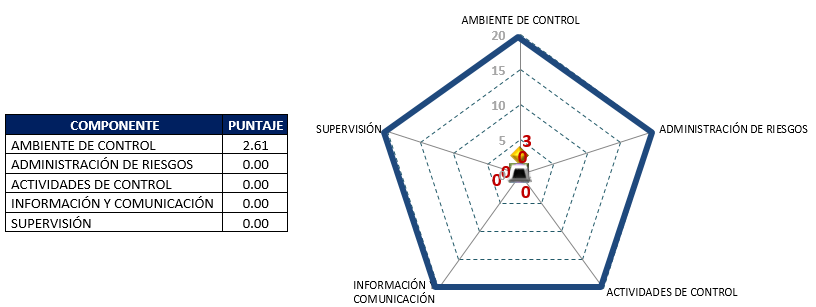 Fuente: “Cédula de Evaluación de Control Interno del RPPCQROO”.En conclusión, una vez analizadas las evidencias documentales proporcionadas por la entidad fiscalizada, relativas a cada respuesta del cuestionario de control interno y aplicado el instrumento de valoración determinado para la revisión, se obtuvo un puntaje general de 2.61 de un total de 100 en la evaluación practicada por componente, lo que ubica al Registro Público de la Propiedad y del Comercio del Estado de Quintana Roo en un nivel bajo en la implementación de su Sistema de Control Interno.Derivado del análisis anterior se determinó la siguiente observación:La Auditoría Superior del Estado de Quintana Roo considera que, aun y cuando el Registro Público de la Propiedad y del Comercio del Estado de Quintana Roo ha realizado acciones para la implementación de un Sistema de Control Interno, estas no han sido suficientes para establecer un sistema que esté integrado con los procesos institucionales y sujeto a la autoevaluación y mejora continua.Recomendación de DesempeñoLa Auditoría Superior del Estado de Quintana Roo recomienda al Registro Público de la Propiedad y del Comercio del Estado de Quintana Roo lo siguiente:22-AEMD-A-012-025-R01-01 Recomendación El Registro Público de la Propiedad y del Comercio del Estado de Quintana Roo deberá reforzar la cultura en materia de control interno y administración de riesgos, para garantizar el cumplimiento de los objetivos, la normativa y la transparencia en su gestión, presentando evidencia de las acciones realizadas.Con motivo de la reunión de trabajo efectuada para la presentación de resultados finales de auditoría y observaciones preliminares, el Registro Público de la Propiedad y del Comercio del Estado de Quintana Roo estableció como fecha compromiso para atención de la recomendación 22-AEMD-A-012-025-R01-01, el 11 de diciembre de 2023. Por lo antes expuesto, la atención a la recomendación de desempeño queda en seguimiento.Normatividad relacionada con la observaciónModelo de Evaluación de Control Interno en la Administración Pública Estatal.Resultado Número 2Eficiencia2. Presupuesto basado en Resultados (PbR)2.1 Evaluación de Matriz de Indicadores para Resultados (MIR)Con observaciónLos recursos económicos de que disponga el Estado se administrarán con eficiencia, eficacia, economía, transparencia y honradez para satisfacer los objetivos a los que estén destinados.Los indicadores, como parte de la Metodología de Marco Lógico (MML), permiten a los distintos entes públicos definir sus alcances, sus retos y las metas de sus programas presupuestarios y políticas, de allí que sea de vital importancia su elaboración y precisión al momento de elegirlos. Su correcta elaboración responde a las necesidades de la MIR y del proceso de programación, y son parte medular para el logro o fracaso de los objetivos institucionales. La MIR organiza los objetivos, indicadores y metas en la estructura programática, vinculados al programa presupuestario (Pp). Con base en ello, solo deberá existir una MIR por Pp. La MIR consiste en establecer y estructurar el problema central, ordenar los medios y fines del árbol de objetivos en un programa, generar indicadores para medir sus resultados, definir los medios que permitirán verificar esos resultados, describir los riesgos que podrían afectar la ejecución del mismo o las condiciones externas necesarias para el éxito del programa. Con motivo de la auditoría al desempeño denominada 22-AEMD-A-GOB-012-025, Auditoría de Desempeño al cumplimiento de objetivos y metas de programas presupuestarios del Órgano Administrativo Desconcentrado denominado: Registro Público de la Propiedad y del Comercio del Estado de Quintana Roo, programada para la Secretaría de Gobierno (Registro Público de la Propiedad y del Comercio del Estado de Quintana Roo), establecida en el Programa Anual de Auditorías, Visitas e Inspecciones (PAAVI) 2023, correspondiente a la cuenta pública 2022, la Auditoría Superior del Estado (ASEQROO) solicitó al Registro Público de la Propiedad y del Comercio del Estado de Quintana Roo (RPPCQROO), a través de la Secretaría de Gobierno del Estado de Quintana Roo (SEGOB) quien funge como coordinadora sectorial del RPPCQROO, información relativa a las Matrices de Indicadores para Resultados (MIR) del programa presupuestario E005 – Gobernabilidad, así como las fichas técnicas de indicadores correspondientes mediante oficio número ASEQROO/ASE/AEMD/0336/03/2023, de fecha 22 de marzo de 2023.Por su parte, el Ente proporcionó información mediante oficio número SEGOB/DGRPPC/OPB/1100/IV/2023 de fecha 11 de abril de 2023, procediendo al análisis de dicha información durante el proceso de ejecución de auditoría.En el análisis de la calidad del diseño de la MIR se verifica que en esta se establezcan con claridad los objetivos del programa y su alineación con la planeación nacional, estatal o sectorial (fin y propósito); asimismo, que se hayan incorporado de manera precisa los indicadores que miden los objetivos y resultados esperados, que se identifiquen los medios de verificación para obtener y corroborar la información de los indicadores, que se describan los bienes y servicios entregados a la sociedad (componentes), así como las actividades e insumos para producirlos y, por último, la inclusión de supuestos que influyen en el cumplimiento de los objetivos.Con base en lo anterior, se llevó a cabo la revisión del programa presupuestario E005 – Gobernabilidad, con la finalidad de verificar que cumpla con la Lógica Vertical y la Lógica Horizontal, tal como lo establece la Metodología de Marco Lógico, obteniendo lo siguiente:Tabla 6. Resumen del análisis de la MIR del programa presupuestarioEl resultado del análisis realizado, se muestra a continuación:Resumen Narrativo: En el análisis del Resumen Narrativo de los objetivos se verificó la estructura y/o sintaxis de los objetivos de la MIR, así como las relaciones causales entre estos, en sus distintos niveles: Fin, Propósito, Componentes y Actividades. Del resultado de la valoración, se determinó que el 17% presentó áreas de mejora en los siguientes aspectos:Tabla 7. Áreas de mejora del resumen narrativoIndicadores: En el análisis de los indicadores se verificó que estos cumplan con la estructura y elementos mínimos para determinar la consecución de los objetivos planteados en el resumen narrativo. Del resultado de la valoración, se determinó que el 83% presentó áreas de mejora en los siguientes aspectos:Tabla 8. Áreas de mejora de los indicadoresMedios de Verificación: En el análisis de los medios de verificación se constataron las fuentes de datos disponibles para verificar, evaluar y monitorear el valor de los indicadores presentados en la MIR con respecto a los avances y logros reportados. Al respecto, el 67% de los medios de verificación presentan áreas de mejora, como se muestra en la siguiente tabla:Tabla 9. Áreas de mejora de medios de verificaciónSupuestos: En el análisis de los supuestos se constataron tres aspectos fundamentales: la identificación de factores externos, la verificación de las condiciones de supuestos, y el análisis de consistencia en la relación causal entre objetivos. Del resultado de la valoración de los supuestos, se determinó que el 33% presentó áreas de mejora, como se muestra en la siguiente tabla:Tabla 10. Áreas de mejora de los supuestos.De lo antes expuesto, se concluye que la Matriz de Indicadores para Resultados del programa presupuestario “E005 – Gobernabilidad”, no cumple con la Lógica Vertical y la Lógica Horizontal, tal como lo establece la Metodología de Marco Lógico (MML).Derivado del análisis anterior se determinó la siguiente observación:El Registro Público de la Propiedad y del Comercio del Estado de Quintana Roo presentó debilidad en la implementación de la Metodología de Marco Lógico al diseñar la Matriz de Indicadores para Resultados del programa presupuestario E005 - Gobernabilidad, en el ejercicio fiscal 2022, debido a que se presentan áreas de mejora en:El 17% de los objetivos del resumen narrativo.El 83% de los indicadores.El 67% de los medios de verificación.El 33% de los supuestos.Recomendación de DesempeñoLa Auditoría Superior del Estado de Quintana Roo recomienda al Registro Público de la Propiedad y del Comercio del Estado de Quintana Roo lo siguiente:22-AEMD-A-012-025-R02-02 Recomendación El Registro Público de la Propiedad y del Comercio del Estado de Quintana Roo deberá implementar la Metodología de Marco Lógico adecuando los resúmenes narrativos, indicadores, medios de verificación y supuestos de la Matriz de Indicadores para Resultados (MIR) del programa presupuestario E005 - Gobernabilidad, correspondiente al ejercicio fiscal 2024, con la finalidad de establecer la correcta relación causa-efecto en todos los niveles de la MIR, así como para lograr la correspondencia de cada uno de sus niveles con los factores externos que pueden afectar su ejecución y posterior desempeño.Con motivo de la reunión de trabajo efectuada para la presentación de resultados finales de auditoría y observaciones preliminares, el Registro Público de la Propiedad y del Comercio del Estado de Quintana Roo estableció como fecha compromiso para atención de la recomendación 22-AEMD-A-012-025-R02-02, el 22 de enero de 2024. Por lo antes expuesto, la atención a la recomendación de desempeño queda en seguimiento. Normatividad relacionada con la observaciónConstitución Política del Estado Libre y Soberano de Quintana Roo, artículo 166.Guía para la Construcción de Indicadores de Desempeño para el Gobierno del Estado de Quintana Roo (Secretaría de Finanzas y Planeación, 2022). Guía para la Construcción de la Matriz de Indicadores para Resultados del Gobierno del Estado de Quintana Roo (Secretaría de Finanzas y Planeación, 2022).Resultado Número 3Eficacia3. Sistema de Evaluación del Desempeño (SED)3.1 Cumplimiento de objetivos y metasCon observacionesTanto a nivel federal como estatal está normado que los recursos económicos de que disponga el Estado se administrarán con eficiencia, eficacia, economía, transparencia y honradez para satisfacer los objetivos a los que estén destinados. La información presupuestaria y programática que forme parte de la Cuenta Pública deberá relacionarse con los objetivos y prioridades de la planeación del desarrollo. Asimismo, deberá incluir los resultados de la evaluación del desempeño. Para ello, deberán utilizar indicadores que permitan determinar el cumplimiento de las metas y objetivos de cada uno de los programas, así como vincular los mismos con la planeación del desarrollo.Los indicadores deberán ser estratégicos y de gestión. Los indicadores estratégicos deberán medir el grado de cumplimiento de los objetivos de las políticas públicas y de los programas presupuestarios y deberán contribuir a corregir o fortalecer las estrategias y la orientación de los recursos. Los indicadores de gestión deberán medir el avance y logro en procesos y actividades, es decir, sobre la forma en que los bienes y servicios públicos son generados y entregados. Incluyen los indicadores que dan seguimiento a las actividades y aquellos que entregan bienes y/o servicios para ser utilizados por otras instancias. Los indicadores de desempeño permitirán verificar el nivel de logro alcanzado por el programa. Las metas son el objetivo cuantitativo que el programa o proyecto se compromete a alcanzar en un periodo de tiempo determinado. Estas permiten acreditar el grado de avance de los objetivos. Dado que las metas son conocidas y acordadas con los ejecutores de los programas presupuestarios, es fácil comprobar quién ha cumplido cabalmente con ellas.Una característica esencial de las metas es que deben ser realistas; es decir, deben ser un valor cuantitativo que, dada la capacidad técnica, humana y financiera del programa, sea factible de alcanzar en un periodo. Es común fijarse metas demasiado ambiciosas que no es posible cumplir o, al contrario, metas por debajo del umbral de la capacidad del programa que se alcanzan y superan con facilidad. De incurrir en cualquier de estos casos, queda en evidencia una planeación inadecuada del programa. Por otro lado, el uso del semáforo sirve para poder evaluar la ejecución de los procesos en relación a los resultados programados.De acuerdo con el artículo 11 del Presupuesto de Egresos del Gobierno del Estado de Quintana Roo, para el ejercicio fiscal 2022, las erogaciones previstas para el Registro Público de la Propiedad y del Comercio del Estado de Quintana Roo (RPPCQROO) importan la cantidad de $36,639,306.00 (Treinta y seis millones seiscientos treinta y nueve mil trescientos seis pesos 00/100 M.N.), distribuida en los siguientes programas presupuestarios:Tabla 11. Presupuesto asignado a los programas presupuestarios del RPPCQROOFuente: Elaborado por la ASEQROO con base en el documento denominado “Estado Presupuestario del Gasto”, proporcionado por el Registro Público de la Propiedad y del Comercio del Estado de Quintana Roo.A fin de verificar el nivel de cumplimiento reportado de los objetivos y metas establecidos en sus Formatos Evaluatorios Programáticos del Sistema de Integración Programática y Presupuestal (FESIPPRES), correspondiente al ejercicio fiscal 2022, la Auditoría Superior del Estado de Quintana Roo (ASEQROO) seleccionó el programa presupuestario E005 - Gobernabilidad, ante lo cual solicitó al RPPCQROO los FESIPPRES del programa presupuestario antes mencionado, presentado por trimestre y por nivel de la Matriz de Indicadores para Resultados (MIR), así como la evidencia que sustente el avance acumulado al cuarto trimestre del mismo ejercicio. Al respecto, el Ente proporcionó la información solicitada, misma con la que se procedió a realizar el siguiente análisis:Tabla 12. Semaforización y cumplimiento de objetivos y metas del programa presupuestarioE005 – Gobernabilidad.A manera de resumen, el cumplimiento de las metas del programa presupuestario E005 – Gobernabilidad se presenta en la siguiente gráfica:Gráfica 2. Porcentaje de avance programático acumulado programa presupuestario E005 – Gobernabilidad.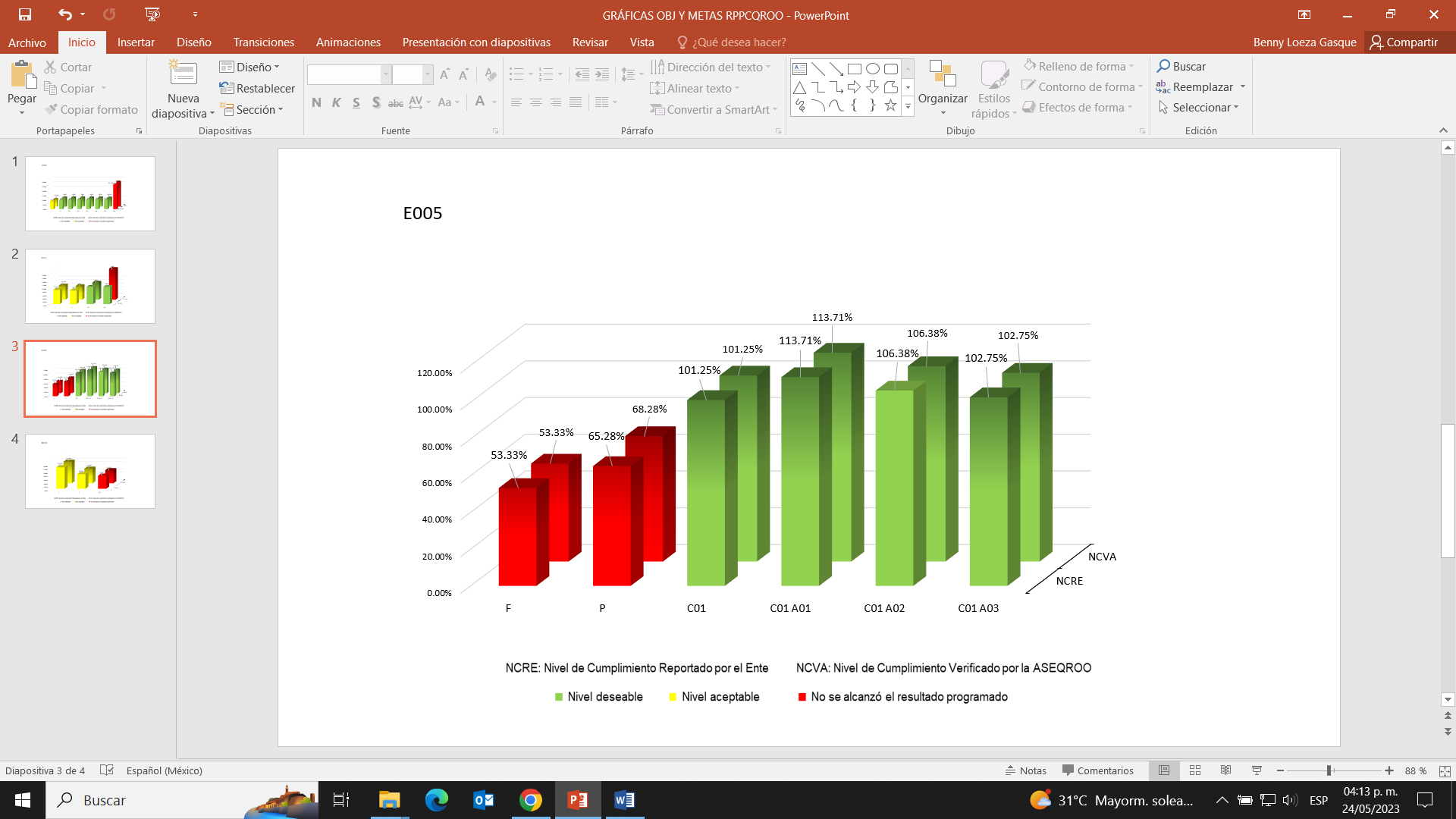 Fuente: Elaborado por la Auditoría Superior del Estado de Quintana Roo con base en el “Formato Evaluatorio Programático del SIPPRES FESIPPRES-01” 4° trimestre del 2022 y las evidencias del cumplimiento de las metas proporcionadas por el RPPCQROO del programa presupuestario E005 – Gobernabilidad.A manera de conclusión, se determinó lo siguiente:El RPPCQROO estableció de manera correcta la semaforización para todos los niveles del programa presupuestario E005 – Gobernabilidad; sin embargo, para el Componente 1 y la actividad 1 del mismo, existieron errores en los datos cargados en el FESIPPRES que, si bien no ocasionaron cambios en el semáforo establecido, sí ocasionaron diferencias respecto de los porcentajes de cumplimiento reportados en los FESIPPRES.El RPPCQROO cumplió con las metas establecidas en los niveles de componente y actividades 1, 2 y 3 obteniendo un porcentaje de cumplimiento de 101.25%, 113.71%, 106.38% y 102.75%, respectivamente, lo que los ubicó en semáforo verde; sin embargo, no alcanzó las metas programadas en el nivel Fin y Propósito ya que presentaron porcentajes de cumplimiento de 53.33% y 65.28%, respectivamente, lo que los situó en semáforo rojo.Con respecto a la actividad 3 del componente 1, el RPPCQROO no presentó evidencia que sustente lo reportado en el FESIPPRES.Derivado del análisis anterior, se determinaron las siguientes observaciones:El Registro Público de la Propiedad y del Comercio del Estado de Quintana Roo presentó errores en la carga de datos en los FESIPPRES correspondientes al componente 1 y la actividad 1 del programa presupuestario E005 – Gobernabilidad que, si bien no ocasionaron cambios en el semáforo establecido, sí ocasionaron diferencias respecto de los porcentajes de cumplimiento reportados en los mismos.El Registro Público de la Propiedad y del Comercio del Estado de Quintana Roo presentó debilidad al cumplir con las metas establecidas en los Formatos Evaluatorios Programáticos del SIPPRES durante el ejercicio fiscal 2022, correspondiente al programa presupuestario E005 – Gobernabilidad, debido a que no alcanzó las metas programadas en el nivel fin y propósito, presentando porcentajes de cumplimiento de 53.33% y 65.28%, respectivamente, lo que los situó en semáforo rojo.El Registro Público de la Propiedad y del Comercio del Estado de Quintana Roo presentó debilidad al no sustentar con evidencia el nivel de cumplimiento reportado en el FISIPPRES correspondiente a la actividad 3 del componente 1 del programa presupuestario E005 – Gobernabilidad.Recomendación de DesempeñoLa Auditoría Superior del Estado de Quintana Roo recomienda al Registro Público de la Propiedad y del Comercio del Estado de Quintana Roo lo siguiente:22-AEMD-A-012-025-R03-03 RecomendaciónEl Registro Público de la Propiedad y del Comercio del Estado de Quintana Roo deberá fortalecer el proceso de llenado del FESIPPRES a fin de evitar errores en los datos, semaforización y porcentajes reportados, entregando como evidencia los formatos evaluatorios del programa presupuestario E005 – Gobernabilidad correspondiente al ejercicio fiscal 2023 que reflejen las cantidades y semaforización adecuadas y el cumplimiento real de las metas y objetivos.22-AEMD-A-012-025-R03-04 RecomendaciónEl Registro Público de la Propiedad y del Comercio del Estado de Quintana Roo deberá realizar acciones encaminadas a fortalecer la programación anual y monitorear las metas de manera continua, a fin de plantearlas de manera adecuada y conforme a los requerimientos del programa presupuestario E005 – Gobernabilidad. 22-AEMD-A-012-025-R03-05 RecomendaciónEl Registro Público de la Propiedad y del Comercio del Estado de Quintana Roo deberá proporcionar la evidencia que sustente el nivel de cumplimiento reportado en los Formatos Evaluatorios Programáticos del SIPPRES correspondiente a la actividad 3 del componente 1, del programa presupuestario E005 – Gobernabilidad. Adicionalmente, deberá implementar mecanismos en su sistema de control interno para generar la información que sustente el avance reportado en el cumplimiento de sus metas y objetivos, y así fortalecer la rendición de cuentas.Con motivo de la reunión de trabajo efectuada para la presentación de resultados finales de auditoría y observaciones preliminares, el Registro Público de la Propiedad y del Comercio del Estado de Quintana Roo estableció como fecha compromiso para atención de las recomendaciones 22-AEMD-A-012-025-R03-03 y 22-AEMD-A-012-025-R03-04, el 15 de febrero de 2024, y para la recomendación 22-AEMD-A-012-025-R03-05, el 11 de diciembre de 2023. Por lo antes expuesto, la atención a las recomendaciones de desempeño queda en seguimiento.Normatividad relacionada con las observacionesLineamientos para la Construcción y Diseño de Indicadores de Desempeño mediante la Metodología de Marco Lógico, numerales Quinto y Sexto (CONAC).Guía para la Construcción de Indicadores de Desempeño para el Gobierno del Estado de Quintana Roo (Secretaría de Finanzas y Planeación, 2022).I.4. SÍNTESIS DE LAS JUSTIFICACIONES Y ACLARACIONES PRESENTADAS POR EL ENTE FISCALIZADODerivado de la fiscalización realizada por esta Auditoría Superior del Estado y en cumplimiento al artículo 38 fracción VI de la Ley de Fiscalización y Rendición de Cuentas del Estado de Quintana Roo, se notificó al ente auditado los resultados finales de auditoría y observaciones preliminares, presentando las justificaciones y aclaraciones correspondientes en reunión de trabajo efectuada, las cuales fueron analizadas y valoradas con el fin de determinar la procedencia de eliminar, rectificar o ratificar los resultados y las observaciones referidas, realizando una síntesis de ellas y emitiendo, conforme lo establece la Ley en mención, las recomendaciones para efectos del Informe Individual de Auditoría de la Cuenta Pública del ejercicio 2022.I.5. TABLA DE JUSTIFICACIONES Y ACLARACIONES DE LOS RESULTADOSII. DICTAMEN DEL INFORME INDIVIDUAL DE AUDITORÍAEn cumplimiento con el artículo 38 fracción I de la Ley de Fiscalización y Rendición de Cuentas del Estado de Quintana Roo, se emite el presente dictamen el 19 de junio de 2023, fecha de conclusión de los trabajos de auditoría, la cual se practicó sobre la información proporcionada por el ente público fiscalizado de cuya veracidad es responsable; fue planeada y desarrollada con el fin de fiscalizar el cumplimiento de objetivos y metas de programas presupuestarios.En opinión de la Auditoría Superior del Estado de Quintana Roo se identificaron áreas de oportunidad, fortalezas, mejora y debilidades que se deberán atender como parte de las recomendaciones emitidas.En relación con el Control interno se identificaron oportunidades, ya que a pesar de que el Registro Público de la Propiedad y del Comercio del Estado de Quintana Roo ha realizado acciones para su implementación, estas no han sido suficientes para establecer un sistema que esté integrado con los procesos institucionales y sujeto a la autoevaluación y mejora continua.En materia de Presupuesto basado en Resultados (PbR) se identificaron debilidades en la implementación de la Metodología de Marco Lógico (MML) al diseñar la Matriz de Indicadores para Resultados del programa presupuestario E005 – Gobernabilidad, el cual presenta áreas de mejora en el establecimiento de los resúmenes narrativos, indicadores, medios de verificación y supuestos, por lo que se recomienda adecuar las correspondientes en ejercicios fiscales futuros con base en dicha metodología; lo anterior, en coordinación con la Secretaría de Finanzas y Planeación, para que, de esta manera, se establezcan de manera correcta las relaciones de causa-efecto en todos los niveles de la MIR, así como para lograr la correspondencia de cada uno de ellos con los factores externos que pueden afectar su ejecución y posterior desempeño. Referente al Sistema de Evaluación del Desempeño (SED) se identificó que el Ente presentó errores al cargar los datos en los FESIPPRES, los cuales no ocasionaron cambios en el semáforo establecido, pero sí diferencias respecto de los porcentajes de cumplimiento reportados en ellos. Asimismo, se determinó que existe debilidad en el cumplimiento de las metas establecidas, así como en sustentar con evidencia el avance reportado en dicho programa presupuestario, por lo que se recomienda realizar acciones encaminadas a fortalecer la programación anual y monitorear las metas de manera continua, a fin de plantearlas adecuadamente y conforme a los requerimientos de dichos programas.Con la fiscalización y la atención de las recomendaciones de desempeño se contribuirá a que el Registro Público de la Propiedad y del Comercio del Estado de Quintana Roo subsane las debilidades detectadas, a fin de coadyuvar al fortalecimiento de un Sistema de Control Interno, así como en la correcta elaboración de sus Matrices de Indicadores para Resultados como herramienta de planeación, haciendo uso apropiado de la Metodología de Marco Lógico, y contribuir al seguimiento y control de los programas, desde la definición de los objetivos y metas y las asignaciones de presupuesto, hasta la ejecución y evaluación de los programas.EL AUDITOR SUPERIOR DEL ESTADOM. EN AUD. MANUEL PALACIOS HERRERANOMBRECARGOM. en Aud. Alejandro Hernández Kantun-C.F.P.Director de la Dirección de Fiscalización en Materia al Desempeño “A”.M. en Aud. Maritsa Cristal Sanmiguel Chan – C.F.P.Coordinadora de la Dirección de Fiscalización en Materia al Desempeño “A”.Observaciones EmitidasObservaciones EmitidasTotal5Atendidas0En seguimiento5Recomendaciones EmitidasRecomendaciones EmitidasTotal5ComponentePuntaje máximo esperadoCalificación  componentesFactores de valorizaciónPuntaje asignado por elementoAmbiente de Control202.61Normativa de Control Interno0.00Ambiente de Control202.61Compromiso con la Integridad y los Valores Éticos0.00Ambiente de Control202.61Responsabilidad de Vigilancia y Supervisión del  Control Interno0.00Ambiente de Control202.61Estructura, Autoridades, Funciones y Responsabilidades2.61Ambiente de Control202.61Competencia Profesional y Capacitación de Personal0.00Total:2.61ComponentePuntaje máximo esperadoCalificación  componentesFactores de valorizaciónPuntaje asignado por elementoAdministración de Riesgos200.00Establecimiento de Objetivos y Tolerancia al Riesgo0.00Administración de Riesgos200.00Identificación, Análisis y Respuesta a Riesgos Asociados con los Objetivos0.00Administración de Riesgos200.00Identificación de Riesgos de Corrupción y Fraude0.00Total0.00ComponentePuntaje Máximo EsperadoCalificación  ComponentesFactores De ValorizaciónPuntaje asignado por elementoActividades de Control200.00Implementar Actividades de Control (Políticas y Procedimientos)0.00Actividades de Control200.00Actividades de Control para las TIC's0.00Total0.00ComponentePuntaje máximo esperadoCalificación  componentesFactores de valorizaciónPuntaje asignado por elementoInformación y Comunicación200.00Información Relevante y de Calidad0.00Información y Comunicación200.00Comunicación Interna0.00Total0.00ComponentePuntaje máximo esperadoCalificación  componentesFactores de valorizaciónPuntaje asignado por elementoSupervisión200.00Realizar Actividades de Supervisión (Evaluaciones y Autoevaluaciones)0.00Supervisión200.00Realizar Actividades de Supervisión (Evaluaciones y Autoevaluaciones)0.00Total0.00ProgramaNúmero de NivelesResumen narrativoResumen narrativoIndicadorIndicadorMedios de verificaciónMedios de verificaciónSupuestosSupuestosSupuestosProgramaNúmero de NivelesAdecuadoÁrea de mejoraAdecuadoÁrea de mejoraAdecuadoÁrea de mejoraAdecuadoÁrea de mejoraÁrea de mejoraE005 – Gobernabilidad6511524422Total6511524422%100831717833367676733Fuente: Elaborado por la ASEQROO con base en el análisis de la Matriz de Indicadores para Resultados 2022 del programa presupuestario “E005 – Gobernabilidad” proporcionado por el Registro Público de la Propiedad y del Comercio del Estado de Quintana Roo.Fuente: Elaborado por la ASEQROO con base en el análisis de la Matriz de Indicadores para Resultados 2022 del programa presupuestario “E005 – Gobernabilidad” proporcionado por el Registro Público de la Propiedad y del Comercio del Estado de Quintana Roo.Fuente: Elaborado por la ASEQROO con base en el análisis de la Matriz de Indicadores para Resultados 2022 del programa presupuestario “E005 – Gobernabilidad” proporcionado por el Registro Público de la Propiedad y del Comercio del Estado de Quintana Roo.Fuente: Elaborado por la ASEQROO con base en el análisis de la Matriz de Indicadores para Resultados 2022 del programa presupuestario “E005 – Gobernabilidad” proporcionado por el Registro Público de la Propiedad y del Comercio del Estado de Quintana Roo.Fuente: Elaborado por la ASEQROO con base en el análisis de la Matriz de Indicadores para Resultados 2022 del programa presupuestario “E005 – Gobernabilidad” proporcionado por el Registro Público de la Propiedad y del Comercio del Estado de Quintana Roo.Fuente: Elaborado por la ASEQROO con base en el análisis de la Matriz de Indicadores para Resultados 2022 del programa presupuestario “E005 – Gobernabilidad” proporcionado por el Registro Público de la Propiedad y del Comercio del Estado de Quintana Roo.Fuente: Elaborado por la ASEQROO con base en el análisis de la Matriz de Indicadores para Resultados 2022 del programa presupuestario “E005 – Gobernabilidad” proporcionado por el Registro Público de la Propiedad y del Comercio del Estado de Quintana Roo.Fuente: Elaborado por la ASEQROO con base en el análisis de la Matriz de Indicadores para Resultados 2022 del programa presupuestario “E005 – Gobernabilidad” proporcionado por el Registro Público de la Propiedad y del Comercio del Estado de Quintana Roo.Fuente: Elaborado por la ASEQROO con base en el análisis de la Matriz de Indicadores para Resultados 2022 del programa presupuestario “E005 – Gobernabilidad” proporcionado por el Registro Público de la Propiedad y del Comercio del Estado de Quintana Roo.Fuente: Elaborado por la ASEQROO con base en el análisis de la Matriz de Indicadores para Resultados 2022 del programa presupuestario “E005 – Gobernabilidad” proporcionado por el Registro Público de la Propiedad y del Comercio del Estado de Quintana Roo.Fuente: Elaborado por la ASEQROO con base en el análisis de la Matriz de Indicadores para Resultados 2022 del programa presupuestario “E005 – Gobernabilidad” proporcionado por el Registro Público de la Propiedad y del Comercio del Estado de Quintana Roo.Nivel de la MIRResumen NarrativoNo presentaclaridadNo cumple con la sintaxisRelación causa-efectoObservaciónComponente 1, Actividad 3Dar contestación a los requerimientos tales como emisión de resoluciones, búsquedas de testamento, contestación de demanda, informes previos y justificados.-X-No cumple con la sintaxis recomendada a nivel actividad: Sustantivo derivado de un verbo + Complemento.X: No cumplió.X: No cumplió.X: No cumplió.X: No cumplió.X: No cumplió.X: No cumplió.Fuente: Elaborado por la ASEQROO con base en la revisión del resumen narrativo de la MIR del programa presupuestario “E005 – Gobernabilidad” proporcionado por el RPPCQROO.Fuente: Elaborado por la ASEQROO con base en la revisión del resumen narrativo de la MIR del programa presupuestario “E005 – Gobernabilidad” proporcionado por el RPPCQROO.Fuente: Elaborado por la ASEQROO con base en la revisión del resumen narrativo de la MIR del programa presupuestario “E005 – Gobernabilidad” proporcionado por el RPPCQROO.Fuente: Elaborado por la ASEQROO con base en la revisión del resumen narrativo de la MIR del programa presupuestario “E005 – Gobernabilidad” proporcionado por el RPPCQROO.Fuente: Elaborado por la ASEQROO con base en la revisión del resumen narrativo de la MIR del programa presupuestario “E005 – Gobernabilidad” proporcionado por el RPPCQROO.Fuente: Elaborado por la ASEQROO con base en la revisión del resumen narrativo de la MIR del programa presupuestario “E005 – Gobernabilidad” proporcionado por el RPPCQROO.Nivel de la MIRIndicadorNI*DI*MC*LB*M*C*D*FM*UM*SI*S*PropósitoÍndice de Democracia de los Ciudadanos en el Estado de Quintana Roo------X----Componente 1PorcentajeXXXX----X-XComponente 1, Actividad 1Porcentaje de solicitudes de trámites inscritos-X-X------XComponente 1, Actividad 2PorcentajeXXXX------XComponente 1, Actividad 3PorcentajeXXXX----X-X*Siglas: NI: Nombre del Indicador   DI: Definición del Indicador   MC: Método de Cálculo   LB: Línea Base               M: Meta    C: Categoría   D: Dimensión   FM: Frecuencia de Medición   UM: Unidad de Medida               SI: Sentido del Indicador   S: Semaforización*Siglas: NI: Nombre del Indicador   DI: Definición del Indicador   MC: Método de Cálculo   LB: Línea Base               M: Meta    C: Categoría   D: Dimensión   FM: Frecuencia de Medición   UM: Unidad de Medida               SI: Sentido del Indicador   S: Semaforización*Siglas: NI: Nombre del Indicador   DI: Definición del Indicador   MC: Método de Cálculo   LB: Línea Base               M: Meta    C: Categoría   D: Dimensión   FM: Frecuencia de Medición   UM: Unidad de Medida               SI: Sentido del Indicador   S: Semaforización*Siglas: NI: Nombre del Indicador   DI: Definición del Indicador   MC: Método de Cálculo   LB: Línea Base               M: Meta    C: Categoría   D: Dimensión   FM: Frecuencia de Medición   UM: Unidad de Medida               SI: Sentido del Indicador   S: Semaforización*Siglas: NI: Nombre del Indicador   DI: Definición del Indicador   MC: Método de Cálculo   LB: Línea Base               M: Meta    C: Categoría   D: Dimensión   FM: Frecuencia de Medición   UM: Unidad de Medida               SI: Sentido del Indicador   S: Semaforización*Siglas: NI: Nombre del Indicador   DI: Definición del Indicador   MC: Método de Cálculo   LB: Línea Base               M: Meta    C: Categoría   D: Dimensión   FM: Frecuencia de Medición   UM: Unidad de Medida               SI: Sentido del Indicador   S: Semaforización*Siglas: NI: Nombre del Indicador   DI: Definición del Indicador   MC: Método de Cálculo   LB: Línea Base               M: Meta    C: Categoría   D: Dimensión   FM: Frecuencia de Medición   UM: Unidad de Medida               SI: Sentido del Indicador   S: Semaforización*Siglas: NI: Nombre del Indicador   DI: Definición del Indicador   MC: Método de Cálculo   LB: Línea Base               M: Meta    C: Categoría   D: Dimensión   FM: Frecuencia de Medición   UM: Unidad de Medida               SI: Sentido del Indicador   S: Semaforización*Siglas: NI: Nombre del Indicador   DI: Definición del Indicador   MC: Método de Cálculo   LB: Línea Base               M: Meta    C: Categoría   D: Dimensión   FM: Frecuencia de Medición   UM: Unidad de Medida               SI: Sentido del Indicador   S: Semaforización*Siglas: NI: Nombre del Indicador   DI: Definición del Indicador   MC: Método de Cálculo   LB: Línea Base               M: Meta    C: Categoría   D: Dimensión   FM: Frecuencia de Medición   UM: Unidad de Medida               SI: Sentido del Indicador   S: Semaforización*Siglas: NI: Nombre del Indicador   DI: Definición del Indicador   MC: Método de Cálculo   LB: Línea Base               M: Meta    C: Categoría   D: Dimensión   FM: Frecuencia de Medición   UM: Unidad de Medida               SI: Sentido del Indicador   S: Semaforización*Siglas: NI: Nombre del Indicador   DI: Definición del Indicador   MC: Método de Cálculo   LB: Línea Base               M: Meta    C: Categoría   D: Dimensión   FM: Frecuencia de Medición   UM: Unidad de Medida               SI: Sentido del Indicador   S: Semaforización*Siglas: NI: Nombre del Indicador   DI: Definición del Indicador   MC: Método de Cálculo   LB: Línea Base               M: Meta    C: Categoría   D: Dimensión   FM: Frecuencia de Medición   UM: Unidad de Medida               SI: Sentido del Indicador   S: SemaforizaciónX: No cumplió.X: No cumplió.X: No cumplió.X: No cumplió.X: No cumplió.X: No cumplió.X: No cumplió.X: No cumplió.X: No cumplió.X: No cumplió.X: No cumplió.X: No cumplió.X: No cumplió.Fuente: Elaborado por la ASEQROO con base en la revisión de los indicadores de la MIR del programa presupuestario “E005 – Gobernabilidad” proporcionado por el RPPCQROO.Fuente: Elaborado por la ASEQROO con base en la revisión de los indicadores de la MIR del programa presupuestario “E005 – Gobernabilidad” proporcionado por el RPPCQROO.Fuente: Elaborado por la ASEQROO con base en la revisión de los indicadores de la MIR del programa presupuestario “E005 – Gobernabilidad” proporcionado por el RPPCQROO.Fuente: Elaborado por la ASEQROO con base en la revisión de los indicadores de la MIR del programa presupuestario “E005 – Gobernabilidad” proporcionado por el RPPCQROO.Fuente: Elaborado por la ASEQROO con base en la revisión de los indicadores de la MIR del programa presupuestario “E005 – Gobernabilidad” proporcionado por el RPPCQROO.Fuente: Elaborado por la ASEQROO con base en la revisión de los indicadores de la MIR del programa presupuestario “E005 – Gobernabilidad” proporcionado por el RPPCQROO.Fuente: Elaborado por la ASEQROO con base en la revisión de los indicadores de la MIR del programa presupuestario “E005 – Gobernabilidad” proporcionado por el RPPCQROO.Fuente: Elaborado por la ASEQROO con base en la revisión de los indicadores de la MIR del programa presupuestario “E005 – Gobernabilidad” proporcionado por el RPPCQROO.Fuente: Elaborado por la ASEQROO con base en la revisión de los indicadores de la MIR del programa presupuestario “E005 – Gobernabilidad” proporcionado por el RPPCQROO.Fuente: Elaborado por la ASEQROO con base en la revisión de los indicadores de la MIR del programa presupuestario “E005 – Gobernabilidad” proporcionado por el RPPCQROO.Fuente: Elaborado por la ASEQROO con base en la revisión de los indicadores de la MIR del programa presupuestario “E005 – Gobernabilidad” proporcionado por el RPPCQROO.Fuente: Elaborado por la ASEQROO con base en la revisión de los indicadores de la MIR del programa presupuestario “E005 – Gobernabilidad” proporcionado por el RPPCQROO.Fuente: Elaborado por la ASEQROO con base en la revisión de los indicadores de la MIR del programa presupuestario “E005 – Gobernabilidad” proporcionado por el RPPCQROO.Nivel de la MIRMedios de Verificación NCD*NA*P*L*Componente 1Reporte trimestral del Sistema de Gestión Registral elaborada por la Dirección General del Registro Público de la Propiedad y del Comercio del Estado de Quintana Roo, https://qroo.gob.mx/segob---XComponente 1, Actividad 1Reporte trimestral del Sistema de Gestión Registral elaborada por la Dirección General del Registro Público de la Propiedad y del Comercio del Estado de Quintana Roo, https://qroo.gob.mx/segob---XComponente 1, Actividad 2Reporte trimestral del Sistema de Gestión Registral elaborada por la Dirección General del Registro Público de la Propiedad y del Comercio del Estado de Quintana Roo, https://qroo.gob.mx/segob---XComponente 1, Actividad 3Reporte trimestral del Sistema de Gestión Registral elaborada por la Dirección General del Registro Público de la Propiedad y del Comercio del Estado de Quintana Roo, https://qroo.gob.mx/segob---X*Siglas: NCD: Nombre completo del documento   NA: Nombre del área que genera o publica la información                  P: Periodicidad con la que se publica la información L: Liga a la página de la que se obtiene la información*Siglas: NCD: Nombre completo del documento   NA: Nombre del área que genera o publica la información                  P: Periodicidad con la que se publica la información L: Liga a la página de la que se obtiene la información*Siglas: NCD: Nombre completo del documento   NA: Nombre del área que genera o publica la información                  P: Periodicidad con la que se publica la información L: Liga a la página de la que se obtiene la información*Siglas: NCD: Nombre completo del documento   NA: Nombre del área que genera o publica la información                  P: Periodicidad con la que se publica la información L: Liga a la página de la que se obtiene la información*Siglas: NCD: Nombre completo del documento   NA: Nombre del área que genera o publica la información                  P: Periodicidad con la que se publica la información L: Liga a la página de la que se obtiene la información*Siglas: NCD: Nombre completo del documento   NA: Nombre del área que genera o publica la información                  P: Periodicidad con la que se publica la información L: Liga a la página de la que se obtiene la informaciónX: No cumplió.      X: No cumplió.      X: No cumplió.      X: No cumplió.      X: No cumplió.      X: No cumplió.      Fuente: Elaborado por la ASEQROO con base en la revisión de los medios de verificación de la MIR del programa presupuestario “E005 – Gobernabilidad” proporcionado por el RPPCQROO.Fuente: Elaborado por la ASEQROO con base en la revisión de los medios de verificación de la MIR del programa presupuestario “E005 – Gobernabilidad” proporcionado por el RPPCQROO.Fuente: Elaborado por la ASEQROO con base en la revisión de los medios de verificación de la MIR del programa presupuestario “E005 – Gobernabilidad” proporcionado por el RPPCQROO.Fuente: Elaborado por la ASEQROO con base en la revisión de los medios de verificación de la MIR del programa presupuestario “E005 – Gobernabilidad” proporcionado por el RPPCQROO.Fuente: Elaborado por la ASEQROO con base en la revisión de los medios de verificación de la MIR del programa presupuestario “E005 – Gobernabilidad” proporcionado por el RPPCQROO.Fuente: Elaborado por la ASEQROO con base en la revisión de los medios de verificación de la MIR del programa presupuestario “E005 – Gobernabilidad” proporcionado por el RPPCQROO.Nivel de la MIRResumen NarrativoResumen NarrativoSupuestoObservaciónComponente 1,  Actividad 2 Componente 1,  Actividad 2 Expedición de Constancias de escrituras, copias certificadas, certificados de Libertad o no de gravamen, así como búsquedas de propiedad.Que los ciudadanos acudan a realizar su solicitud de constancias al Registro Público de la Propiedad.No está expresado como una condición positiva que tiene que cumplirse.Componente 1,  Actividad 3Componente 1,  Actividad 3Dar contestación a los requerimientos tales como emisión de resoluciones, búsquedas de testamento, contestación de demanda, informes previos y justificados.Que exista algún tipo de inconformidad respecto a una inscripción realizada.No se encuentra redactado en relación directa con el objetivo.No está expresado como una condición positiva que tiene que cumplirse.Fuente: Elaborado por la ASEQROO con base en la revisión de los supuestos establecidos en la MIR del programa presupuestario “E005 – Gobernabilidad” proporcionado por el RPPCQROO.Fuente: Elaborado por la ASEQROO con base en la revisión de los supuestos establecidos en la MIR del programa presupuestario “E005 – Gobernabilidad” proporcionado por el RPPCQROO.Fuente: Elaborado por la ASEQROO con base en la revisión de los supuestos establecidos en la MIR del programa presupuestario “E005 – Gobernabilidad” proporcionado por el RPPCQROO.Fuente: Elaborado por la ASEQROO con base en la revisión de los supuestos establecidos en la MIR del programa presupuestario “E005 – Gobernabilidad” proporcionado por el RPPCQROO.Fuente: Elaborado por la ASEQROO con base en la revisión de los supuestos establecidos en la MIR del programa presupuestario “E005 – Gobernabilidad” proporcionado por el RPPCQROO.Programa presupuestarioAprobadoE005 – Gobernabilidad$  29,755,411.00M001 – Gestión y Apoyo Institucional $    6,883,895.00Total$  36,639,306.00Fin: Contribuir a establecer un gobierno confiable cercano a la gente, abierto al diálogo y conciliador que atienda las demandas ciudadanas y genere estabilidad y paz social, mediante la promoción de la participación ciudadana que incluya canales de comunicación y diálogo congruentes, cercanos a las y los quintanarroenses, a los gobiernos municipales y sector privado.Fin: Contribuir a establecer un gobierno confiable cercano a la gente, abierto al diálogo y conciliador que atienda las demandas ciudadanas y genere estabilidad y paz social, mediante la promoción de la participación ciudadana que incluya canales de comunicación y diálogo congruentes, cercanos a las y los quintanarroenses, a los gobiernos municipales y sector privado.Fin: Contribuir a establecer un gobierno confiable cercano a la gente, abierto al diálogo y conciliador que atienda las demandas ciudadanas y genere estabilidad y paz social, mediante la promoción de la participación ciudadana que incluya canales de comunicación y diálogo congruentes, cercanos a las y los quintanarroenses, a los gobiernos municipales y sector privado.Fin: Contribuir a establecer un gobierno confiable cercano a la gente, abierto al diálogo y conciliador que atienda las demandas ciudadanas y genere estabilidad y paz social, mediante la promoción de la participación ciudadana que incluya canales de comunicación y diálogo congruentes, cercanos a las y los quintanarroenses, a los gobiernos municipales y sector privado.Fin: Contribuir a establecer un gobierno confiable cercano a la gente, abierto al diálogo y conciliador que atienda las demandas ciudadanas y genere estabilidad y paz social, mediante la promoción de la participación ciudadana que incluya canales de comunicación y diálogo congruentes, cercanos a las y los quintanarroenses, a los gobiernos municipales y sector privado.Fin: Contribuir a establecer un gobierno confiable cercano a la gente, abierto al diálogo y conciliador que atienda las demandas ciudadanas y genere estabilidad y paz social, mediante la promoción de la participación ciudadana que incluya canales de comunicación y diálogo congruentes, cercanos a las y los quintanarroenses, a los gobiernos municipales y sector privado.Fin: Contribuir a establecer un gobierno confiable cercano a la gente, abierto al diálogo y conciliador que atienda las demandas ciudadanas y genere estabilidad y paz social, mediante la promoción de la participación ciudadana que incluya canales de comunicación y diálogo congruentes, cercanos a las y los quintanarroenses, a los gobiernos municipales y sector privado.Fin: Contribuir a establecer un gobierno confiable cercano a la gente, abierto al diálogo y conciliador que atienda las demandas ciudadanas y genere estabilidad y paz social, mediante la promoción de la participación ciudadana que incluya canales de comunicación y diálogo congruentes, cercanos a las y los quintanarroenses, a los gobiernos municipales y sector privado.Fin: Contribuir a establecer un gobierno confiable cercano a la gente, abierto al diálogo y conciliador que atienda las demandas ciudadanas y genere estabilidad y paz social, mediante la promoción de la participación ciudadana que incluya canales de comunicación y diálogo congruentes, cercanos a las y los quintanarroenses, a los gobiernos municipales y sector privado.Fin: Contribuir a establecer un gobierno confiable cercano a la gente, abierto al diálogo y conciliador que atienda las demandas ciudadanas y genere estabilidad y paz social, mediante la promoción de la participación ciudadana que incluya canales de comunicación y diálogo congruentes, cercanos a las y los quintanarroenses, a los gobiernos municipales y sector privado.Fin: Contribuir a establecer un gobierno confiable cercano a la gente, abierto al diálogo y conciliador que atienda las demandas ciudadanas y genere estabilidad y paz social, mediante la promoción de la participación ciudadana que incluya canales de comunicación y diálogo congruentes, cercanos a las y los quintanarroenses, a los gobiernos municipales y sector privado.Nombre del indicador: Índice de Desarrollo Democrático de México.Nombre del indicador: Índice de Desarrollo Democrático de México.Nombre del indicador: Índice de Desarrollo Democrático de México.Nombre del indicador: Índice de Desarrollo Democrático de México.Nombre del indicador: Índice de Desarrollo Democrático de México.Nombre del indicador: Índice de Desarrollo Democrático de México.Nombre del indicador: Índice de Desarrollo Democrático de México.Nombre del indicador: Índice de Desarrollo Democrático de México.Nombre del indicador: Índice de Desarrollo Democrático de México.Nombre del indicador: Índice de Desarrollo Democrático de México.Nombre del indicador: Índice de Desarrollo Democrático de México.Sentido del IndicadorSentido del IndicadorAvance Programático AcumuladoAvance Programático AcumuladoAvance Programático AcumuladoAvance Programático AcumuladoAvance Programático AcumuladoAvance Programático AcumuladoAvance Programático AcumuladoAvance Programático AcumuladoAvance Programático AcumuladoSentido del IndicadorSentido del IndicadorMeta Programada(1)Meta Programada(1)Meta EjecutadaReportada (2)Meta EjecutadaReportada (2)Meta Ejecutada Verificada(3)Meta Ejecutada Verificada(3)Nivel de Cumplimiento Reportado por el RPPCQROO (2/1)Nivel de Cumplimiento Reportado por el RPPCQROO (2/1)Nivel de Cumplimiento Verificado por la ASEQROO*(3/1)AscendenteAscendente100%(6,167)100%(6,167)53.33%(3,289)53.33%(3,289)53.33% (3,289 / 6,167)53.33% (3,289 / 6,167)53.33%53.33%53.33%Análisis:Semaforización: De acuerdo con el FESIPPRES, el nivel de cumplimiento de la meta ejecutada con relación a la meta programada para el presente nivel fue del 53.33%, asignándosele una semaforización en color rojo; al realizar el cálculo del indicador conforme a la fórmula establecida y las variables correspondientes, se verificó un nivel de cumplimiento de 53.33%, correspondiéndole una semaforización del mismo color, la cual indica, de acuerdo con la Guía para la Construcción de Indicadores de Desempeño para el Gobierno del Estado de Quintana Roo, emitida por la SEFIPLAN, que el rango de cumplimiento no está alcanzando los resultados deseables. Esta asignación concuerda con el comportamiento del indicador de tipo ascendente que alcanza un nivel de cumplimiento entre un rango por debajo de -25% y sobre +15% con relación a su meta programada, por lo que dicha semaforización es la correcta, de acuerdo con la guía antes mencionada.El Ente indica en la celda de observaciones del FESIPPRES lo siguiente: “*Al 06 de enero del año 2023, la fuente de información (Fundación Konrad Adenauer Stiftung, Polilat, Instituto Nacional Electoral, Centro de Estudios Políticos y Sociales, Confederación USEM (asociación de empresarios y líderes sociales), Colegio de México, A. C.) aún no publica los resultados 2022 del IDD-MEX, por lo cual, lo reportado corresponde al resultado 2021. Generalmente, los resultados se publican en el primer trimestre del año siguiente al que se reporta. El Estado de Quintana Roo recibe una calificación de bajo desarrollo democrático en 2021, ya que obtiene una puntuación de 3,289 puntos, con una diferencia de 2,021 puntos menos respecto al año 2020. Este resultado ubica al Estado en la posición 22 en el ranking nacional [sic]”.Evidencia del incumplimiento reportado: El Registro Público de la Propiedad y del Comercio del Estado de Quintana Roo proporcionó el oficio SEGOB/DGRPPC/1390/V/2023 de fecha 10 de mayo de 2023, el cual menciona que “en lo que respecta a los indicadores y a la información capturada tanto a nivel fin como a nivel propósito, la Secretaría de Gobierno provee la información a cada uno de sus unidades administrativas y desconcentrados, por lo que este órgano registral está supeditado a la información de su cabeza de sector [sic]”. Al respecto, el Ente entregó como evidencia el documento “Índice de Desarrollo Democrático de México”, el cual hace mención que, “al 06 de enero del año 2023, la fuente de información (Fundación Konrad Adenauer Stiftung, Polilat, Instituto Nacional Electoral, Centro de Estudios Políticos y Sociales, Confederación USEM (asociación de empresarios y líderes sociales), Colegio de México, A. C.) aún no publica los resultados 2022 del IDD-MEX, por lo cual, lo reportado corresponde al resultado 2021. Generalmente, los resultados se publican en el primer trimestre del año siguiente al que se reporta”; asimismo, el Ente anexa en dicho documento la información del Estado de Quintana Roo correspondiente al Índice de Desarrollo Democrático de México (IDD-MEX) 2021.A través de la investigación documental realizada por la ASEQROO, se verificó el documento en mención, y se corroboró que en el Índice de Desarrollo Democrático de México 2021 (IDD-Mex 2021), la puntuación obtenida por el Estado de Quintana Roo en el ranking del IDD-Mex 2021 fue de 3.289, como se muestra a continuación:Ranking del IDD-Mex 2021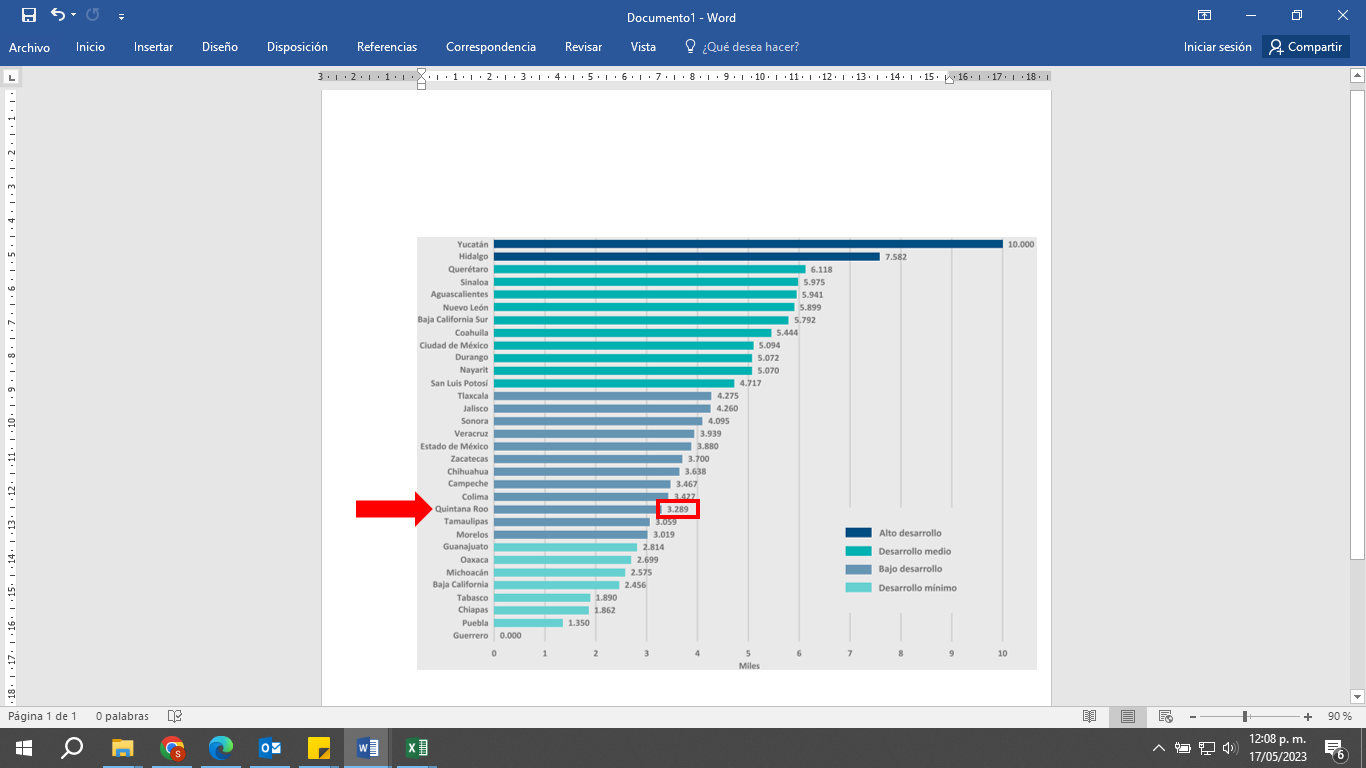 Asimismo, se obtuvo el Índice de Desarrollo Democrático de México 2022 (IDD-Mex 2022), en el cual la puntuación obtenida por el Estado de Quintana Roo en el ranking del IDD-Mex 2022 fue de 3.042, como se muestra a continuación: Ranking del IDD-Mex 2022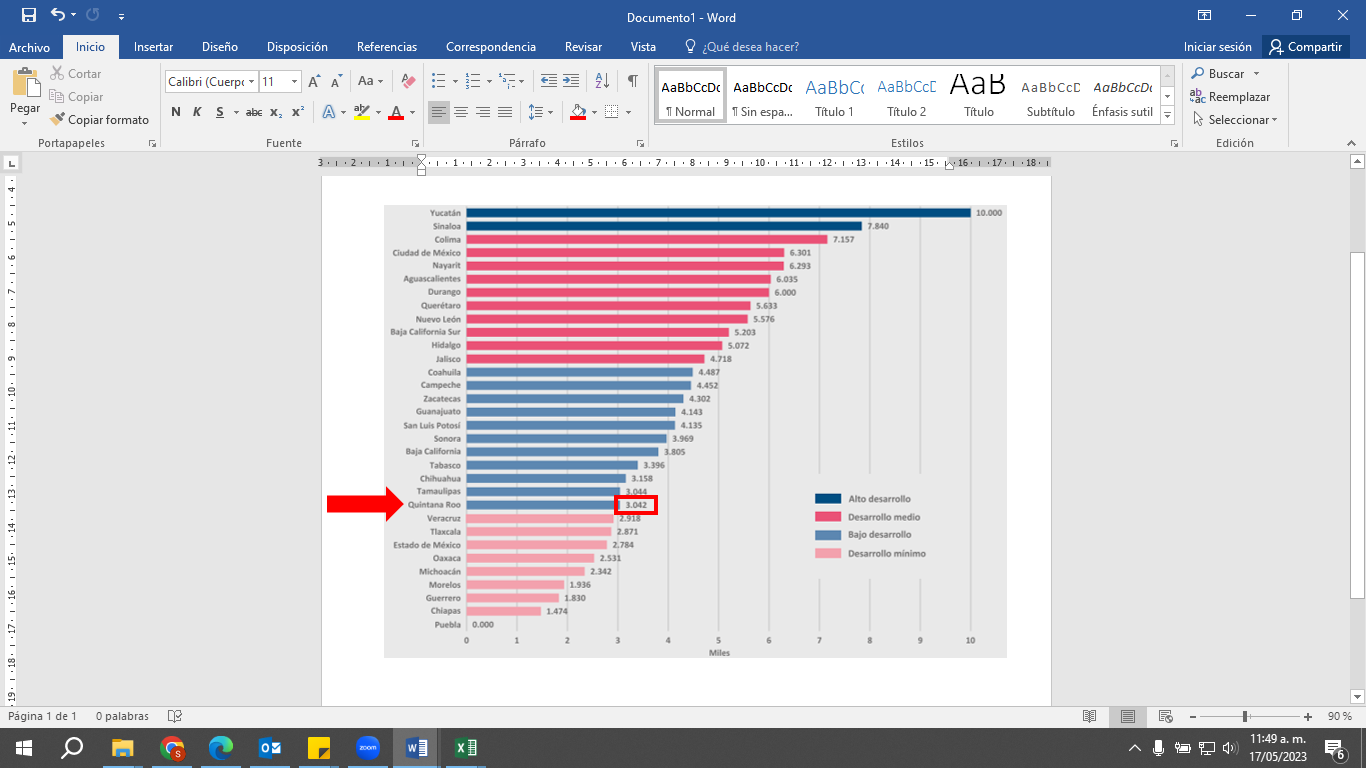 Derivado de lo anterior, el Índice de Desarrollo Democrático de México 2022 (3.042) con respecto al 2021 (3.289) disminuyó 7.5%, por lo que el Estado de Quintana Roo “califica nuevamente en el grupo de bajo desarrollo democrático, bajando un lugar en la escala”. Adicionalmente, se determinó que el nivel de cumplimiento que se obtiene con el dato actualizado a 2022 es de 49.32%, lo que sigue representando un incumplimiento y lo sigue ubicando en semáforo rojo.Derivado de lo anterior, se determinó que la evidencia presentada por el RPPCQROO sustenta el cumplimiento reportado en el FESIPPRES; sin embargo, no cumplió con la meta establecida.Análisis:Semaforización: De acuerdo con el FESIPPRES, el nivel de cumplimiento de la meta ejecutada con relación a la meta programada para el presente nivel fue del 53.33%, asignándosele una semaforización en color rojo; al realizar el cálculo del indicador conforme a la fórmula establecida y las variables correspondientes, se verificó un nivel de cumplimiento de 53.33%, correspondiéndole una semaforización del mismo color, la cual indica, de acuerdo con la Guía para la Construcción de Indicadores de Desempeño para el Gobierno del Estado de Quintana Roo, emitida por la SEFIPLAN, que el rango de cumplimiento no está alcanzando los resultados deseables. Esta asignación concuerda con el comportamiento del indicador de tipo ascendente que alcanza un nivel de cumplimiento entre un rango por debajo de -25% y sobre +15% con relación a su meta programada, por lo que dicha semaforización es la correcta, de acuerdo con la guía antes mencionada.El Ente indica en la celda de observaciones del FESIPPRES lo siguiente: “*Al 06 de enero del año 2023, la fuente de información (Fundación Konrad Adenauer Stiftung, Polilat, Instituto Nacional Electoral, Centro de Estudios Políticos y Sociales, Confederación USEM (asociación de empresarios y líderes sociales), Colegio de México, A. C.) aún no publica los resultados 2022 del IDD-MEX, por lo cual, lo reportado corresponde al resultado 2021. Generalmente, los resultados se publican en el primer trimestre del año siguiente al que se reporta. El Estado de Quintana Roo recibe una calificación de bajo desarrollo democrático en 2021, ya que obtiene una puntuación de 3,289 puntos, con una diferencia de 2,021 puntos menos respecto al año 2020. Este resultado ubica al Estado en la posición 22 en el ranking nacional [sic]”.Evidencia del incumplimiento reportado: El Registro Público de la Propiedad y del Comercio del Estado de Quintana Roo proporcionó el oficio SEGOB/DGRPPC/1390/V/2023 de fecha 10 de mayo de 2023, el cual menciona que “en lo que respecta a los indicadores y a la información capturada tanto a nivel fin como a nivel propósito, la Secretaría de Gobierno provee la información a cada uno de sus unidades administrativas y desconcentrados, por lo que este órgano registral está supeditado a la información de su cabeza de sector [sic]”. Al respecto, el Ente entregó como evidencia el documento “Índice de Desarrollo Democrático de México”, el cual hace mención que, “al 06 de enero del año 2023, la fuente de información (Fundación Konrad Adenauer Stiftung, Polilat, Instituto Nacional Electoral, Centro de Estudios Políticos y Sociales, Confederación USEM (asociación de empresarios y líderes sociales), Colegio de México, A. C.) aún no publica los resultados 2022 del IDD-MEX, por lo cual, lo reportado corresponde al resultado 2021. Generalmente, los resultados se publican en el primer trimestre del año siguiente al que se reporta”; asimismo, el Ente anexa en dicho documento la información del Estado de Quintana Roo correspondiente al Índice de Desarrollo Democrático de México (IDD-MEX) 2021.A través de la investigación documental realizada por la ASEQROO, se verificó el documento en mención, y se corroboró que en el Índice de Desarrollo Democrático de México 2021 (IDD-Mex 2021), la puntuación obtenida por el Estado de Quintana Roo en el ranking del IDD-Mex 2021 fue de 3.289, como se muestra a continuación:Ranking del IDD-Mex 2021Asimismo, se obtuvo el Índice de Desarrollo Democrático de México 2022 (IDD-Mex 2022), en el cual la puntuación obtenida por el Estado de Quintana Roo en el ranking del IDD-Mex 2022 fue de 3.042, como se muestra a continuación: Ranking del IDD-Mex 2022Derivado de lo anterior, el Índice de Desarrollo Democrático de México 2022 (3.042) con respecto al 2021 (3.289) disminuyó 7.5%, por lo que el Estado de Quintana Roo “califica nuevamente en el grupo de bajo desarrollo democrático, bajando un lugar en la escala”. Adicionalmente, se determinó que el nivel de cumplimiento que se obtiene con el dato actualizado a 2022 es de 49.32%, lo que sigue representando un incumplimiento y lo sigue ubicando en semáforo rojo.Derivado de lo anterior, se determinó que la evidencia presentada por el RPPCQROO sustenta el cumplimiento reportado en el FESIPPRES; sin embargo, no cumplió con la meta establecida.Análisis:Semaforización: De acuerdo con el FESIPPRES, el nivel de cumplimiento de la meta ejecutada con relación a la meta programada para el presente nivel fue del 53.33%, asignándosele una semaforización en color rojo; al realizar el cálculo del indicador conforme a la fórmula establecida y las variables correspondientes, se verificó un nivel de cumplimiento de 53.33%, correspondiéndole una semaforización del mismo color, la cual indica, de acuerdo con la Guía para la Construcción de Indicadores de Desempeño para el Gobierno del Estado de Quintana Roo, emitida por la SEFIPLAN, que el rango de cumplimiento no está alcanzando los resultados deseables. Esta asignación concuerda con el comportamiento del indicador de tipo ascendente que alcanza un nivel de cumplimiento entre un rango por debajo de -25% y sobre +15% con relación a su meta programada, por lo que dicha semaforización es la correcta, de acuerdo con la guía antes mencionada.El Ente indica en la celda de observaciones del FESIPPRES lo siguiente: “*Al 06 de enero del año 2023, la fuente de información (Fundación Konrad Adenauer Stiftung, Polilat, Instituto Nacional Electoral, Centro de Estudios Políticos y Sociales, Confederación USEM (asociación de empresarios y líderes sociales), Colegio de México, A. C.) aún no publica los resultados 2022 del IDD-MEX, por lo cual, lo reportado corresponde al resultado 2021. Generalmente, los resultados se publican en el primer trimestre del año siguiente al que se reporta. El Estado de Quintana Roo recibe una calificación de bajo desarrollo democrático en 2021, ya que obtiene una puntuación de 3,289 puntos, con una diferencia de 2,021 puntos menos respecto al año 2020. Este resultado ubica al Estado en la posición 22 en el ranking nacional [sic]”.Evidencia del incumplimiento reportado: El Registro Público de la Propiedad y del Comercio del Estado de Quintana Roo proporcionó el oficio SEGOB/DGRPPC/1390/V/2023 de fecha 10 de mayo de 2023, el cual menciona que “en lo que respecta a los indicadores y a la información capturada tanto a nivel fin como a nivel propósito, la Secretaría de Gobierno provee la información a cada uno de sus unidades administrativas y desconcentrados, por lo que este órgano registral está supeditado a la información de su cabeza de sector [sic]”. Al respecto, el Ente entregó como evidencia el documento “Índice de Desarrollo Democrático de México”, el cual hace mención que, “al 06 de enero del año 2023, la fuente de información (Fundación Konrad Adenauer Stiftung, Polilat, Instituto Nacional Electoral, Centro de Estudios Políticos y Sociales, Confederación USEM (asociación de empresarios y líderes sociales), Colegio de México, A. C.) aún no publica los resultados 2022 del IDD-MEX, por lo cual, lo reportado corresponde al resultado 2021. Generalmente, los resultados se publican en el primer trimestre del año siguiente al que se reporta”; asimismo, el Ente anexa en dicho documento la información del Estado de Quintana Roo correspondiente al Índice de Desarrollo Democrático de México (IDD-MEX) 2021.A través de la investigación documental realizada por la ASEQROO, se verificó el documento en mención, y se corroboró que en el Índice de Desarrollo Democrático de México 2021 (IDD-Mex 2021), la puntuación obtenida por el Estado de Quintana Roo en el ranking del IDD-Mex 2021 fue de 3.289, como se muestra a continuación:Ranking del IDD-Mex 2021Asimismo, se obtuvo el Índice de Desarrollo Democrático de México 2022 (IDD-Mex 2022), en el cual la puntuación obtenida por el Estado de Quintana Roo en el ranking del IDD-Mex 2022 fue de 3.042, como se muestra a continuación: Ranking del IDD-Mex 2022Derivado de lo anterior, el Índice de Desarrollo Democrático de México 2022 (3.042) con respecto al 2021 (3.289) disminuyó 7.5%, por lo que el Estado de Quintana Roo “califica nuevamente en el grupo de bajo desarrollo democrático, bajando un lugar en la escala”. Adicionalmente, se determinó que el nivel de cumplimiento que se obtiene con el dato actualizado a 2022 es de 49.32%, lo que sigue representando un incumplimiento y lo sigue ubicando en semáforo rojo.Derivado de lo anterior, se determinó que la evidencia presentada por el RPPCQROO sustenta el cumplimiento reportado en el FESIPPRES; sin embargo, no cumplió con la meta establecida.Análisis:Semaforización: De acuerdo con el FESIPPRES, el nivel de cumplimiento de la meta ejecutada con relación a la meta programada para el presente nivel fue del 53.33%, asignándosele una semaforización en color rojo; al realizar el cálculo del indicador conforme a la fórmula establecida y las variables correspondientes, se verificó un nivel de cumplimiento de 53.33%, correspondiéndole una semaforización del mismo color, la cual indica, de acuerdo con la Guía para la Construcción de Indicadores de Desempeño para el Gobierno del Estado de Quintana Roo, emitida por la SEFIPLAN, que el rango de cumplimiento no está alcanzando los resultados deseables. Esta asignación concuerda con el comportamiento del indicador de tipo ascendente que alcanza un nivel de cumplimiento entre un rango por debajo de -25% y sobre +15% con relación a su meta programada, por lo que dicha semaforización es la correcta, de acuerdo con la guía antes mencionada.El Ente indica en la celda de observaciones del FESIPPRES lo siguiente: “*Al 06 de enero del año 2023, la fuente de información (Fundación Konrad Adenauer Stiftung, Polilat, Instituto Nacional Electoral, Centro de Estudios Políticos y Sociales, Confederación USEM (asociación de empresarios y líderes sociales), Colegio de México, A. C.) aún no publica los resultados 2022 del IDD-MEX, por lo cual, lo reportado corresponde al resultado 2021. Generalmente, los resultados se publican en el primer trimestre del año siguiente al que se reporta. El Estado de Quintana Roo recibe una calificación de bajo desarrollo democrático en 2021, ya que obtiene una puntuación de 3,289 puntos, con una diferencia de 2,021 puntos menos respecto al año 2020. Este resultado ubica al Estado en la posición 22 en el ranking nacional [sic]”.Evidencia del incumplimiento reportado: El Registro Público de la Propiedad y del Comercio del Estado de Quintana Roo proporcionó el oficio SEGOB/DGRPPC/1390/V/2023 de fecha 10 de mayo de 2023, el cual menciona que “en lo que respecta a los indicadores y a la información capturada tanto a nivel fin como a nivel propósito, la Secretaría de Gobierno provee la información a cada uno de sus unidades administrativas y desconcentrados, por lo que este órgano registral está supeditado a la información de su cabeza de sector [sic]”. Al respecto, el Ente entregó como evidencia el documento “Índice de Desarrollo Democrático de México”, el cual hace mención que, “al 06 de enero del año 2023, la fuente de información (Fundación Konrad Adenauer Stiftung, Polilat, Instituto Nacional Electoral, Centro de Estudios Políticos y Sociales, Confederación USEM (asociación de empresarios y líderes sociales), Colegio de México, A. C.) aún no publica los resultados 2022 del IDD-MEX, por lo cual, lo reportado corresponde al resultado 2021. Generalmente, los resultados se publican en el primer trimestre del año siguiente al que se reporta”; asimismo, el Ente anexa en dicho documento la información del Estado de Quintana Roo correspondiente al Índice de Desarrollo Democrático de México (IDD-MEX) 2021.A través de la investigación documental realizada por la ASEQROO, se verificó el documento en mención, y se corroboró que en el Índice de Desarrollo Democrático de México 2021 (IDD-Mex 2021), la puntuación obtenida por el Estado de Quintana Roo en el ranking del IDD-Mex 2021 fue de 3.289, como se muestra a continuación:Ranking del IDD-Mex 2021Asimismo, se obtuvo el Índice de Desarrollo Democrático de México 2022 (IDD-Mex 2022), en el cual la puntuación obtenida por el Estado de Quintana Roo en el ranking del IDD-Mex 2022 fue de 3.042, como se muestra a continuación: Ranking del IDD-Mex 2022Derivado de lo anterior, el Índice de Desarrollo Democrático de México 2022 (3.042) con respecto al 2021 (3.289) disminuyó 7.5%, por lo que el Estado de Quintana Roo “califica nuevamente en el grupo de bajo desarrollo democrático, bajando un lugar en la escala”. Adicionalmente, se determinó que el nivel de cumplimiento que se obtiene con el dato actualizado a 2022 es de 49.32%, lo que sigue representando un incumplimiento y lo sigue ubicando en semáforo rojo.Derivado de lo anterior, se determinó que la evidencia presentada por el RPPCQROO sustenta el cumplimiento reportado en el FESIPPRES; sin embargo, no cumplió con la meta establecida.Análisis:Semaforización: De acuerdo con el FESIPPRES, el nivel de cumplimiento de la meta ejecutada con relación a la meta programada para el presente nivel fue del 53.33%, asignándosele una semaforización en color rojo; al realizar el cálculo del indicador conforme a la fórmula establecida y las variables correspondientes, se verificó un nivel de cumplimiento de 53.33%, correspondiéndole una semaforización del mismo color, la cual indica, de acuerdo con la Guía para la Construcción de Indicadores de Desempeño para el Gobierno del Estado de Quintana Roo, emitida por la SEFIPLAN, que el rango de cumplimiento no está alcanzando los resultados deseables. Esta asignación concuerda con el comportamiento del indicador de tipo ascendente que alcanza un nivel de cumplimiento entre un rango por debajo de -25% y sobre +15% con relación a su meta programada, por lo que dicha semaforización es la correcta, de acuerdo con la guía antes mencionada.El Ente indica en la celda de observaciones del FESIPPRES lo siguiente: “*Al 06 de enero del año 2023, la fuente de información (Fundación Konrad Adenauer Stiftung, Polilat, Instituto Nacional Electoral, Centro de Estudios Políticos y Sociales, Confederación USEM (asociación de empresarios y líderes sociales), Colegio de México, A. C.) aún no publica los resultados 2022 del IDD-MEX, por lo cual, lo reportado corresponde al resultado 2021. Generalmente, los resultados se publican en el primer trimestre del año siguiente al que se reporta. El Estado de Quintana Roo recibe una calificación de bajo desarrollo democrático en 2021, ya que obtiene una puntuación de 3,289 puntos, con una diferencia de 2,021 puntos menos respecto al año 2020. Este resultado ubica al Estado en la posición 22 en el ranking nacional [sic]”.Evidencia del incumplimiento reportado: El Registro Público de la Propiedad y del Comercio del Estado de Quintana Roo proporcionó el oficio SEGOB/DGRPPC/1390/V/2023 de fecha 10 de mayo de 2023, el cual menciona que “en lo que respecta a los indicadores y a la información capturada tanto a nivel fin como a nivel propósito, la Secretaría de Gobierno provee la información a cada uno de sus unidades administrativas y desconcentrados, por lo que este órgano registral está supeditado a la información de su cabeza de sector [sic]”. Al respecto, el Ente entregó como evidencia el documento “Índice de Desarrollo Democrático de México”, el cual hace mención que, “al 06 de enero del año 2023, la fuente de información (Fundación Konrad Adenauer Stiftung, Polilat, Instituto Nacional Electoral, Centro de Estudios Políticos y Sociales, Confederación USEM (asociación de empresarios y líderes sociales), Colegio de México, A. C.) aún no publica los resultados 2022 del IDD-MEX, por lo cual, lo reportado corresponde al resultado 2021. Generalmente, los resultados se publican en el primer trimestre del año siguiente al que se reporta”; asimismo, el Ente anexa en dicho documento la información del Estado de Quintana Roo correspondiente al Índice de Desarrollo Democrático de México (IDD-MEX) 2021.A través de la investigación documental realizada por la ASEQROO, se verificó el documento en mención, y se corroboró que en el Índice de Desarrollo Democrático de México 2021 (IDD-Mex 2021), la puntuación obtenida por el Estado de Quintana Roo en el ranking del IDD-Mex 2021 fue de 3.289, como se muestra a continuación:Ranking del IDD-Mex 2021Asimismo, se obtuvo el Índice de Desarrollo Democrático de México 2022 (IDD-Mex 2022), en el cual la puntuación obtenida por el Estado de Quintana Roo en el ranking del IDD-Mex 2022 fue de 3.042, como se muestra a continuación: Ranking del IDD-Mex 2022Derivado de lo anterior, el Índice de Desarrollo Democrático de México 2022 (3.042) con respecto al 2021 (3.289) disminuyó 7.5%, por lo que el Estado de Quintana Roo “califica nuevamente en el grupo de bajo desarrollo democrático, bajando un lugar en la escala”. Adicionalmente, se determinó que el nivel de cumplimiento que se obtiene con el dato actualizado a 2022 es de 49.32%, lo que sigue representando un incumplimiento y lo sigue ubicando en semáforo rojo.Derivado de lo anterior, se determinó que la evidencia presentada por el RPPCQROO sustenta el cumplimiento reportado en el FESIPPRES; sin embargo, no cumplió con la meta establecida.Análisis:Semaforización: De acuerdo con el FESIPPRES, el nivel de cumplimiento de la meta ejecutada con relación a la meta programada para el presente nivel fue del 53.33%, asignándosele una semaforización en color rojo; al realizar el cálculo del indicador conforme a la fórmula establecida y las variables correspondientes, se verificó un nivel de cumplimiento de 53.33%, correspondiéndole una semaforización del mismo color, la cual indica, de acuerdo con la Guía para la Construcción de Indicadores de Desempeño para el Gobierno del Estado de Quintana Roo, emitida por la SEFIPLAN, que el rango de cumplimiento no está alcanzando los resultados deseables. Esta asignación concuerda con el comportamiento del indicador de tipo ascendente que alcanza un nivel de cumplimiento entre un rango por debajo de -25% y sobre +15% con relación a su meta programada, por lo que dicha semaforización es la correcta, de acuerdo con la guía antes mencionada.El Ente indica en la celda de observaciones del FESIPPRES lo siguiente: “*Al 06 de enero del año 2023, la fuente de información (Fundación Konrad Adenauer Stiftung, Polilat, Instituto Nacional Electoral, Centro de Estudios Políticos y Sociales, Confederación USEM (asociación de empresarios y líderes sociales), Colegio de México, A. C.) aún no publica los resultados 2022 del IDD-MEX, por lo cual, lo reportado corresponde al resultado 2021. Generalmente, los resultados se publican en el primer trimestre del año siguiente al que se reporta. El Estado de Quintana Roo recibe una calificación de bajo desarrollo democrático en 2021, ya que obtiene una puntuación de 3,289 puntos, con una diferencia de 2,021 puntos menos respecto al año 2020. Este resultado ubica al Estado en la posición 22 en el ranking nacional [sic]”.Evidencia del incumplimiento reportado: El Registro Público de la Propiedad y del Comercio del Estado de Quintana Roo proporcionó el oficio SEGOB/DGRPPC/1390/V/2023 de fecha 10 de mayo de 2023, el cual menciona que “en lo que respecta a los indicadores y a la información capturada tanto a nivel fin como a nivel propósito, la Secretaría de Gobierno provee la información a cada uno de sus unidades administrativas y desconcentrados, por lo que este órgano registral está supeditado a la información de su cabeza de sector [sic]”. Al respecto, el Ente entregó como evidencia el documento “Índice de Desarrollo Democrático de México”, el cual hace mención que, “al 06 de enero del año 2023, la fuente de información (Fundación Konrad Adenauer Stiftung, Polilat, Instituto Nacional Electoral, Centro de Estudios Políticos y Sociales, Confederación USEM (asociación de empresarios y líderes sociales), Colegio de México, A. C.) aún no publica los resultados 2022 del IDD-MEX, por lo cual, lo reportado corresponde al resultado 2021. Generalmente, los resultados se publican en el primer trimestre del año siguiente al que se reporta”; asimismo, el Ente anexa en dicho documento la información del Estado de Quintana Roo correspondiente al Índice de Desarrollo Democrático de México (IDD-MEX) 2021.A través de la investigación documental realizada por la ASEQROO, se verificó el documento en mención, y se corroboró que en el Índice de Desarrollo Democrático de México 2021 (IDD-Mex 2021), la puntuación obtenida por el Estado de Quintana Roo en el ranking del IDD-Mex 2021 fue de 3.289, como se muestra a continuación:Ranking del IDD-Mex 2021Asimismo, se obtuvo el Índice de Desarrollo Democrático de México 2022 (IDD-Mex 2022), en el cual la puntuación obtenida por el Estado de Quintana Roo en el ranking del IDD-Mex 2022 fue de 3.042, como se muestra a continuación: Ranking del IDD-Mex 2022Derivado de lo anterior, el Índice de Desarrollo Democrático de México 2022 (3.042) con respecto al 2021 (3.289) disminuyó 7.5%, por lo que el Estado de Quintana Roo “califica nuevamente en el grupo de bajo desarrollo democrático, bajando un lugar en la escala”. Adicionalmente, se determinó que el nivel de cumplimiento que se obtiene con el dato actualizado a 2022 es de 49.32%, lo que sigue representando un incumplimiento y lo sigue ubicando en semáforo rojo.Derivado de lo anterior, se determinó que la evidencia presentada por el RPPCQROO sustenta el cumplimiento reportado en el FESIPPRES; sin embargo, no cumplió con la meta establecida.Análisis:Semaforización: De acuerdo con el FESIPPRES, el nivel de cumplimiento de la meta ejecutada con relación a la meta programada para el presente nivel fue del 53.33%, asignándosele una semaforización en color rojo; al realizar el cálculo del indicador conforme a la fórmula establecida y las variables correspondientes, se verificó un nivel de cumplimiento de 53.33%, correspondiéndole una semaforización del mismo color, la cual indica, de acuerdo con la Guía para la Construcción de Indicadores de Desempeño para el Gobierno del Estado de Quintana Roo, emitida por la SEFIPLAN, que el rango de cumplimiento no está alcanzando los resultados deseables. Esta asignación concuerda con el comportamiento del indicador de tipo ascendente que alcanza un nivel de cumplimiento entre un rango por debajo de -25% y sobre +15% con relación a su meta programada, por lo que dicha semaforización es la correcta, de acuerdo con la guía antes mencionada.El Ente indica en la celda de observaciones del FESIPPRES lo siguiente: “*Al 06 de enero del año 2023, la fuente de información (Fundación Konrad Adenauer Stiftung, Polilat, Instituto Nacional Electoral, Centro de Estudios Políticos y Sociales, Confederación USEM (asociación de empresarios y líderes sociales), Colegio de México, A. C.) aún no publica los resultados 2022 del IDD-MEX, por lo cual, lo reportado corresponde al resultado 2021. Generalmente, los resultados se publican en el primer trimestre del año siguiente al que se reporta. El Estado de Quintana Roo recibe una calificación de bajo desarrollo democrático en 2021, ya que obtiene una puntuación de 3,289 puntos, con una diferencia de 2,021 puntos menos respecto al año 2020. Este resultado ubica al Estado en la posición 22 en el ranking nacional [sic]”.Evidencia del incumplimiento reportado: El Registro Público de la Propiedad y del Comercio del Estado de Quintana Roo proporcionó el oficio SEGOB/DGRPPC/1390/V/2023 de fecha 10 de mayo de 2023, el cual menciona que “en lo que respecta a los indicadores y a la información capturada tanto a nivel fin como a nivel propósito, la Secretaría de Gobierno provee la información a cada uno de sus unidades administrativas y desconcentrados, por lo que este órgano registral está supeditado a la información de su cabeza de sector [sic]”. Al respecto, el Ente entregó como evidencia el documento “Índice de Desarrollo Democrático de México”, el cual hace mención que, “al 06 de enero del año 2023, la fuente de información (Fundación Konrad Adenauer Stiftung, Polilat, Instituto Nacional Electoral, Centro de Estudios Políticos y Sociales, Confederación USEM (asociación de empresarios y líderes sociales), Colegio de México, A. C.) aún no publica los resultados 2022 del IDD-MEX, por lo cual, lo reportado corresponde al resultado 2021. Generalmente, los resultados se publican en el primer trimestre del año siguiente al que se reporta”; asimismo, el Ente anexa en dicho documento la información del Estado de Quintana Roo correspondiente al Índice de Desarrollo Democrático de México (IDD-MEX) 2021.A través de la investigación documental realizada por la ASEQROO, se verificó el documento en mención, y se corroboró que en el Índice de Desarrollo Democrático de México 2021 (IDD-Mex 2021), la puntuación obtenida por el Estado de Quintana Roo en el ranking del IDD-Mex 2021 fue de 3.289, como se muestra a continuación:Ranking del IDD-Mex 2021Asimismo, se obtuvo el Índice de Desarrollo Democrático de México 2022 (IDD-Mex 2022), en el cual la puntuación obtenida por el Estado de Quintana Roo en el ranking del IDD-Mex 2022 fue de 3.042, como se muestra a continuación: Ranking del IDD-Mex 2022Derivado de lo anterior, el Índice de Desarrollo Democrático de México 2022 (3.042) con respecto al 2021 (3.289) disminuyó 7.5%, por lo que el Estado de Quintana Roo “califica nuevamente en el grupo de bajo desarrollo democrático, bajando un lugar en la escala”. Adicionalmente, se determinó que el nivel de cumplimiento que se obtiene con el dato actualizado a 2022 es de 49.32%, lo que sigue representando un incumplimiento y lo sigue ubicando en semáforo rojo.Derivado de lo anterior, se determinó que la evidencia presentada por el RPPCQROO sustenta el cumplimiento reportado en el FESIPPRES; sin embargo, no cumplió con la meta establecida.Análisis:Semaforización: De acuerdo con el FESIPPRES, el nivel de cumplimiento de la meta ejecutada con relación a la meta programada para el presente nivel fue del 53.33%, asignándosele una semaforización en color rojo; al realizar el cálculo del indicador conforme a la fórmula establecida y las variables correspondientes, se verificó un nivel de cumplimiento de 53.33%, correspondiéndole una semaforización del mismo color, la cual indica, de acuerdo con la Guía para la Construcción de Indicadores de Desempeño para el Gobierno del Estado de Quintana Roo, emitida por la SEFIPLAN, que el rango de cumplimiento no está alcanzando los resultados deseables. Esta asignación concuerda con el comportamiento del indicador de tipo ascendente que alcanza un nivel de cumplimiento entre un rango por debajo de -25% y sobre +15% con relación a su meta programada, por lo que dicha semaforización es la correcta, de acuerdo con la guía antes mencionada.El Ente indica en la celda de observaciones del FESIPPRES lo siguiente: “*Al 06 de enero del año 2023, la fuente de información (Fundación Konrad Adenauer Stiftung, Polilat, Instituto Nacional Electoral, Centro de Estudios Políticos y Sociales, Confederación USEM (asociación de empresarios y líderes sociales), Colegio de México, A. C.) aún no publica los resultados 2022 del IDD-MEX, por lo cual, lo reportado corresponde al resultado 2021. Generalmente, los resultados se publican en el primer trimestre del año siguiente al que se reporta. El Estado de Quintana Roo recibe una calificación de bajo desarrollo democrático en 2021, ya que obtiene una puntuación de 3,289 puntos, con una diferencia de 2,021 puntos menos respecto al año 2020. Este resultado ubica al Estado en la posición 22 en el ranking nacional [sic]”.Evidencia del incumplimiento reportado: El Registro Público de la Propiedad y del Comercio del Estado de Quintana Roo proporcionó el oficio SEGOB/DGRPPC/1390/V/2023 de fecha 10 de mayo de 2023, el cual menciona que “en lo que respecta a los indicadores y a la información capturada tanto a nivel fin como a nivel propósito, la Secretaría de Gobierno provee la información a cada uno de sus unidades administrativas y desconcentrados, por lo que este órgano registral está supeditado a la información de su cabeza de sector [sic]”. Al respecto, el Ente entregó como evidencia el documento “Índice de Desarrollo Democrático de México”, el cual hace mención que, “al 06 de enero del año 2023, la fuente de información (Fundación Konrad Adenauer Stiftung, Polilat, Instituto Nacional Electoral, Centro de Estudios Políticos y Sociales, Confederación USEM (asociación de empresarios y líderes sociales), Colegio de México, A. C.) aún no publica los resultados 2022 del IDD-MEX, por lo cual, lo reportado corresponde al resultado 2021. Generalmente, los resultados se publican en el primer trimestre del año siguiente al que se reporta”; asimismo, el Ente anexa en dicho documento la información del Estado de Quintana Roo correspondiente al Índice de Desarrollo Democrático de México (IDD-MEX) 2021.A través de la investigación documental realizada por la ASEQROO, se verificó el documento en mención, y se corroboró que en el Índice de Desarrollo Democrático de México 2021 (IDD-Mex 2021), la puntuación obtenida por el Estado de Quintana Roo en el ranking del IDD-Mex 2021 fue de 3.289, como se muestra a continuación:Ranking del IDD-Mex 2021Asimismo, se obtuvo el Índice de Desarrollo Democrático de México 2022 (IDD-Mex 2022), en el cual la puntuación obtenida por el Estado de Quintana Roo en el ranking del IDD-Mex 2022 fue de 3.042, como se muestra a continuación: Ranking del IDD-Mex 2022Derivado de lo anterior, el Índice de Desarrollo Democrático de México 2022 (3.042) con respecto al 2021 (3.289) disminuyó 7.5%, por lo que el Estado de Quintana Roo “califica nuevamente en el grupo de bajo desarrollo democrático, bajando un lugar en la escala”. Adicionalmente, se determinó que el nivel de cumplimiento que se obtiene con el dato actualizado a 2022 es de 49.32%, lo que sigue representando un incumplimiento y lo sigue ubicando en semáforo rojo.Derivado de lo anterior, se determinó que la evidencia presentada por el RPPCQROO sustenta el cumplimiento reportado en el FESIPPRES; sin embargo, no cumplió con la meta establecida.Análisis:Semaforización: De acuerdo con el FESIPPRES, el nivel de cumplimiento de la meta ejecutada con relación a la meta programada para el presente nivel fue del 53.33%, asignándosele una semaforización en color rojo; al realizar el cálculo del indicador conforme a la fórmula establecida y las variables correspondientes, se verificó un nivel de cumplimiento de 53.33%, correspondiéndole una semaforización del mismo color, la cual indica, de acuerdo con la Guía para la Construcción de Indicadores de Desempeño para el Gobierno del Estado de Quintana Roo, emitida por la SEFIPLAN, que el rango de cumplimiento no está alcanzando los resultados deseables. Esta asignación concuerda con el comportamiento del indicador de tipo ascendente que alcanza un nivel de cumplimiento entre un rango por debajo de -25% y sobre +15% con relación a su meta programada, por lo que dicha semaforización es la correcta, de acuerdo con la guía antes mencionada.El Ente indica en la celda de observaciones del FESIPPRES lo siguiente: “*Al 06 de enero del año 2023, la fuente de información (Fundación Konrad Adenauer Stiftung, Polilat, Instituto Nacional Electoral, Centro de Estudios Políticos y Sociales, Confederación USEM (asociación de empresarios y líderes sociales), Colegio de México, A. C.) aún no publica los resultados 2022 del IDD-MEX, por lo cual, lo reportado corresponde al resultado 2021. Generalmente, los resultados se publican en el primer trimestre del año siguiente al que se reporta. El Estado de Quintana Roo recibe una calificación de bajo desarrollo democrático en 2021, ya que obtiene una puntuación de 3,289 puntos, con una diferencia de 2,021 puntos menos respecto al año 2020. Este resultado ubica al Estado en la posición 22 en el ranking nacional [sic]”.Evidencia del incumplimiento reportado: El Registro Público de la Propiedad y del Comercio del Estado de Quintana Roo proporcionó el oficio SEGOB/DGRPPC/1390/V/2023 de fecha 10 de mayo de 2023, el cual menciona que “en lo que respecta a los indicadores y a la información capturada tanto a nivel fin como a nivel propósito, la Secretaría de Gobierno provee la información a cada uno de sus unidades administrativas y desconcentrados, por lo que este órgano registral está supeditado a la información de su cabeza de sector [sic]”. Al respecto, el Ente entregó como evidencia el documento “Índice de Desarrollo Democrático de México”, el cual hace mención que, “al 06 de enero del año 2023, la fuente de información (Fundación Konrad Adenauer Stiftung, Polilat, Instituto Nacional Electoral, Centro de Estudios Políticos y Sociales, Confederación USEM (asociación de empresarios y líderes sociales), Colegio de México, A. C.) aún no publica los resultados 2022 del IDD-MEX, por lo cual, lo reportado corresponde al resultado 2021. Generalmente, los resultados se publican en el primer trimestre del año siguiente al que se reporta”; asimismo, el Ente anexa en dicho documento la información del Estado de Quintana Roo correspondiente al Índice de Desarrollo Democrático de México (IDD-MEX) 2021.A través de la investigación documental realizada por la ASEQROO, se verificó el documento en mención, y se corroboró que en el Índice de Desarrollo Democrático de México 2021 (IDD-Mex 2021), la puntuación obtenida por el Estado de Quintana Roo en el ranking del IDD-Mex 2021 fue de 3.289, como se muestra a continuación:Ranking del IDD-Mex 2021Asimismo, se obtuvo el Índice de Desarrollo Democrático de México 2022 (IDD-Mex 2022), en el cual la puntuación obtenida por el Estado de Quintana Roo en el ranking del IDD-Mex 2022 fue de 3.042, como se muestra a continuación: Ranking del IDD-Mex 2022Derivado de lo anterior, el Índice de Desarrollo Democrático de México 2022 (3.042) con respecto al 2021 (3.289) disminuyó 7.5%, por lo que el Estado de Quintana Roo “califica nuevamente en el grupo de bajo desarrollo democrático, bajando un lugar en la escala”. Adicionalmente, se determinó que el nivel de cumplimiento que se obtiene con el dato actualizado a 2022 es de 49.32%, lo que sigue representando un incumplimiento y lo sigue ubicando en semáforo rojo.Derivado de lo anterior, se determinó que la evidencia presentada por el RPPCQROO sustenta el cumplimiento reportado en el FESIPPRES; sin embargo, no cumplió con la meta establecida.Análisis:Semaforización: De acuerdo con el FESIPPRES, el nivel de cumplimiento de la meta ejecutada con relación a la meta programada para el presente nivel fue del 53.33%, asignándosele una semaforización en color rojo; al realizar el cálculo del indicador conforme a la fórmula establecida y las variables correspondientes, se verificó un nivel de cumplimiento de 53.33%, correspondiéndole una semaforización del mismo color, la cual indica, de acuerdo con la Guía para la Construcción de Indicadores de Desempeño para el Gobierno del Estado de Quintana Roo, emitida por la SEFIPLAN, que el rango de cumplimiento no está alcanzando los resultados deseables. Esta asignación concuerda con el comportamiento del indicador de tipo ascendente que alcanza un nivel de cumplimiento entre un rango por debajo de -25% y sobre +15% con relación a su meta programada, por lo que dicha semaforización es la correcta, de acuerdo con la guía antes mencionada.El Ente indica en la celda de observaciones del FESIPPRES lo siguiente: “*Al 06 de enero del año 2023, la fuente de información (Fundación Konrad Adenauer Stiftung, Polilat, Instituto Nacional Electoral, Centro de Estudios Políticos y Sociales, Confederación USEM (asociación de empresarios y líderes sociales), Colegio de México, A. C.) aún no publica los resultados 2022 del IDD-MEX, por lo cual, lo reportado corresponde al resultado 2021. Generalmente, los resultados se publican en el primer trimestre del año siguiente al que se reporta. El Estado de Quintana Roo recibe una calificación de bajo desarrollo democrático en 2021, ya que obtiene una puntuación de 3,289 puntos, con una diferencia de 2,021 puntos menos respecto al año 2020. Este resultado ubica al Estado en la posición 22 en el ranking nacional [sic]”.Evidencia del incumplimiento reportado: El Registro Público de la Propiedad y del Comercio del Estado de Quintana Roo proporcionó el oficio SEGOB/DGRPPC/1390/V/2023 de fecha 10 de mayo de 2023, el cual menciona que “en lo que respecta a los indicadores y a la información capturada tanto a nivel fin como a nivel propósito, la Secretaría de Gobierno provee la información a cada uno de sus unidades administrativas y desconcentrados, por lo que este órgano registral está supeditado a la información de su cabeza de sector [sic]”. Al respecto, el Ente entregó como evidencia el documento “Índice de Desarrollo Democrático de México”, el cual hace mención que, “al 06 de enero del año 2023, la fuente de información (Fundación Konrad Adenauer Stiftung, Polilat, Instituto Nacional Electoral, Centro de Estudios Políticos y Sociales, Confederación USEM (asociación de empresarios y líderes sociales), Colegio de México, A. C.) aún no publica los resultados 2022 del IDD-MEX, por lo cual, lo reportado corresponde al resultado 2021. Generalmente, los resultados se publican en el primer trimestre del año siguiente al que se reporta”; asimismo, el Ente anexa en dicho documento la información del Estado de Quintana Roo correspondiente al Índice de Desarrollo Democrático de México (IDD-MEX) 2021.A través de la investigación documental realizada por la ASEQROO, se verificó el documento en mención, y se corroboró que en el Índice de Desarrollo Democrático de México 2021 (IDD-Mex 2021), la puntuación obtenida por el Estado de Quintana Roo en el ranking del IDD-Mex 2021 fue de 3.289, como se muestra a continuación:Ranking del IDD-Mex 2021Asimismo, se obtuvo el Índice de Desarrollo Democrático de México 2022 (IDD-Mex 2022), en el cual la puntuación obtenida por el Estado de Quintana Roo en el ranking del IDD-Mex 2022 fue de 3.042, como se muestra a continuación: Ranking del IDD-Mex 2022Derivado de lo anterior, el Índice de Desarrollo Democrático de México 2022 (3.042) con respecto al 2021 (3.289) disminuyó 7.5%, por lo que el Estado de Quintana Roo “califica nuevamente en el grupo de bajo desarrollo democrático, bajando un lugar en la escala”. Adicionalmente, se determinó que el nivel de cumplimiento que se obtiene con el dato actualizado a 2022 es de 49.32%, lo que sigue representando un incumplimiento y lo sigue ubicando en semáforo rojo.Derivado de lo anterior, se determinó que la evidencia presentada por el RPPCQROO sustenta el cumplimiento reportado en el FESIPPRES; sin embargo, no cumplió con la meta establecida.Análisis:Semaforización: De acuerdo con el FESIPPRES, el nivel de cumplimiento de la meta ejecutada con relación a la meta programada para el presente nivel fue del 53.33%, asignándosele una semaforización en color rojo; al realizar el cálculo del indicador conforme a la fórmula establecida y las variables correspondientes, se verificó un nivel de cumplimiento de 53.33%, correspondiéndole una semaforización del mismo color, la cual indica, de acuerdo con la Guía para la Construcción de Indicadores de Desempeño para el Gobierno del Estado de Quintana Roo, emitida por la SEFIPLAN, que el rango de cumplimiento no está alcanzando los resultados deseables. Esta asignación concuerda con el comportamiento del indicador de tipo ascendente que alcanza un nivel de cumplimiento entre un rango por debajo de -25% y sobre +15% con relación a su meta programada, por lo que dicha semaforización es la correcta, de acuerdo con la guía antes mencionada.El Ente indica en la celda de observaciones del FESIPPRES lo siguiente: “*Al 06 de enero del año 2023, la fuente de información (Fundación Konrad Adenauer Stiftung, Polilat, Instituto Nacional Electoral, Centro de Estudios Políticos y Sociales, Confederación USEM (asociación de empresarios y líderes sociales), Colegio de México, A. C.) aún no publica los resultados 2022 del IDD-MEX, por lo cual, lo reportado corresponde al resultado 2021. Generalmente, los resultados se publican en el primer trimestre del año siguiente al que se reporta. El Estado de Quintana Roo recibe una calificación de bajo desarrollo democrático en 2021, ya que obtiene una puntuación de 3,289 puntos, con una diferencia de 2,021 puntos menos respecto al año 2020. Este resultado ubica al Estado en la posición 22 en el ranking nacional [sic]”.Evidencia del incumplimiento reportado: El Registro Público de la Propiedad y del Comercio del Estado de Quintana Roo proporcionó el oficio SEGOB/DGRPPC/1390/V/2023 de fecha 10 de mayo de 2023, el cual menciona que “en lo que respecta a los indicadores y a la información capturada tanto a nivel fin como a nivel propósito, la Secretaría de Gobierno provee la información a cada uno de sus unidades administrativas y desconcentrados, por lo que este órgano registral está supeditado a la información de su cabeza de sector [sic]”. Al respecto, el Ente entregó como evidencia el documento “Índice de Desarrollo Democrático de México”, el cual hace mención que, “al 06 de enero del año 2023, la fuente de información (Fundación Konrad Adenauer Stiftung, Polilat, Instituto Nacional Electoral, Centro de Estudios Políticos y Sociales, Confederación USEM (asociación de empresarios y líderes sociales), Colegio de México, A. C.) aún no publica los resultados 2022 del IDD-MEX, por lo cual, lo reportado corresponde al resultado 2021. Generalmente, los resultados se publican en el primer trimestre del año siguiente al que se reporta”; asimismo, el Ente anexa en dicho documento la información del Estado de Quintana Roo correspondiente al Índice de Desarrollo Democrático de México (IDD-MEX) 2021.A través de la investigación documental realizada por la ASEQROO, se verificó el documento en mención, y se corroboró que en el Índice de Desarrollo Democrático de México 2021 (IDD-Mex 2021), la puntuación obtenida por el Estado de Quintana Roo en el ranking del IDD-Mex 2021 fue de 3.289, como se muestra a continuación:Ranking del IDD-Mex 2021Asimismo, se obtuvo el Índice de Desarrollo Democrático de México 2022 (IDD-Mex 2022), en el cual la puntuación obtenida por el Estado de Quintana Roo en el ranking del IDD-Mex 2022 fue de 3.042, como se muestra a continuación: Ranking del IDD-Mex 2022Derivado de lo anterior, el Índice de Desarrollo Democrático de México 2022 (3.042) con respecto al 2021 (3.289) disminuyó 7.5%, por lo que el Estado de Quintana Roo “califica nuevamente en el grupo de bajo desarrollo democrático, bajando un lugar en la escala”. Adicionalmente, se determinó que el nivel de cumplimiento que se obtiene con el dato actualizado a 2022 es de 49.32%, lo que sigue representando un incumplimiento y lo sigue ubicando en semáforo rojo.Derivado de lo anterior, se determinó que la evidencia presentada por el RPPCQROO sustenta el cumplimiento reportado en el FESIPPRES; sin embargo, no cumplió con la meta establecida.Propósito: El Estado de Quintana Roo hace valer los derechos ciudadanos y políticos, económicos y civiles, con la debida armonización con las leyes.Propósito: El Estado de Quintana Roo hace valer los derechos ciudadanos y políticos, económicos y civiles, con la debida armonización con las leyes.Propósito: El Estado de Quintana Roo hace valer los derechos ciudadanos y políticos, económicos y civiles, con la debida armonización con las leyes.Propósito: El Estado de Quintana Roo hace valer los derechos ciudadanos y políticos, económicos y civiles, con la debida armonización con las leyes.Propósito: El Estado de Quintana Roo hace valer los derechos ciudadanos y políticos, económicos y civiles, con la debida armonización con las leyes.Propósito: El Estado de Quintana Roo hace valer los derechos ciudadanos y políticos, económicos y civiles, con la debida armonización con las leyes.Propósito: El Estado de Quintana Roo hace valer los derechos ciudadanos y políticos, económicos y civiles, con la debida armonización con las leyes.Propósito: El Estado de Quintana Roo hace valer los derechos ciudadanos y políticos, económicos y civiles, con la debida armonización con las leyes.Propósito: El Estado de Quintana Roo hace valer los derechos ciudadanos y políticos, económicos y civiles, con la debida armonización con las leyes.Propósito: El Estado de Quintana Roo hace valer los derechos ciudadanos y políticos, económicos y civiles, con la debida armonización con las leyes.Propósito: El Estado de Quintana Roo hace valer los derechos ciudadanos y políticos, económicos y civiles, con la debida armonización con las leyes.Nombre del Indicador: Índice de Democracia de los Ciudadanos en el Estado de Quintana Roo.Nombre del Indicador: Índice de Democracia de los Ciudadanos en el Estado de Quintana Roo.Nombre del Indicador: Índice de Democracia de los Ciudadanos en el Estado de Quintana Roo.Nombre del Indicador: Índice de Democracia de los Ciudadanos en el Estado de Quintana Roo.Nombre del Indicador: Índice de Democracia de los Ciudadanos en el Estado de Quintana Roo.Nombre del Indicador: Índice de Democracia de los Ciudadanos en el Estado de Quintana Roo.Nombre del Indicador: Índice de Democracia de los Ciudadanos en el Estado de Quintana Roo.Nombre del Indicador: Índice de Democracia de los Ciudadanos en el Estado de Quintana Roo.Nombre del Indicador: Índice de Democracia de los Ciudadanos en el Estado de Quintana Roo.Nombre del Indicador: Índice de Democracia de los Ciudadanos en el Estado de Quintana Roo.Nombre del Indicador: Índice de Democracia de los Ciudadanos en el Estado de Quintana Roo.Sentido del IndicadorSentido del IndicadorAvance Programático AcumuladoAvance Programático AcumuladoAvance Programático AcumuladoAvance Programático AcumuladoAvance Programático AcumuladoAvance Programático AcumuladoAvance Programático AcumuladoAvance Programático AcumuladoAvance Programático AcumuladoSentido del IndicadorSentido del IndicadorMeta Programada(1)Meta Programada(1)Meta EjecutadaReportada (2)Meta EjecutadaReportada (2)Meta Ejecutada Verificada(3)Meta Ejecutada Verificada(3)Nivel de Cumplimiento Reportado por el RPPCQROO(2/1)Nivel de Cumplimiento Reportado por el RPPCQROO(2/1)Nivel de Cumplimiento Verificado por la ASEQROO*(3/1)AscendenteAscendente100%(5,890)100%(5,890)65.28%(3,845)65.28%(3,845)65.28%(3,845 / 5,890)65.28%(3,845 / 5,890)65.28%65.28%65.28%Análisis:Semaforización: De acuerdo con el FESIPPRES, el nivel de cumplimiento de la meta ejecutada en relación con la meta programada para el presente nivel fue del 65.28%, asignándosele una semaforización en color rojo; al realizar el cálculo del indicador conforme a la fórmula establecida y las variables correspondientes, se verificó un nivel de cumplimiento de 65.28%, correspondiéndole una semaforización del mismo color, la cual indica, de acuerdo con la Guía para la Construcción de Indicadores de Desempeño para el Gobierno del Estado de Quintana Roo, emitida por la SEFIPLAN, que el rango de cumplimiento no está alcanzando los resultados deseables. Esta asignación concuerda con el comportamiento del indicador de tipo ascendente que alcanza un nivel de cumplimiento entre un rango por debajo de -25% y sobre +15% con relación a su meta programada, por lo que dicha semaforización es la correcta, de acuerdo con la guía antes mencionada.El Ente indica en la celda de observaciones del FESIPPRES lo siguiente: “Al 06 de enero del año 2023, la fuente de información (Fundación Konrad Adenauer Stiftung, Polilat, Instituto Nacional Electoral, Centro de Estudios Políticos y Sociales, Confederación USEM (asociación de empresarios y líderes sociales), Colegio de México, A. C.) aún no publica los resultados 2022 del IDD-MEX, por lo cual, lo reportado para el Índice de Democracia de los ciudadanos en el Estado de Quintana Roo corresponde al resultado 2021. Generalmente, los resultados se publican en el primer trimestre del año siguiente al que se reporta. En este anexo se aprecia que el Estado de Quintana Roo recibe una calificación de bajo desarrollo democrático en 2021, ya que obtiene una puntuación de 3,845 puntos en el Índice Democracia de los Ciudadanos. Este resultado ubica al Estado en la posición 24 en el ranking nacional [sic]”.Evidencia del incumplimiento reportado: El Registro Público de la Propiedad y del Comercio del Estado de Quintana Roo proporcionó el oficio SEGOB/DGRPPC/1390/V/2023 de fecha 10 de mayo de 2023, que “en lo que respecta a los indicadores y a la información capturada tanto a nivel fin como a nivel propósito, la Secretaría de Gobierno provee la información a cada uno de sus unidades administrativas y desconcentrados, por lo que este órgano registral está supeditado a la información de su cabeza de sector [sic]”.Al respecto, el Ente entregó como evidencia el documento “Índice de Democracia de los Ciudadanos en el Estado de Quintana Roo”, el cual hace mención que, “al 06 de enero del año 2023, la fuente de información (Fundación Konrad Adenauer Stiftung, Polilat, Instituto Nacional Electoral, Centro de Estudios Políticos y Sociales, Confederación USEM (asociación de empresarios y líderes sociales), Colegio de México, A. C.) aún no publica los resultados 2022 del IDD-MEX, por lo cual, lo reportado para el Índice de Democracia de los ciudadanos en el Estado de Quintana Roo corresponde al resultado 2021. Generalmente, los resultados se publican en el primer trimestre del año siguiente al que se reporta”; asimismo, el Ente anexa en dicho documento la información del Estado de Quintana Roo correspondiente al Índice de Desarrollo Democrático de México (IDD-MEX) 2021.A través de la investigación documental realizada por la ASEQROO, se verificó el documento en mención, y se corroboró que, en la Dimensión I. Democracia de los Ciudadanos, misma que deriva del Índice de Desarrollo Democrático de México 2021 (IDD-Mex 2021), la puntuación obtenida por el Estado de Quintana Roo en el ranking del IDD-Mex 2021 fue de 3.845, como se muestra a continuación:Ranking de Democracia de los Ciudadanos 2021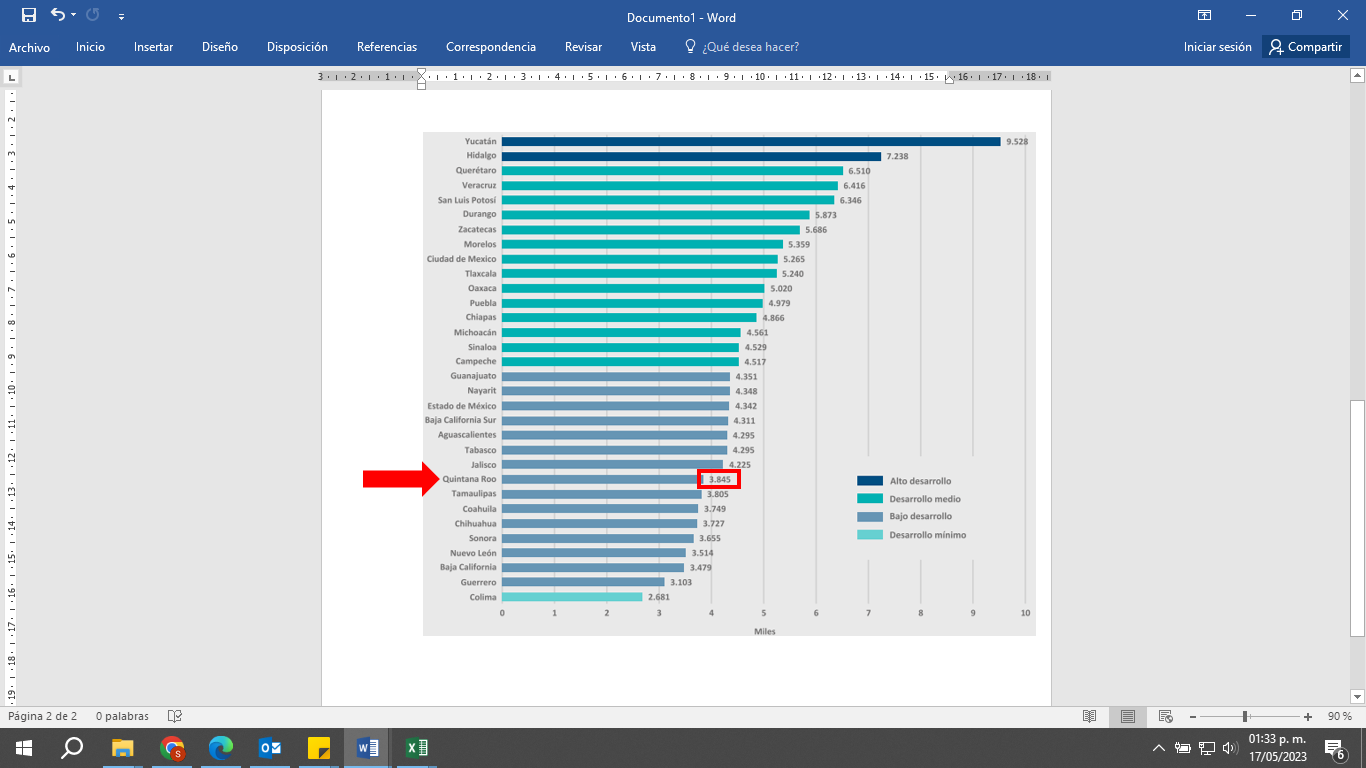 Asimismo, se obtuvo la Dimensión I. Democracia de la Ciudadanía, misma que deriva del Índice de Desarrollo Democrático de México 2022 (IDD-Mex 2022), donde la puntuación obtenida por el Estado de Quintana Roo en el Ranking de la Dimensión I. Democracia de la Ciudadanía 2022 fue de 3.250, como se muestra a continuación:Ranking de la Dimensión I. Democracia de la Ciudadanía 2022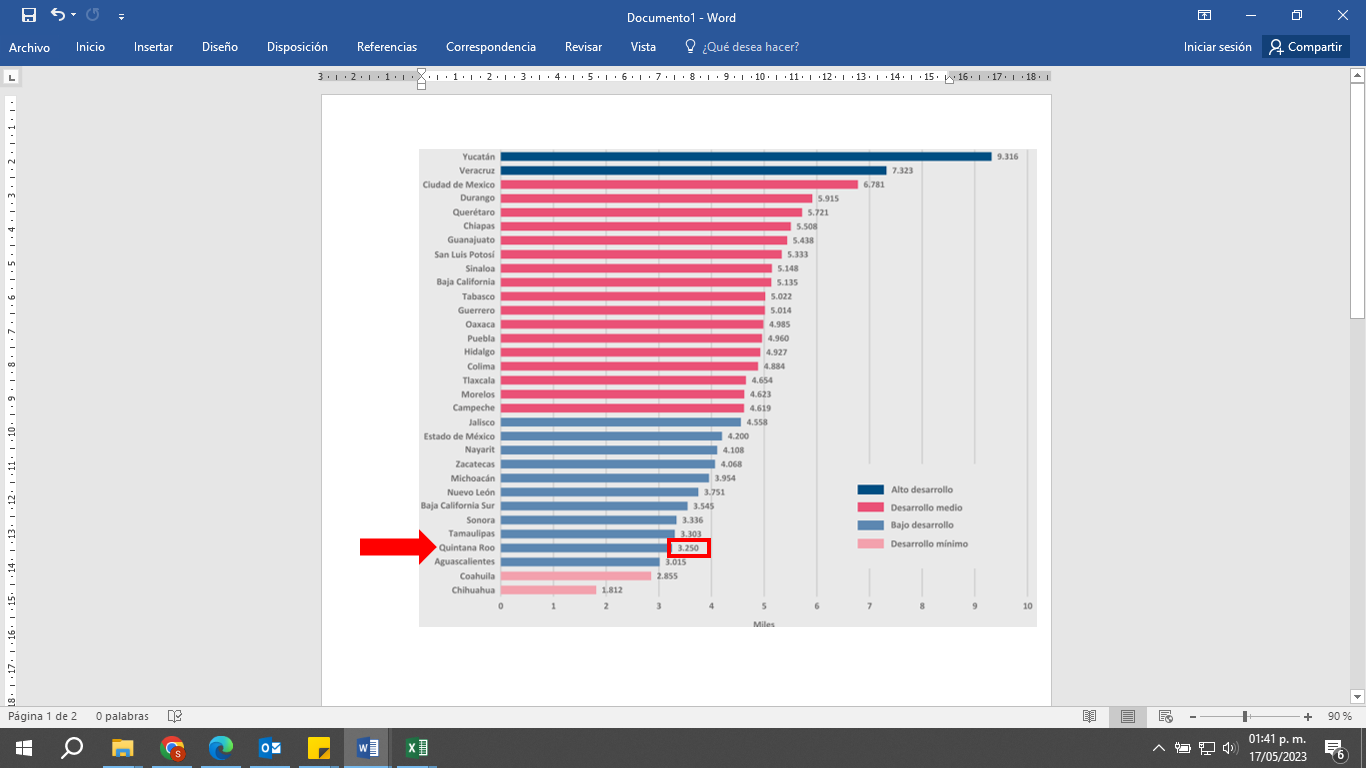 Derivado de lo anterior, la Dimensión I. Democracia de la Ciudadanía 2022 (3.250) con respecto a la Dimensión I. Democracia de los Ciudadanos 2021 (3.845) disminuyó 15.47%, por lo que el Estado de Quintana Roo se encuentra dentro de los “19 estados que retrocedieron en su puntuación”, con lo cual se constata que no alcanzó la meta planteada para el año 2022. Adicionalmente, se determinó que el nivel de cumplimiento que se obtiene con el dato actualizado a 2022 es de 55.17%, lo que sigue representando un incumplimiento y lo sigue ubicando en semáforo rojo.Derivado de lo anterior, se determinó que la evidencia proporcionada por el RPPCQROO sustenta el cumplimiento reportado en el FESIPPRES; sin embargo, no cumplió con la meta establecida.Análisis:Semaforización: De acuerdo con el FESIPPRES, el nivel de cumplimiento de la meta ejecutada en relación con la meta programada para el presente nivel fue del 65.28%, asignándosele una semaforización en color rojo; al realizar el cálculo del indicador conforme a la fórmula establecida y las variables correspondientes, se verificó un nivel de cumplimiento de 65.28%, correspondiéndole una semaforización del mismo color, la cual indica, de acuerdo con la Guía para la Construcción de Indicadores de Desempeño para el Gobierno del Estado de Quintana Roo, emitida por la SEFIPLAN, que el rango de cumplimiento no está alcanzando los resultados deseables. Esta asignación concuerda con el comportamiento del indicador de tipo ascendente que alcanza un nivel de cumplimiento entre un rango por debajo de -25% y sobre +15% con relación a su meta programada, por lo que dicha semaforización es la correcta, de acuerdo con la guía antes mencionada.El Ente indica en la celda de observaciones del FESIPPRES lo siguiente: “Al 06 de enero del año 2023, la fuente de información (Fundación Konrad Adenauer Stiftung, Polilat, Instituto Nacional Electoral, Centro de Estudios Políticos y Sociales, Confederación USEM (asociación de empresarios y líderes sociales), Colegio de México, A. C.) aún no publica los resultados 2022 del IDD-MEX, por lo cual, lo reportado para el Índice de Democracia de los ciudadanos en el Estado de Quintana Roo corresponde al resultado 2021. Generalmente, los resultados se publican en el primer trimestre del año siguiente al que se reporta. En este anexo se aprecia que el Estado de Quintana Roo recibe una calificación de bajo desarrollo democrático en 2021, ya que obtiene una puntuación de 3,845 puntos en el Índice Democracia de los Ciudadanos. Este resultado ubica al Estado en la posición 24 en el ranking nacional [sic]”.Evidencia del incumplimiento reportado: El Registro Público de la Propiedad y del Comercio del Estado de Quintana Roo proporcionó el oficio SEGOB/DGRPPC/1390/V/2023 de fecha 10 de mayo de 2023, que “en lo que respecta a los indicadores y a la información capturada tanto a nivel fin como a nivel propósito, la Secretaría de Gobierno provee la información a cada uno de sus unidades administrativas y desconcentrados, por lo que este órgano registral está supeditado a la información de su cabeza de sector [sic]”.Al respecto, el Ente entregó como evidencia el documento “Índice de Democracia de los Ciudadanos en el Estado de Quintana Roo”, el cual hace mención que, “al 06 de enero del año 2023, la fuente de información (Fundación Konrad Adenauer Stiftung, Polilat, Instituto Nacional Electoral, Centro de Estudios Políticos y Sociales, Confederación USEM (asociación de empresarios y líderes sociales), Colegio de México, A. C.) aún no publica los resultados 2022 del IDD-MEX, por lo cual, lo reportado para el Índice de Democracia de los ciudadanos en el Estado de Quintana Roo corresponde al resultado 2021. Generalmente, los resultados se publican en el primer trimestre del año siguiente al que se reporta”; asimismo, el Ente anexa en dicho documento la información del Estado de Quintana Roo correspondiente al Índice de Desarrollo Democrático de México (IDD-MEX) 2021.A través de la investigación documental realizada por la ASEQROO, se verificó el documento en mención, y se corroboró que, en la Dimensión I. Democracia de los Ciudadanos, misma que deriva del Índice de Desarrollo Democrático de México 2021 (IDD-Mex 2021), la puntuación obtenida por el Estado de Quintana Roo en el ranking del IDD-Mex 2021 fue de 3.845, como se muestra a continuación:Ranking de Democracia de los Ciudadanos 2021Asimismo, se obtuvo la Dimensión I. Democracia de la Ciudadanía, misma que deriva del Índice de Desarrollo Democrático de México 2022 (IDD-Mex 2022), donde la puntuación obtenida por el Estado de Quintana Roo en el Ranking de la Dimensión I. Democracia de la Ciudadanía 2022 fue de 3.250, como se muestra a continuación:Ranking de la Dimensión I. Democracia de la Ciudadanía 2022Derivado de lo anterior, la Dimensión I. Democracia de la Ciudadanía 2022 (3.250) con respecto a la Dimensión I. Democracia de los Ciudadanos 2021 (3.845) disminuyó 15.47%, por lo que el Estado de Quintana Roo se encuentra dentro de los “19 estados que retrocedieron en su puntuación”, con lo cual se constata que no alcanzó la meta planteada para el año 2022. Adicionalmente, se determinó que el nivel de cumplimiento que se obtiene con el dato actualizado a 2022 es de 55.17%, lo que sigue representando un incumplimiento y lo sigue ubicando en semáforo rojo.Derivado de lo anterior, se determinó que la evidencia proporcionada por el RPPCQROO sustenta el cumplimiento reportado en el FESIPPRES; sin embargo, no cumplió con la meta establecida.Análisis:Semaforización: De acuerdo con el FESIPPRES, el nivel de cumplimiento de la meta ejecutada en relación con la meta programada para el presente nivel fue del 65.28%, asignándosele una semaforización en color rojo; al realizar el cálculo del indicador conforme a la fórmula establecida y las variables correspondientes, se verificó un nivel de cumplimiento de 65.28%, correspondiéndole una semaforización del mismo color, la cual indica, de acuerdo con la Guía para la Construcción de Indicadores de Desempeño para el Gobierno del Estado de Quintana Roo, emitida por la SEFIPLAN, que el rango de cumplimiento no está alcanzando los resultados deseables. Esta asignación concuerda con el comportamiento del indicador de tipo ascendente que alcanza un nivel de cumplimiento entre un rango por debajo de -25% y sobre +15% con relación a su meta programada, por lo que dicha semaforización es la correcta, de acuerdo con la guía antes mencionada.El Ente indica en la celda de observaciones del FESIPPRES lo siguiente: “Al 06 de enero del año 2023, la fuente de información (Fundación Konrad Adenauer Stiftung, Polilat, Instituto Nacional Electoral, Centro de Estudios Políticos y Sociales, Confederación USEM (asociación de empresarios y líderes sociales), Colegio de México, A. C.) aún no publica los resultados 2022 del IDD-MEX, por lo cual, lo reportado para el Índice de Democracia de los ciudadanos en el Estado de Quintana Roo corresponde al resultado 2021. Generalmente, los resultados se publican en el primer trimestre del año siguiente al que se reporta. En este anexo se aprecia que el Estado de Quintana Roo recibe una calificación de bajo desarrollo democrático en 2021, ya que obtiene una puntuación de 3,845 puntos en el Índice Democracia de los Ciudadanos. Este resultado ubica al Estado en la posición 24 en el ranking nacional [sic]”.Evidencia del incumplimiento reportado: El Registro Público de la Propiedad y del Comercio del Estado de Quintana Roo proporcionó el oficio SEGOB/DGRPPC/1390/V/2023 de fecha 10 de mayo de 2023, que “en lo que respecta a los indicadores y a la información capturada tanto a nivel fin como a nivel propósito, la Secretaría de Gobierno provee la información a cada uno de sus unidades administrativas y desconcentrados, por lo que este órgano registral está supeditado a la información de su cabeza de sector [sic]”.Al respecto, el Ente entregó como evidencia el documento “Índice de Democracia de los Ciudadanos en el Estado de Quintana Roo”, el cual hace mención que, “al 06 de enero del año 2023, la fuente de información (Fundación Konrad Adenauer Stiftung, Polilat, Instituto Nacional Electoral, Centro de Estudios Políticos y Sociales, Confederación USEM (asociación de empresarios y líderes sociales), Colegio de México, A. C.) aún no publica los resultados 2022 del IDD-MEX, por lo cual, lo reportado para el Índice de Democracia de los ciudadanos en el Estado de Quintana Roo corresponde al resultado 2021. Generalmente, los resultados se publican en el primer trimestre del año siguiente al que se reporta”; asimismo, el Ente anexa en dicho documento la información del Estado de Quintana Roo correspondiente al Índice de Desarrollo Democrático de México (IDD-MEX) 2021.A través de la investigación documental realizada por la ASEQROO, se verificó el documento en mención, y se corroboró que, en la Dimensión I. Democracia de los Ciudadanos, misma que deriva del Índice de Desarrollo Democrático de México 2021 (IDD-Mex 2021), la puntuación obtenida por el Estado de Quintana Roo en el ranking del IDD-Mex 2021 fue de 3.845, como se muestra a continuación:Ranking de Democracia de los Ciudadanos 2021Asimismo, se obtuvo la Dimensión I. Democracia de la Ciudadanía, misma que deriva del Índice de Desarrollo Democrático de México 2022 (IDD-Mex 2022), donde la puntuación obtenida por el Estado de Quintana Roo en el Ranking de la Dimensión I. Democracia de la Ciudadanía 2022 fue de 3.250, como se muestra a continuación:Ranking de la Dimensión I. Democracia de la Ciudadanía 2022Derivado de lo anterior, la Dimensión I. Democracia de la Ciudadanía 2022 (3.250) con respecto a la Dimensión I. Democracia de los Ciudadanos 2021 (3.845) disminuyó 15.47%, por lo que el Estado de Quintana Roo se encuentra dentro de los “19 estados que retrocedieron en su puntuación”, con lo cual se constata que no alcanzó la meta planteada para el año 2022. Adicionalmente, se determinó que el nivel de cumplimiento que se obtiene con el dato actualizado a 2022 es de 55.17%, lo que sigue representando un incumplimiento y lo sigue ubicando en semáforo rojo.Derivado de lo anterior, se determinó que la evidencia proporcionada por el RPPCQROO sustenta el cumplimiento reportado en el FESIPPRES; sin embargo, no cumplió con la meta establecida.Análisis:Semaforización: De acuerdo con el FESIPPRES, el nivel de cumplimiento de la meta ejecutada en relación con la meta programada para el presente nivel fue del 65.28%, asignándosele una semaforización en color rojo; al realizar el cálculo del indicador conforme a la fórmula establecida y las variables correspondientes, se verificó un nivel de cumplimiento de 65.28%, correspondiéndole una semaforización del mismo color, la cual indica, de acuerdo con la Guía para la Construcción de Indicadores de Desempeño para el Gobierno del Estado de Quintana Roo, emitida por la SEFIPLAN, que el rango de cumplimiento no está alcanzando los resultados deseables. Esta asignación concuerda con el comportamiento del indicador de tipo ascendente que alcanza un nivel de cumplimiento entre un rango por debajo de -25% y sobre +15% con relación a su meta programada, por lo que dicha semaforización es la correcta, de acuerdo con la guía antes mencionada.El Ente indica en la celda de observaciones del FESIPPRES lo siguiente: “Al 06 de enero del año 2023, la fuente de información (Fundación Konrad Adenauer Stiftung, Polilat, Instituto Nacional Electoral, Centro de Estudios Políticos y Sociales, Confederación USEM (asociación de empresarios y líderes sociales), Colegio de México, A. C.) aún no publica los resultados 2022 del IDD-MEX, por lo cual, lo reportado para el Índice de Democracia de los ciudadanos en el Estado de Quintana Roo corresponde al resultado 2021. Generalmente, los resultados se publican en el primer trimestre del año siguiente al que se reporta. En este anexo se aprecia que el Estado de Quintana Roo recibe una calificación de bajo desarrollo democrático en 2021, ya que obtiene una puntuación de 3,845 puntos en el Índice Democracia de los Ciudadanos. Este resultado ubica al Estado en la posición 24 en el ranking nacional [sic]”.Evidencia del incumplimiento reportado: El Registro Público de la Propiedad y del Comercio del Estado de Quintana Roo proporcionó el oficio SEGOB/DGRPPC/1390/V/2023 de fecha 10 de mayo de 2023, que “en lo que respecta a los indicadores y a la información capturada tanto a nivel fin como a nivel propósito, la Secretaría de Gobierno provee la información a cada uno de sus unidades administrativas y desconcentrados, por lo que este órgano registral está supeditado a la información de su cabeza de sector [sic]”.Al respecto, el Ente entregó como evidencia el documento “Índice de Democracia de los Ciudadanos en el Estado de Quintana Roo”, el cual hace mención que, “al 06 de enero del año 2023, la fuente de información (Fundación Konrad Adenauer Stiftung, Polilat, Instituto Nacional Electoral, Centro de Estudios Políticos y Sociales, Confederación USEM (asociación de empresarios y líderes sociales), Colegio de México, A. C.) aún no publica los resultados 2022 del IDD-MEX, por lo cual, lo reportado para el Índice de Democracia de los ciudadanos en el Estado de Quintana Roo corresponde al resultado 2021. Generalmente, los resultados se publican en el primer trimestre del año siguiente al que se reporta”; asimismo, el Ente anexa en dicho documento la información del Estado de Quintana Roo correspondiente al Índice de Desarrollo Democrático de México (IDD-MEX) 2021.A través de la investigación documental realizada por la ASEQROO, se verificó el documento en mención, y se corroboró que, en la Dimensión I. Democracia de los Ciudadanos, misma que deriva del Índice de Desarrollo Democrático de México 2021 (IDD-Mex 2021), la puntuación obtenida por el Estado de Quintana Roo en el ranking del IDD-Mex 2021 fue de 3.845, como se muestra a continuación:Ranking de Democracia de los Ciudadanos 2021Asimismo, se obtuvo la Dimensión I. Democracia de la Ciudadanía, misma que deriva del Índice de Desarrollo Democrático de México 2022 (IDD-Mex 2022), donde la puntuación obtenida por el Estado de Quintana Roo en el Ranking de la Dimensión I. Democracia de la Ciudadanía 2022 fue de 3.250, como se muestra a continuación:Ranking de la Dimensión I. Democracia de la Ciudadanía 2022Derivado de lo anterior, la Dimensión I. Democracia de la Ciudadanía 2022 (3.250) con respecto a la Dimensión I. Democracia de los Ciudadanos 2021 (3.845) disminuyó 15.47%, por lo que el Estado de Quintana Roo se encuentra dentro de los “19 estados que retrocedieron en su puntuación”, con lo cual se constata que no alcanzó la meta planteada para el año 2022. Adicionalmente, se determinó que el nivel de cumplimiento que se obtiene con el dato actualizado a 2022 es de 55.17%, lo que sigue representando un incumplimiento y lo sigue ubicando en semáforo rojo.Derivado de lo anterior, se determinó que la evidencia proporcionada por el RPPCQROO sustenta el cumplimiento reportado en el FESIPPRES; sin embargo, no cumplió con la meta establecida.Análisis:Semaforización: De acuerdo con el FESIPPRES, el nivel de cumplimiento de la meta ejecutada en relación con la meta programada para el presente nivel fue del 65.28%, asignándosele una semaforización en color rojo; al realizar el cálculo del indicador conforme a la fórmula establecida y las variables correspondientes, se verificó un nivel de cumplimiento de 65.28%, correspondiéndole una semaforización del mismo color, la cual indica, de acuerdo con la Guía para la Construcción de Indicadores de Desempeño para el Gobierno del Estado de Quintana Roo, emitida por la SEFIPLAN, que el rango de cumplimiento no está alcanzando los resultados deseables. Esta asignación concuerda con el comportamiento del indicador de tipo ascendente que alcanza un nivel de cumplimiento entre un rango por debajo de -25% y sobre +15% con relación a su meta programada, por lo que dicha semaforización es la correcta, de acuerdo con la guía antes mencionada.El Ente indica en la celda de observaciones del FESIPPRES lo siguiente: “Al 06 de enero del año 2023, la fuente de información (Fundación Konrad Adenauer Stiftung, Polilat, Instituto Nacional Electoral, Centro de Estudios Políticos y Sociales, Confederación USEM (asociación de empresarios y líderes sociales), Colegio de México, A. C.) aún no publica los resultados 2022 del IDD-MEX, por lo cual, lo reportado para el Índice de Democracia de los ciudadanos en el Estado de Quintana Roo corresponde al resultado 2021. Generalmente, los resultados se publican en el primer trimestre del año siguiente al que se reporta. En este anexo se aprecia que el Estado de Quintana Roo recibe una calificación de bajo desarrollo democrático en 2021, ya que obtiene una puntuación de 3,845 puntos en el Índice Democracia de los Ciudadanos. Este resultado ubica al Estado en la posición 24 en el ranking nacional [sic]”.Evidencia del incumplimiento reportado: El Registro Público de la Propiedad y del Comercio del Estado de Quintana Roo proporcionó el oficio SEGOB/DGRPPC/1390/V/2023 de fecha 10 de mayo de 2023, que “en lo que respecta a los indicadores y a la información capturada tanto a nivel fin como a nivel propósito, la Secretaría de Gobierno provee la información a cada uno de sus unidades administrativas y desconcentrados, por lo que este órgano registral está supeditado a la información de su cabeza de sector [sic]”.Al respecto, el Ente entregó como evidencia el documento “Índice de Democracia de los Ciudadanos en el Estado de Quintana Roo”, el cual hace mención que, “al 06 de enero del año 2023, la fuente de información (Fundación Konrad Adenauer Stiftung, Polilat, Instituto Nacional Electoral, Centro de Estudios Políticos y Sociales, Confederación USEM (asociación de empresarios y líderes sociales), Colegio de México, A. C.) aún no publica los resultados 2022 del IDD-MEX, por lo cual, lo reportado para el Índice de Democracia de los ciudadanos en el Estado de Quintana Roo corresponde al resultado 2021. Generalmente, los resultados se publican en el primer trimestre del año siguiente al que se reporta”; asimismo, el Ente anexa en dicho documento la información del Estado de Quintana Roo correspondiente al Índice de Desarrollo Democrático de México (IDD-MEX) 2021.A través de la investigación documental realizada por la ASEQROO, se verificó el documento en mención, y se corroboró que, en la Dimensión I. Democracia de los Ciudadanos, misma que deriva del Índice de Desarrollo Democrático de México 2021 (IDD-Mex 2021), la puntuación obtenida por el Estado de Quintana Roo en el ranking del IDD-Mex 2021 fue de 3.845, como se muestra a continuación:Ranking de Democracia de los Ciudadanos 2021Asimismo, se obtuvo la Dimensión I. Democracia de la Ciudadanía, misma que deriva del Índice de Desarrollo Democrático de México 2022 (IDD-Mex 2022), donde la puntuación obtenida por el Estado de Quintana Roo en el Ranking de la Dimensión I. Democracia de la Ciudadanía 2022 fue de 3.250, como se muestra a continuación:Ranking de la Dimensión I. Democracia de la Ciudadanía 2022Derivado de lo anterior, la Dimensión I. Democracia de la Ciudadanía 2022 (3.250) con respecto a la Dimensión I. Democracia de los Ciudadanos 2021 (3.845) disminuyó 15.47%, por lo que el Estado de Quintana Roo se encuentra dentro de los “19 estados que retrocedieron en su puntuación”, con lo cual se constata que no alcanzó la meta planteada para el año 2022. Adicionalmente, se determinó que el nivel de cumplimiento que se obtiene con el dato actualizado a 2022 es de 55.17%, lo que sigue representando un incumplimiento y lo sigue ubicando en semáforo rojo.Derivado de lo anterior, se determinó que la evidencia proporcionada por el RPPCQROO sustenta el cumplimiento reportado en el FESIPPRES; sin embargo, no cumplió con la meta establecida.Análisis:Semaforización: De acuerdo con el FESIPPRES, el nivel de cumplimiento de la meta ejecutada en relación con la meta programada para el presente nivel fue del 65.28%, asignándosele una semaforización en color rojo; al realizar el cálculo del indicador conforme a la fórmula establecida y las variables correspondientes, se verificó un nivel de cumplimiento de 65.28%, correspondiéndole una semaforización del mismo color, la cual indica, de acuerdo con la Guía para la Construcción de Indicadores de Desempeño para el Gobierno del Estado de Quintana Roo, emitida por la SEFIPLAN, que el rango de cumplimiento no está alcanzando los resultados deseables. Esta asignación concuerda con el comportamiento del indicador de tipo ascendente que alcanza un nivel de cumplimiento entre un rango por debajo de -25% y sobre +15% con relación a su meta programada, por lo que dicha semaforización es la correcta, de acuerdo con la guía antes mencionada.El Ente indica en la celda de observaciones del FESIPPRES lo siguiente: “Al 06 de enero del año 2023, la fuente de información (Fundación Konrad Adenauer Stiftung, Polilat, Instituto Nacional Electoral, Centro de Estudios Políticos y Sociales, Confederación USEM (asociación de empresarios y líderes sociales), Colegio de México, A. C.) aún no publica los resultados 2022 del IDD-MEX, por lo cual, lo reportado para el Índice de Democracia de los ciudadanos en el Estado de Quintana Roo corresponde al resultado 2021. Generalmente, los resultados se publican en el primer trimestre del año siguiente al que se reporta. En este anexo se aprecia que el Estado de Quintana Roo recibe una calificación de bajo desarrollo democrático en 2021, ya que obtiene una puntuación de 3,845 puntos en el Índice Democracia de los Ciudadanos. Este resultado ubica al Estado en la posición 24 en el ranking nacional [sic]”.Evidencia del incumplimiento reportado: El Registro Público de la Propiedad y del Comercio del Estado de Quintana Roo proporcionó el oficio SEGOB/DGRPPC/1390/V/2023 de fecha 10 de mayo de 2023, que “en lo que respecta a los indicadores y a la información capturada tanto a nivel fin como a nivel propósito, la Secretaría de Gobierno provee la información a cada uno de sus unidades administrativas y desconcentrados, por lo que este órgano registral está supeditado a la información de su cabeza de sector [sic]”.Al respecto, el Ente entregó como evidencia el documento “Índice de Democracia de los Ciudadanos en el Estado de Quintana Roo”, el cual hace mención que, “al 06 de enero del año 2023, la fuente de información (Fundación Konrad Adenauer Stiftung, Polilat, Instituto Nacional Electoral, Centro de Estudios Políticos y Sociales, Confederación USEM (asociación de empresarios y líderes sociales), Colegio de México, A. C.) aún no publica los resultados 2022 del IDD-MEX, por lo cual, lo reportado para el Índice de Democracia de los ciudadanos en el Estado de Quintana Roo corresponde al resultado 2021. Generalmente, los resultados se publican en el primer trimestre del año siguiente al que se reporta”; asimismo, el Ente anexa en dicho documento la información del Estado de Quintana Roo correspondiente al Índice de Desarrollo Democrático de México (IDD-MEX) 2021.A través de la investigación documental realizada por la ASEQROO, se verificó el documento en mención, y se corroboró que, en la Dimensión I. Democracia de los Ciudadanos, misma que deriva del Índice de Desarrollo Democrático de México 2021 (IDD-Mex 2021), la puntuación obtenida por el Estado de Quintana Roo en el ranking del IDD-Mex 2021 fue de 3.845, como se muestra a continuación:Ranking de Democracia de los Ciudadanos 2021Asimismo, se obtuvo la Dimensión I. Democracia de la Ciudadanía, misma que deriva del Índice de Desarrollo Democrático de México 2022 (IDD-Mex 2022), donde la puntuación obtenida por el Estado de Quintana Roo en el Ranking de la Dimensión I. Democracia de la Ciudadanía 2022 fue de 3.250, como se muestra a continuación:Ranking de la Dimensión I. Democracia de la Ciudadanía 2022Derivado de lo anterior, la Dimensión I. Democracia de la Ciudadanía 2022 (3.250) con respecto a la Dimensión I. Democracia de los Ciudadanos 2021 (3.845) disminuyó 15.47%, por lo que el Estado de Quintana Roo se encuentra dentro de los “19 estados que retrocedieron en su puntuación”, con lo cual se constata que no alcanzó la meta planteada para el año 2022. Adicionalmente, se determinó que el nivel de cumplimiento que se obtiene con el dato actualizado a 2022 es de 55.17%, lo que sigue representando un incumplimiento y lo sigue ubicando en semáforo rojo.Derivado de lo anterior, se determinó que la evidencia proporcionada por el RPPCQROO sustenta el cumplimiento reportado en el FESIPPRES; sin embargo, no cumplió con la meta establecida.Análisis:Semaforización: De acuerdo con el FESIPPRES, el nivel de cumplimiento de la meta ejecutada en relación con la meta programada para el presente nivel fue del 65.28%, asignándosele una semaforización en color rojo; al realizar el cálculo del indicador conforme a la fórmula establecida y las variables correspondientes, se verificó un nivel de cumplimiento de 65.28%, correspondiéndole una semaforización del mismo color, la cual indica, de acuerdo con la Guía para la Construcción de Indicadores de Desempeño para el Gobierno del Estado de Quintana Roo, emitida por la SEFIPLAN, que el rango de cumplimiento no está alcanzando los resultados deseables. Esta asignación concuerda con el comportamiento del indicador de tipo ascendente que alcanza un nivel de cumplimiento entre un rango por debajo de -25% y sobre +15% con relación a su meta programada, por lo que dicha semaforización es la correcta, de acuerdo con la guía antes mencionada.El Ente indica en la celda de observaciones del FESIPPRES lo siguiente: “Al 06 de enero del año 2023, la fuente de información (Fundación Konrad Adenauer Stiftung, Polilat, Instituto Nacional Electoral, Centro de Estudios Políticos y Sociales, Confederación USEM (asociación de empresarios y líderes sociales), Colegio de México, A. C.) aún no publica los resultados 2022 del IDD-MEX, por lo cual, lo reportado para el Índice de Democracia de los ciudadanos en el Estado de Quintana Roo corresponde al resultado 2021. Generalmente, los resultados se publican en el primer trimestre del año siguiente al que se reporta. En este anexo se aprecia que el Estado de Quintana Roo recibe una calificación de bajo desarrollo democrático en 2021, ya que obtiene una puntuación de 3,845 puntos en el Índice Democracia de los Ciudadanos. Este resultado ubica al Estado en la posición 24 en el ranking nacional [sic]”.Evidencia del incumplimiento reportado: El Registro Público de la Propiedad y del Comercio del Estado de Quintana Roo proporcionó el oficio SEGOB/DGRPPC/1390/V/2023 de fecha 10 de mayo de 2023, que “en lo que respecta a los indicadores y a la información capturada tanto a nivel fin como a nivel propósito, la Secretaría de Gobierno provee la información a cada uno de sus unidades administrativas y desconcentrados, por lo que este órgano registral está supeditado a la información de su cabeza de sector [sic]”.Al respecto, el Ente entregó como evidencia el documento “Índice de Democracia de los Ciudadanos en el Estado de Quintana Roo”, el cual hace mención que, “al 06 de enero del año 2023, la fuente de información (Fundación Konrad Adenauer Stiftung, Polilat, Instituto Nacional Electoral, Centro de Estudios Políticos y Sociales, Confederación USEM (asociación de empresarios y líderes sociales), Colegio de México, A. C.) aún no publica los resultados 2022 del IDD-MEX, por lo cual, lo reportado para el Índice de Democracia de los ciudadanos en el Estado de Quintana Roo corresponde al resultado 2021. Generalmente, los resultados se publican en el primer trimestre del año siguiente al que se reporta”; asimismo, el Ente anexa en dicho documento la información del Estado de Quintana Roo correspondiente al Índice de Desarrollo Democrático de México (IDD-MEX) 2021.A través de la investigación documental realizada por la ASEQROO, se verificó el documento en mención, y se corroboró que, en la Dimensión I. Democracia de los Ciudadanos, misma que deriva del Índice de Desarrollo Democrático de México 2021 (IDD-Mex 2021), la puntuación obtenida por el Estado de Quintana Roo en el ranking del IDD-Mex 2021 fue de 3.845, como se muestra a continuación:Ranking de Democracia de los Ciudadanos 2021Asimismo, se obtuvo la Dimensión I. Democracia de la Ciudadanía, misma que deriva del Índice de Desarrollo Democrático de México 2022 (IDD-Mex 2022), donde la puntuación obtenida por el Estado de Quintana Roo en el Ranking de la Dimensión I. Democracia de la Ciudadanía 2022 fue de 3.250, como se muestra a continuación:Ranking de la Dimensión I. Democracia de la Ciudadanía 2022Derivado de lo anterior, la Dimensión I. Democracia de la Ciudadanía 2022 (3.250) con respecto a la Dimensión I. Democracia de los Ciudadanos 2021 (3.845) disminuyó 15.47%, por lo que el Estado de Quintana Roo se encuentra dentro de los “19 estados que retrocedieron en su puntuación”, con lo cual se constata que no alcanzó la meta planteada para el año 2022. Adicionalmente, se determinó que el nivel de cumplimiento que se obtiene con el dato actualizado a 2022 es de 55.17%, lo que sigue representando un incumplimiento y lo sigue ubicando en semáforo rojo.Derivado de lo anterior, se determinó que la evidencia proporcionada por el RPPCQROO sustenta el cumplimiento reportado en el FESIPPRES; sin embargo, no cumplió con la meta establecida.Análisis:Semaforización: De acuerdo con el FESIPPRES, el nivel de cumplimiento de la meta ejecutada en relación con la meta programada para el presente nivel fue del 65.28%, asignándosele una semaforización en color rojo; al realizar el cálculo del indicador conforme a la fórmula establecida y las variables correspondientes, se verificó un nivel de cumplimiento de 65.28%, correspondiéndole una semaforización del mismo color, la cual indica, de acuerdo con la Guía para la Construcción de Indicadores de Desempeño para el Gobierno del Estado de Quintana Roo, emitida por la SEFIPLAN, que el rango de cumplimiento no está alcanzando los resultados deseables. Esta asignación concuerda con el comportamiento del indicador de tipo ascendente que alcanza un nivel de cumplimiento entre un rango por debajo de -25% y sobre +15% con relación a su meta programada, por lo que dicha semaforización es la correcta, de acuerdo con la guía antes mencionada.El Ente indica en la celda de observaciones del FESIPPRES lo siguiente: “Al 06 de enero del año 2023, la fuente de información (Fundación Konrad Adenauer Stiftung, Polilat, Instituto Nacional Electoral, Centro de Estudios Políticos y Sociales, Confederación USEM (asociación de empresarios y líderes sociales), Colegio de México, A. C.) aún no publica los resultados 2022 del IDD-MEX, por lo cual, lo reportado para el Índice de Democracia de los ciudadanos en el Estado de Quintana Roo corresponde al resultado 2021. Generalmente, los resultados se publican en el primer trimestre del año siguiente al que se reporta. En este anexo se aprecia que el Estado de Quintana Roo recibe una calificación de bajo desarrollo democrático en 2021, ya que obtiene una puntuación de 3,845 puntos en el Índice Democracia de los Ciudadanos. Este resultado ubica al Estado en la posición 24 en el ranking nacional [sic]”.Evidencia del incumplimiento reportado: El Registro Público de la Propiedad y del Comercio del Estado de Quintana Roo proporcionó el oficio SEGOB/DGRPPC/1390/V/2023 de fecha 10 de mayo de 2023, que “en lo que respecta a los indicadores y a la información capturada tanto a nivel fin como a nivel propósito, la Secretaría de Gobierno provee la información a cada uno de sus unidades administrativas y desconcentrados, por lo que este órgano registral está supeditado a la información de su cabeza de sector [sic]”.Al respecto, el Ente entregó como evidencia el documento “Índice de Democracia de los Ciudadanos en el Estado de Quintana Roo”, el cual hace mención que, “al 06 de enero del año 2023, la fuente de información (Fundación Konrad Adenauer Stiftung, Polilat, Instituto Nacional Electoral, Centro de Estudios Políticos y Sociales, Confederación USEM (asociación de empresarios y líderes sociales), Colegio de México, A. C.) aún no publica los resultados 2022 del IDD-MEX, por lo cual, lo reportado para el Índice de Democracia de los ciudadanos en el Estado de Quintana Roo corresponde al resultado 2021. Generalmente, los resultados se publican en el primer trimestre del año siguiente al que se reporta”; asimismo, el Ente anexa en dicho documento la información del Estado de Quintana Roo correspondiente al Índice de Desarrollo Democrático de México (IDD-MEX) 2021.A través de la investigación documental realizada por la ASEQROO, se verificó el documento en mención, y se corroboró que, en la Dimensión I. Democracia de los Ciudadanos, misma que deriva del Índice de Desarrollo Democrático de México 2021 (IDD-Mex 2021), la puntuación obtenida por el Estado de Quintana Roo en el ranking del IDD-Mex 2021 fue de 3.845, como se muestra a continuación:Ranking de Democracia de los Ciudadanos 2021Asimismo, se obtuvo la Dimensión I. Democracia de la Ciudadanía, misma que deriva del Índice de Desarrollo Democrático de México 2022 (IDD-Mex 2022), donde la puntuación obtenida por el Estado de Quintana Roo en el Ranking de la Dimensión I. Democracia de la Ciudadanía 2022 fue de 3.250, como se muestra a continuación:Ranking de la Dimensión I. Democracia de la Ciudadanía 2022Derivado de lo anterior, la Dimensión I. Democracia de la Ciudadanía 2022 (3.250) con respecto a la Dimensión I. Democracia de los Ciudadanos 2021 (3.845) disminuyó 15.47%, por lo que el Estado de Quintana Roo se encuentra dentro de los “19 estados que retrocedieron en su puntuación”, con lo cual se constata que no alcanzó la meta planteada para el año 2022. Adicionalmente, se determinó que el nivel de cumplimiento que se obtiene con el dato actualizado a 2022 es de 55.17%, lo que sigue representando un incumplimiento y lo sigue ubicando en semáforo rojo.Derivado de lo anterior, se determinó que la evidencia proporcionada por el RPPCQROO sustenta el cumplimiento reportado en el FESIPPRES; sin embargo, no cumplió con la meta establecida.Análisis:Semaforización: De acuerdo con el FESIPPRES, el nivel de cumplimiento de la meta ejecutada en relación con la meta programada para el presente nivel fue del 65.28%, asignándosele una semaforización en color rojo; al realizar el cálculo del indicador conforme a la fórmula establecida y las variables correspondientes, se verificó un nivel de cumplimiento de 65.28%, correspondiéndole una semaforización del mismo color, la cual indica, de acuerdo con la Guía para la Construcción de Indicadores de Desempeño para el Gobierno del Estado de Quintana Roo, emitida por la SEFIPLAN, que el rango de cumplimiento no está alcanzando los resultados deseables. Esta asignación concuerda con el comportamiento del indicador de tipo ascendente que alcanza un nivel de cumplimiento entre un rango por debajo de -25% y sobre +15% con relación a su meta programada, por lo que dicha semaforización es la correcta, de acuerdo con la guía antes mencionada.El Ente indica en la celda de observaciones del FESIPPRES lo siguiente: “Al 06 de enero del año 2023, la fuente de información (Fundación Konrad Adenauer Stiftung, Polilat, Instituto Nacional Electoral, Centro de Estudios Políticos y Sociales, Confederación USEM (asociación de empresarios y líderes sociales), Colegio de México, A. C.) aún no publica los resultados 2022 del IDD-MEX, por lo cual, lo reportado para el Índice de Democracia de los ciudadanos en el Estado de Quintana Roo corresponde al resultado 2021. Generalmente, los resultados se publican en el primer trimestre del año siguiente al que se reporta. En este anexo se aprecia que el Estado de Quintana Roo recibe una calificación de bajo desarrollo democrático en 2021, ya que obtiene una puntuación de 3,845 puntos en el Índice Democracia de los Ciudadanos. Este resultado ubica al Estado en la posición 24 en el ranking nacional [sic]”.Evidencia del incumplimiento reportado: El Registro Público de la Propiedad y del Comercio del Estado de Quintana Roo proporcionó el oficio SEGOB/DGRPPC/1390/V/2023 de fecha 10 de mayo de 2023, que “en lo que respecta a los indicadores y a la información capturada tanto a nivel fin como a nivel propósito, la Secretaría de Gobierno provee la información a cada uno de sus unidades administrativas y desconcentrados, por lo que este órgano registral está supeditado a la información de su cabeza de sector [sic]”.Al respecto, el Ente entregó como evidencia el documento “Índice de Democracia de los Ciudadanos en el Estado de Quintana Roo”, el cual hace mención que, “al 06 de enero del año 2023, la fuente de información (Fundación Konrad Adenauer Stiftung, Polilat, Instituto Nacional Electoral, Centro de Estudios Políticos y Sociales, Confederación USEM (asociación de empresarios y líderes sociales), Colegio de México, A. C.) aún no publica los resultados 2022 del IDD-MEX, por lo cual, lo reportado para el Índice de Democracia de los ciudadanos en el Estado de Quintana Roo corresponde al resultado 2021. Generalmente, los resultados se publican en el primer trimestre del año siguiente al que se reporta”; asimismo, el Ente anexa en dicho documento la información del Estado de Quintana Roo correspondiente al Índice de Desarrollo Democrático de México (IDD-MEX) 2021.A través de la investigación documental realizada por la ASEQROO, se verificó el documento en mención, y se corroboró que, en la Dimensión I. Democracia de los Ciudadanos, misma que deriva del Índice de Desarrollo Democrático de México 2021 (IDD-Mex 2021), la puntuación obtenida por el Estado de Quintana Roo en el ranking del IDD-Mex 2021 fue de 3.845, como se muestra a continuación:Ranking de Democracia de los Ciudadanos 2021Asimismo, se obtuvo la Dimensión I. Democracia de la Ciudadanía, misma que deriva del Índice de Desarrollo Democrático de México 2022 (IDD-Mex 2022), donde la puntuación obtenida por el Estado de Quintana Roo en el Ranking de la Dimensión I. Democracia de la Ciudadanía 2022 fue de 3.250, como se muestra a continuación:Ranking de la Dimensión I. Democracia de la Ciudadanía 2022Derivado de lo anterior, la Dimensión I. Democracia de la Ciudadanía 2022 (3.250) con respecto a la Dimensión I. Democracia de los Ciudadanos 2021 (3.845) disminuyó 15.47%, por lo que el Estado de Quintana Roo se encuentra dentro de los “19 estados que retrocedieron en su puntuación”, con lo cual se constata que no alcanzó la meta planteada para el año 2022. Adicionalmente, se determinó que el nivel de cumplimiento que se obtiene con el dato actualizado a 2022 es de 55.17%, lo que sigue representando un incumplimiento y lo sigue ubicando en semáforo rojo.Derivado de lo anterior, se determinó que la evidencia proporcionada por el RPPCQROO sustenta el cumplimiento reportado en el FESIPPRES; sin embargo, no cumplió con la meta establecida.Análisis:Semaforización: De acuerdo con el FESIPPRES, el nivel de cumplimiento de la meta ejecutada en relación con la meta programada para el presente nivel fue del 65.28%, asignándosele una semaforización en color rojo; al realizar el cálculo del indicador conforme a la fórmula establecida y las variables correspondientes, se verificó un nivel de cumplimiento de 65.28%, correspondiéndole una semaforización del mismo color, la cual indica, de acuerdo con la Guía para la Construcción de Indicadores de Desempeño para el Gobierno del Estado de Quintana Roo, emitida por la SEFIPLAN, que el rango de cumplimiento no está alcanzando los resultados deseables. Esta asignación concuerda con el comportamiento del indicador de tipo ascendente que alcanza un nivel de cumplimiento entre un rango por debajo de -25% y sobre +15% con relación a su meta programada, por lo que dicha semaforización es la correcta, de acuerdo con la guía antes mencionada.El Ente indica en la celda de observaciones del FESIPPRES lo siguiente: “Al 06 de enero del año 2023, la fuente de información (Fundación Konrad Adenauer Stiftung, Polilat, Instituto Nacional Electoral, Centro de Estudios Políticos y Sociales, Confederación USEM (asociación de empresarios y líderes sociales), Colegio de México, A. C.) aún no publica los resultados 2022 del IDD-MEX, por lo cual, lo reportado para el Índice de Democracia de los ciudadanos en el Estado de Quintana Roo corresponde al resultado 2021. Generalmente, los resultados se publican en el primer trimestre del año siguiente al que se reporta. En este anexo se aprecia que el Estado de Quintana Roo recibe una calificación de bajo desarrollo democrático en 2021, ya que obtiene una puntuación de 3,845 puntos en el Índice Democracia de los Ciudadanos. Este resultado ubica al Estado en la posición 24 en el ranking nacional [sic]”.Evidencia del incumplimiento reportado: El Registro Público de la Propiedad y del Comercio del Estado de Quintana Roo proporcionó el oficio SEGOB/DGRPPC/1390/V/2023 de fecha 10 de mayo de 2023, que “en lo que respecta a los indicadores y a la información capturada tanto a nivel fin como a nivel propósito, la Secretaría de Gobierno provee la información a cada uno de sus unidades administrativas y desconcentrados, por lo que este órgano registral está supeditado a la información de su cabeza de sector [sic]”.Al respecto, el Ente entregó como evidencia el documento “Índice de Democracia de los Ciudadanos en el Estado de Quintana Roo”, el cual hace mención que, “al 06 de enero del año 2023, la fuente de información (Fundación Konrad Adenauer Stiftung, Polilat, Instituto Nacional Electoral, Centro de Estudios Políticos y Sociales, Confederación USEM (asociación de empresarios y líderes sociales), Colegio de México, A. C.) aún no publica los resultados 2022 del IDD-MEX, por lo cual, lo reportado para el Índice de Democracia de los ciudadanos en el Estado de Quintana Roo corresponde al resultado 2021. Generalmente, los resultados se publican en el primer trimestre del año siguiente al que se reporta”; asimismo, el Ente anexa en dicho documento la información del Estado de Quintana Roo correspondiente al Índice de Desarrollo Democrático de México (IDD-MEX) 2021.A través de la investigación documental realizada por la ASEQROO, se verificó el documento en mención, y se corroboró que, en la Dimensión I. Democracia de los Ciudadanos, misma que deriva del Índice de Desarrollo Democrático de México 2021 (IDD-Mex 2021), la puntuación obtenida por el Estado de Quintana Roo en el ranking del IDD-Mex 2021 fue de 3.845, como se muestra a continuación:Ranking de Democracia de los Ciudadanos 2021Asimismo, se obtuvo la Dimensión I. Democracia de la Ciudadanía, misma que deriva del Índice de Desarrollo Democrático de México 2022 (IDD-Mex 2022), donde la puntuación obtenida por el Estado de Quintana Roo en el Ranking de la Dimensión I. Democracia de la Ciudadanía 2022 fue de 3.250, como se muestra a continuación:Ranking de la Dimensión I. Democracia de la Ciudadanía 2022Derivado de lo anterior, la Dimensión I. Democracia de la Ciudadanía 2022 (3.250) con respecto a la Dimensión I. Democracia de los Ciudadanos 2021 (3.845) disminuyó 15.47%, por lo que el Estado de Quintana Roo se encuentra dentro de los “19 estados que retrocedieron en su puntuación”, con lo cual se constata que no alcanzó la meta planteada para el año 2022. Adicionalmente, se determinó que el nivel de cumplimiento que se obtiene con el dato actualizado a 2022 es de 55.17%, lo que sigue representando un incumplimiento y lo sigue ubicando en semáforo rojo.Derivado de lo anterior, se determinó que la evidencia proporcionada por el RPPCQROO sustenta el cumplimiento reportado en el FESIPPRES; sin embargo, no cumplió con la meta establecida.Análisis:Semaforización: De acuerdo con el FESIPPRES, el nivel de cumplimiento de la meta ejecutada en relación con la meta programada para el presente nivel fue del 65.28%, asignándosele una semaforización en color rojo; al realizar el cálculo del indicador conforme a la fórmula establecida y las variables correspondientes, se verificó un nivel de cumplimiento de 65.28%, correspondiéndole una semaforización del mismo color, la cual indica, de acuerdo con la Guía para la Construcción de Indicadores de Desempeño para el Gobierno del Estado de Quintana Roo, emitida por la SEFIPLAN, que el rango de cumplimiento no está alcanzando los resultados deseables. Esta asignación concuerda con el comportamiento del indicador de tipo ascendente que alcanza un nivel de cumplimiento entre un rango por debajo de -25% y sobre +15% con relación a su meta programada, por lo que dicha semaforización es la correcta, de acuerdo con la guía antes mencionada.El Ente indica en la celda de observaciones del FESIPPRES lo siguiente: “Al 06 de enero del año 2023, la fuente de información (Fundación Konrad Adenauer Stiftung, Polilat, Instituto Nacional Electoral, Centro de Estudios Políticos y Sociales, Confederación USEM (asociación de empresarios y líderes sociales), Colegio de México, A. C.) aún no publica los resultados 2022 del IDD-MEX, por lo cual, lo reportado para el Índice de Democracia de los ciudadanos en el Estado de Quintana Roo corresponde al resultado 2021. Generalmente, los resultados se publican en el primer trimestre del año siguiente al que se reporta. En este anexo se aprecia que el Estado de Quintana Roo recibe una calificación de bajo desarrollo democrático en 2021, ya que obtiene una puntuación de 3,845 puntos en el Índice Democracia de los Ciudadanos. Este resultado ubica al Estado en la posición 24 en el ranking nacional [sic]”.Evidencia del incumplimiento reportado: El Registro Público de la Propiedad y del Comercio del Estado de Quintana Roo proporcionó el oficio SEGOB/DGRPPC/1390/V/2023 de fecha 10 de mayo de 2023, que “en lo que respecta a los indicadores y a la información capturada tanto a nivel fin como a nivel propósito, la Secretaría de Gobierno provee la información a cada uno de sus unidades administrativas y desconcentrados, por lo que este órgano registral está supeditado a la información de su cabeza de sector [sic]”.Al respecto, el Ente entregó como evidencia el documento “Índice de Democracia de los Ciudadanos en el Estado de Quintana Roo”, el cual hace mención que, “al 06 de enero del año 2023, la fuente de información (Fundación Konrad Adenauer Stiftung, Polilat, Instituto Nacional Electoral, Centro de Estudios Políticos y Sociales, Confederación USEM (asociación de empresarios y líderes sociales), Colegio de México, A. C.) aún no publica los resultados 2022 del IDD-MEX, por lo cual, lo reportado para el Índice de Democracia de los ciudadanos en el Estado de Quintana Roo corresponde al resultado 2021. Generalmente, los resultados se publican en el primer trimestre del año siguiente al que se reporta”; asimismo, el Ente anexa en dicho documento la información del Estado de Quintana Roo correspondiente al Índice de Desarrollo Democrático de México (IDD-MEX) 2021.A través de la investigación documental realizada por la ASEQROO, se verificó el documento en mención, y se corroboró que, en la Dimensión I. Democracia de los Ciudadanos, misma que deriva del Índice de Desarrollo Democrático de México 2021 (IDD-Mex 2021), la puntuación obtenida por el Estado de Quintana Roo en el ranking del IDD-Mex 2021 fue de 3.845, como se muestra a continuación:Ranking de Democracia de los Ciudadanos 2021Asimismo, se obtuvo la Dimensión I. Democracia de la Ciudadanía, misma que deriva del Índice de Desarrollo Democrático de México 2022 (IDD-Mex 2022), donde la puntuación obtenida por el Estado de Quintana Roo en el Ranking de la Dimensión I. Democracia de la Ciudadanía 2022 fue de 3.250, como se muestra a continuación:Ranking de la Dimensión I. Democracia de la Ciudadanía 2022Derivado de lo anterior, la Dimensión I. Democracia de la Ciudadanía 2022 (3.250) con respecto a la Dimensión I. Democracia de los Ciudadanos 2021 (3.845) disminuyó 15.47%, por lo que el Estado de Quintana Roo se encuentra dentro de los “19 estados que retrocedieron en su puntuación”, con lo cual se constata que no alcanzó la meta planteada para el año 2022. Adicionalmente, se determinó que el nivel de cumplimiento que se obtiene con el dato actualizado a 2022 es de 55.17%, lo que sigue representando un incumplimiento y lo sigue ubicando en semáforo rojo.Derivado de lo anterior, se determinó que la evidencia proporcionada por el RPPCQROO sustenta el cumplimiento reportado en el FESIPPRES; sin embargo, no cumplió con la meta establecida.Componente 1: Certeza jurídica otorgada a la ciudadanía que acude al Registro Público de la Propiedad y del Comercio.Componente 1: Certeza jurídica otorgada a la ciudadanía que acude al Registro Público de la Propiedad y del Comercio.Componente 1: Certeza jurídica otorgada a la ciudadanía que acude al Registro Público de la Propiedad y del Comercio.Componente 1: Certeza jurídica otorgada a la ciudadanía que acude al Registro Público de la Propiedad y del Comercio.Componente 1: Certeza jurídica otorgada a la ciudadanía que acude al Registro Público de la Propiedad y del Comercio.Componente 1: Certeza jurídica otorgada a la ciudadanía que acude al Registro Público de la Propiedad y del Comercio.Componente 1: Certeza jurídica otorgada a la ciudadanía que acude al Registro Público de la Propiedad y del Comercio.Componente 1: Certeza jurídica otorgada a la ciudadanía que acude al Registro Público de la Propiedad y del Comercio.Componente 1: Certeza jurídica otorgada a la ciudadanía que acude al Registro Público de la Propiedad y del Comercio.Componente 1: Certeza jurídica otorgada a la ciudadanía que acude al Registro Público de la Propiedad y del Comercio.Componente 1: Certeza jurídica otorgada a la ciudadanía que acude al Registro Público de la Propiedad y del Comercio.Nombre del Indicador: Porcentaje.Nombre del Indicador: Porcentaje.Nombre del Indicador: Porcentaje.Nombre del Indicador: Porcentaje.Nombre del Indicador: Porcentaje.Nombre del Indicador: Porcentaje.Nombre del Indicador: Porcentaje.Nombre del Indicador: Porcentaje.Nombre del Indicador: Porcentaje.Nombre del Indicador: Porcentaje.Nombre del Indicador: Porcentaje.Avance Programático AcumuladoAvance Programático AcumuladoAvance Programático AcumuladoAvance Programático AcumuladoAvance Programático AcumuladoAvance Programático AcumuladoAvance Programático AcumuladoAvance Programático AcumuladoAvance Programático AcumuladoSentido del IndicadorSentido del IndicadorMeta Programada(1)Meta Programada(1)Meta EjecutadaReportada (2)Meta EjecutadaReportada (2)Meta Ejecutada Verificada(3)Meta Ejecutada Verificada(3)Nivel de Cumplimiento Reportado por el RPPCQROO (2/1)Nivel de Cumplimiento Reportado por el RPPCQROO (2/1)Nivel de Cumplimiento Verificado por la ASEQROO*(3/1)AscendenteAscendente81.317%(224,272 / 275,801)81.317%(224,272 / 275,801)82.340%(227,093 / 275,800)82.340%(227,093 / 275,800)82.340% (227,093 / 275,800)82.340% (227,093 / 275,800)101.25%101.25%101.25%Análisis:Semaforización: De acuerdo con el FESIPPRES, el nivel de cumplimiento de la meta ejecutada en relación con la meta programada para el presente nivel fue del 101.25%, asignándosele una semaforización en color verde; al realizar el cálculo del indicador conforme a la fórmula establecida y las variables correspondientes, se verificó un nivel de cumplimiento de 101.25%, correspondiéndole una semaforización del mismo color, la cual indica, de acuerdo con la Guía para la Construcción de Indicadores de Desempeño para el Gobierno del Estado de Quintana Roo, emitida por la SEFIPLAN, que el rango de cumplimiento está alcanzando los resultados deseables. Esta asignación concuerda con el comportamiento del indicador de tipo ascendente que alcanza un nivel de cumplimiento entre un rango entre -15% y +15% con relación a su meta programada, por lo que dicha semaforización es la correcta, de acuerdo con la guía antes mencionada.Evidencia del cumplimiento reportado: El Registro Público de la Propiedad y del Comercio del Estado de Quintana Roo señaló, a través del oficio SEGOB/DGRPPC/1390/V/2023 de fecha 10 de mayo de 2023, que “el área administrativa (actualmente Jefatura de Departamento de Recursos Humanos) recaba la información de las actividades 1, 2 y 3, la cual será utilizada para generar la información del indicador Componente, por lo que exporta la información en un archivo de Excel diseñado para generar la información en el sistema de Integración Programática y Presupuestal (SIPPRES) [sic]”. El RPPCQROO proporcionó como evidencia el “Informe de actividades e ingresos RPPC (enero-diciembre) 2022” el cual contiene el número total de actividades realizadas de las Delegaciones del Registro Público de la Propiedad y del Comercio del Estado de Quintana Roo (Othón P. Blanco, Benito Juárez, Solidaridad y Cozumel) respecto a los registros realizados, expedición de escrituras, certificados de gravamen, copias certificadas, búsquedas de propiedades, y rechazos.Asimismo, dicha información está presentada de manera mensual, trimestral y anual de las cuatro Delegaciones, como se muestra a continuación:Informe de actividades e ingresos del Registro Público de la Propiedad y del Comercio del Estado de Quintana Roo (enero-mayo)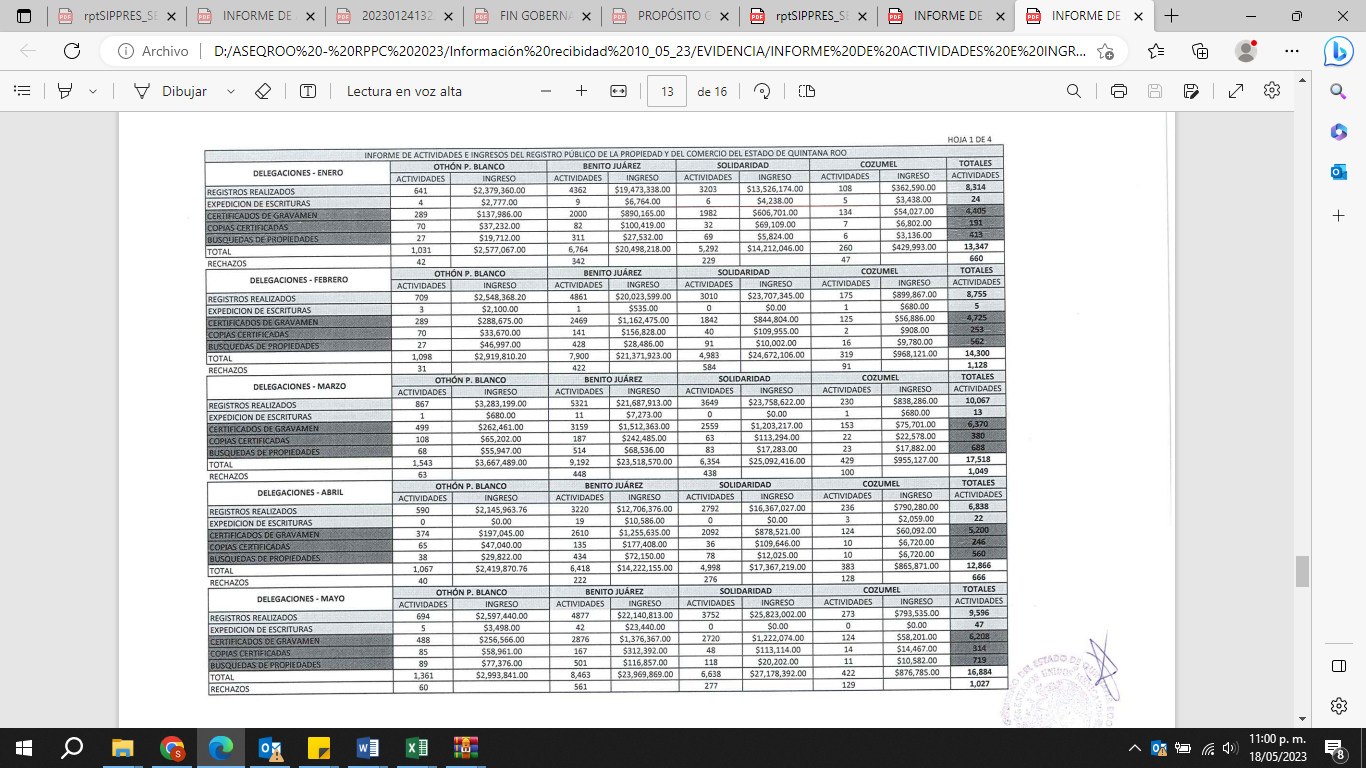 Informe de actividades e ingresos del Registro Público de la Propiedad y del Comercio del Estado de Quintana Roo (junio-octubre)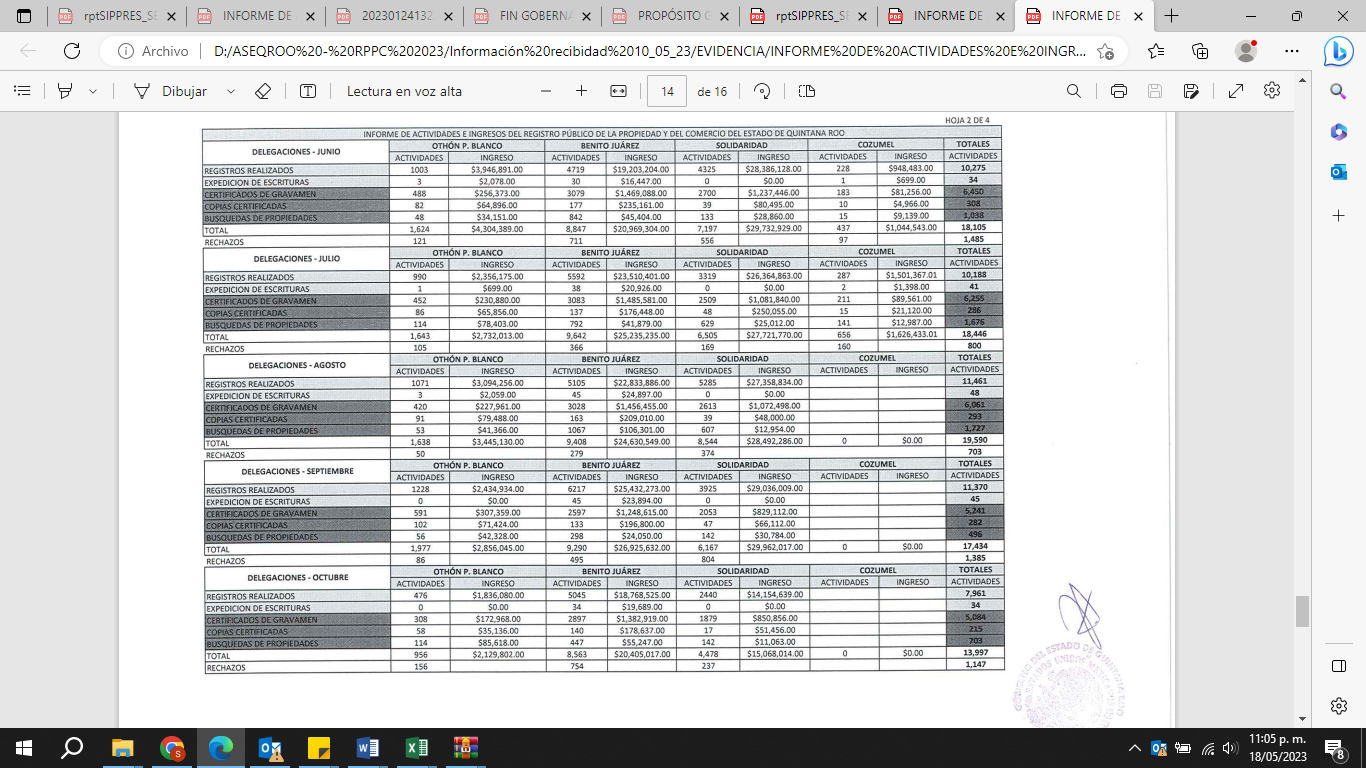 Informe de actividades e ingresos del Registro Público de la Propiedad y del Comercio del Estado de Quintana Roo (noviembre-diciembre), 4 trimestres y reporte anual 2022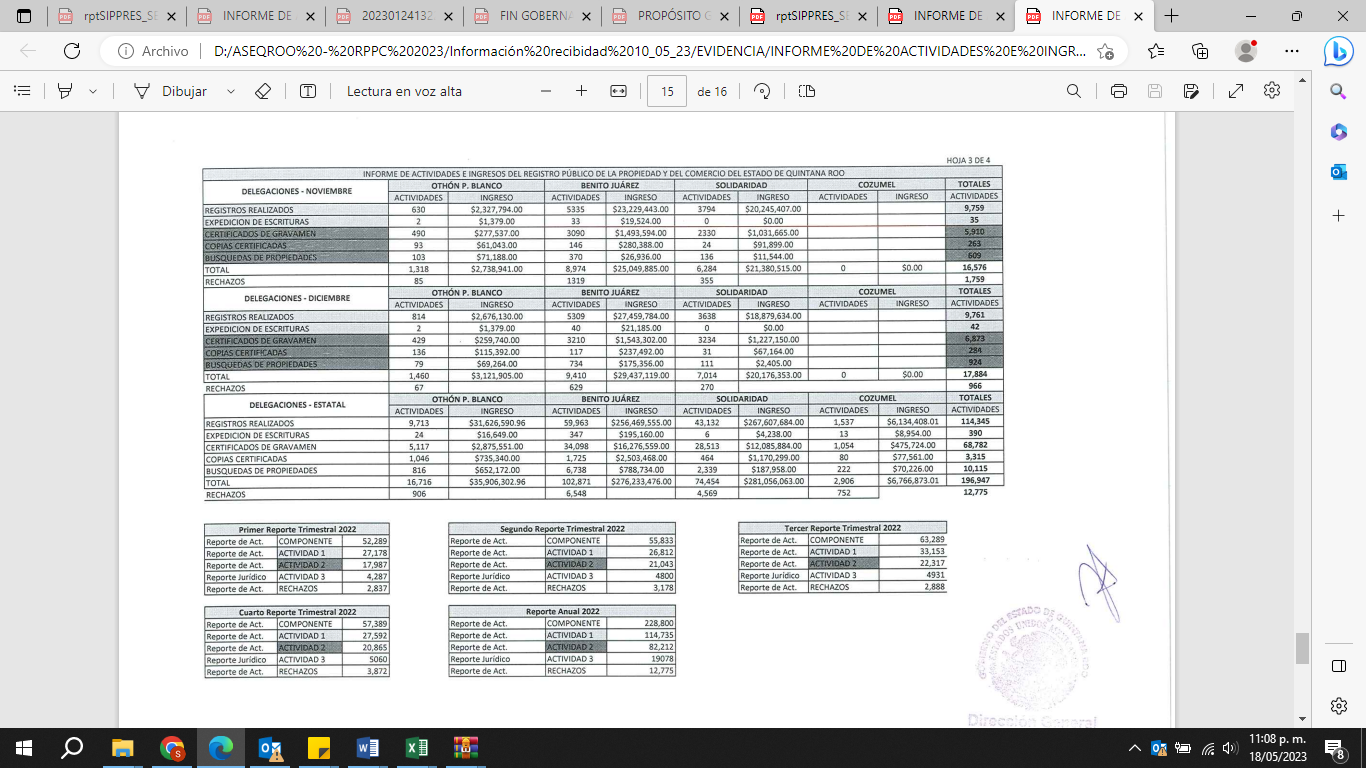 Aunado a lo anterior, el RPPCQROO proporcionó los “Informes mensuales de actividades”, así como los listados (base de datos) de dichas actividades de los municipios de Benito Juárez, Othón P. Blanco y Solidaridad; sin embargo, no entregó los correspondientes del municipio de Cozumel. Al respecto, en el “Informe de actividades e ingresos RPPC (enero-diciembre) 2022” mencionado con anterioridad, el Ente aclaró lo siguiente:“[…] EN CUANTO A LA INFORMACIÓN DEL COMPONENTE F.P.C01 – CERTEZA JURÍDICA OTORGADA A LA CIUDADANÍA QUE ACUDE AL REGISTRO PÚBLICO DE LA PROPIEDAD Y DEL COMERCIO, ES LA SUMATORIA DE LAS ACTIVIDADES 1, 2 Y 3 MÁS RECHAZOS POR LO QUE LA CAPTURA ERRÓNEA DE UNA ACTIVIDAD, AFECTA EL RESULTADO DE LA SUMATORIA DEL COMPONENTE. NO OMITO MANIFESTAR QUE EN LOS REPORTES MENSUALES DE AGOSTO A DICIEMBRE, SE OMITE LA INFORMACIÓN DE LA DELEGACIÓN DEL REGISTRO PÚBLICO DE LA PROPIEDAD Y DEL COMERCIO EN COZUMEL RESPECTO AL COMPONENTE, ACTIVIDAD 1 Y ACTIVIDAD 2, DEBIDO A QUE EN LAS FECHAS SEÑALADAS SE INICIA UN PROCESO DE CAMBIO DE SISTEMA REGISTRAL EN DICHA DELEGACIÓN Y POR CUESTIONES TÉCNICAS NO ES COMPATIBLE CON EL SISTEMA QUE SE TIENE EN LAS DELEGACIONES DE OTHÓN P. BLANCO, BENITO JUÁREZ Y SOLIDARIDAD [sic].”Derivado de la revisión y verificación de la evidencia entregada por el RPPCQROO se obtuvo lo siguiente:La suma de las actividades verificadas en el “Informe de actividades e ingresos RPPC (enero-diciembre) 2022” y el listado en cada trimestre es de 228,800; sin embargo, en el FESIPPRES se reportaron 227,093 actividades, existiendo una diferencia de 1,707.En relación con la aclaración, Informes mensuales de actividades 2022 y listados antes señalados, resultan en un nivel de cumplimiento de 102.01%% correspondiéndole una semaforización de color verde, la cual indica, de acuerdo con la Guía para la Construcción de Indicadores de Desempeño para el Gobierno del Estado de Quintana Roo, emitida por la SEFIPLAN, el rango de cumplimiento está alcanzando los resultados deseables.Derivado de lo anterior, y con base en la justificación presentada, se determinó que, aunque existen errores en los datos cargados en el FESIPPRES, el nivel de cumplimiento sigue reflejando una semaforización verde. Análisis:Semaforización: De acuerdo con el FESIPPRES, el nivel de cumplimiento de la meta ejecutada en relación con la meta programada para el presente nivel fue del 101.25%, asignándosele una semaforización en color verde; al realizar el cálculo del indicador conforme a la fórmula establecida y las variables correspondientes, se verificó un nivel de cumplimiento de 101.25%, correspondiéndole una semaforización del mismo color, la cual indica, de acuerdo con la Guía para la Construcción de Indicadores de Desempeño para el Gobierno del Estado de Quintana Roo, emitida por la SEFIPLAN, que el rango de cumplimiento está alcanzando los resultados deseables. Esta asignación concuerda con el comportamiento del indicador de tipo ascendente que alcanza un nivel de cumplimiento entre un rango entre -15% y +15% con relación a su meta programada, por lo que dicha semaforización es la correcta, de acuerdo con la guía antes mencionada.Evidencia del cumplimiento reportado: El Registro Público de la Propiedad y del Comercio del Estado de Quintana Roo señaló, a través del oficio SEGOB/DGRPPC/1390/V/2023 de fecha 10 de mayo de 2023, que “el área administrativa (actualmente Jefatura de Departamento de Recursos Humanos) recaba la información de las actividades 1, 2 y 3, la cual será utilizada para generar la información del indicador Componente, por lo que exporta la información en un archivo de Excel diseñado para generar la información en el sistema de Integración Programática y Presupuestal (SIPPRES) [sic]”. El RPPCQROO proporcionó como evidencia el “Informe de actividades e ingresos RPPC (enero-diciembre) 2022” el cual contiene el número total de actividades realizadas de las Delegaciones del Registro Público de la Propiedad y del Comercio del Estado de Quintana Roo (Othón P. Blanco, Benito Juárez, Solidaridad y Cozumel) respecto a los registros realizados, expedición de escrituras, certificados de gravamen, copias certificadas, búsquedas de propiedades, y rechazos.Asimismo, dicha información está presentada de manera mensual, trimestral y anual de las cuatro Delegaciones, como se muestra a continuación:Informe de actividades e ingresos del Registro Público de la Propiedad y del Comercio del Estado de Quintana Roo (enero-mayo)Informe de actividades e ingresos del Registro Público de la Propiedad y del Comercio del Estado de Quintana Roo (junio-octubre)Informe de actividades e ingresos del Registro Público de la Propiedad y del Comercio del Estado de Quintana Roo (noviembre-diciembre), 4 trimestres y reporte anual 2022Aunado a lo anterior, el RPPCQROO proporcionó los “Informes mensuales de actividades”, así como los listados (base de datos) de dichas actividades de los municipios de Benito Juárez, Othón P. Blanco y Solidaridad; sin embargo, no entregó los correspondientes del municipio de Cozumel. Al respecto, en el “Informe de actividades e ingresos RPPC (enero-diciembre) 2022” mencionado con anterioridad, el Ente aclaró lo siguiente:“[…] EN CUANTO A LA INFORMACIÓN DEL COMPONENTE F.P.C01 – CERTEZA JURÍDICA OTORGADA A LA CIUDADANÍA QUE ACUDE AL REGISTRO PÚBLICO DE LA PROPIEDAD Y DEL COMERCIO, ES LA SUMATORIA DE LAS ACTIVIDADES 1, 2 Y 3 MÁS RECHAZOS POR LO QUE LA CAPTURA ERRÓNEA DE UNA ACTIVIDAD, AFECTA EL RESULTADO DE LA SUMATORIA DEL COMPONENTE. NO OMITO MANIFESTAR QUE EN LOS REPORTES MENSUALES DE AGOSTO A DICIEMBRE, SE OMITE LA INFORMACIÓN DE LA DELEGACIÓN DEL REGISTRO PÚBLICO DE LA PROPIEDAD Y DEL COMERCIO EN COZUMEL RESPECTO AL COMPONENTE, ACTIVIDAD 1 Y ACTIVIDAD 2, DEBIDO A QUE EN LAS FECHAS SEÑALADAS SE INICIA UN PROCESO DE CAMBIO DE SISTEMA REGISTRAL EN DICHA DELEGACIÓN Y POR CUESTIONES TÉCNICAS NO ES COMPATIBLE CON EL SISTEMA QUE SE TIENE EN LAS DELEGACIONES DE OTHÓN P. BLANCO, BENITO JUÁREZ Y SOLIDARIDAD [sic].”Derivado de la revisión y verificación de la evidencia entregada por el RPPCQROO se obtuvo lo siguiente:La suma de las actividades verificadas en el “Informe de actividades e ingresos RPPC (enero-diciembre) 2022” y el listado en cada trimestre es de 228,800; sin embargo, en el FESIPPRES se reportaron 227,093 actividades, existiendo una diferencia de 1,707.En relación con la aclaración, Informes mensuales de actividades 2022 y listados antes señalados, resultan en un nivel de cumplimiento de 102.01%% correspondiéndole una semaforización de color verde, la cual indica, de acuerdo con la Guía para la Construcción de Indicadores de Desempeño para el Gobierno del Estado de Quintana Roo, emitida por la SEFIPLAN, el rango de cumplimiento está alcanzando los resultados deseables.Derivado de lo anterior, y con base en la justificación presentada, se determinó que, aunque existen errores en los datos cargados en el FESIPPRES, el nivel de cumplimiento sigue reflejando una semaforización verde. Análisis:Semaforización: De acuerdo con el FESIPPRES, el nivel de cumplimiento de la meta ejecutada en relación con la meta programada para el presente nivel fue del 101.25%, asignándosele una semaforización en color verde; al realizar el cálculo del indicador conforme a la fórmula establecida y las variables correspondientes, se verificó un nivel de cumplimiento de 101.25%, correspondiéndole una semaforización del mismo color, la cual indica, de acuerdo con la Guía para la Construcción de Indicadores de Desempeño para el Gobierno del Estado de Quintana Roo, emitida por la SEFIPLAN, que el rango de cumplimiento está alcanzando los resultados deseables. Esta asignación concuerda con el comportamiento del indicador de tipo ascendente que alcanza un nivel de cumplimiento entre un rango entre -15% y +15% con relación a su meta programada, por lo que dicha semaforización es la correcta, de acuerdo con la guía antes mencionada.Evidencia del cumplimiento reportado: El Registro Público de la Propiedad y del Comercio del Estado de Quintana Roo señaló, a través del oficio SEGOB/DGRPPC/1390/V/2023 de fecha 10 de mayo de 2023, que “el área administrativa (actualmente Jefatura de Departamento de Recursos Humanos) recaba la información de las actividades 1, 2 y 3, la cual será utilizada para generar la información del indicador Componente, por lo que exporta la información en un archivo de Excel diseñado para generar la información en el sistema de Integración Programática y Presupuestal (SIPPRES) [sic]”. El RPPCQROO proporcionó como evidencia el “Informe de actividades e ingresos RPPC (enero-diciembre) 2022” el cual contiene el número total de actividades realizadas de las Delegaciones del Registro Público de la Propiedad y del Comercio del Estado de Quintana Roo (Othón P. Blanco, Benito Juárez, Solidaridad y Cozumel) respecto a los registros realizados, expedición de escrituras, certificados de gravamen, copias certificadas, búsquedas de propiedades, y rechazos.Asimismo, dicha información está presentada de manera mensual, trimestral y anual de las cuatro Delegaciones, como se muestra a continuación:Informe de actividades e ingresos del Registro Público de la Propiedad y del Comercio del Estado de Quintana Roo (enero-mayo)Informe de actividades e ingresos del Registro Público de la Propiedad y del Comercio del Estado de Quintana Roo (junio-octubre)Informe de actividades e ingresos del Registro Público de la Propiedad y del Comercio del Estado de Quintana Roo (noviembre-diciembre), 4 trimestres y reporte anual 2022Aunado a lo anterior, el RPPCQROO proporcionó los “Informes mensuales de actividades”, así como los listados (base de datos) de dichas actividades de los municipios de Benito Juárez, Othón P. Blanco y Solidaridad; sin embargo, no entregó los correspondientes del municipio de Cozumel. Al respecto, en el “Informe de actividades e ingresos RPPC (enero-diciembre) 2022” mencionado con anterioridad, el Ente aclaró lo siguiente:“[…] EN CUANTO A LA INFORMACIÓN DEL COMPONENTE F.P.C01 – CERTEZA JURÍDICA OTORGADA A LA CIUDADANÍA QUE ACUDE AL REGISTRO PÚBLICO DE LA PROPIEDAD Y DEL COMERCIO, ES LA SUMATORIA DE LAS ACTIVIDADES 1, 2 Y 3 MÁS RECHAZOS POR LO QUE LA CAPTURA ERRÓNEA DE UNA ACTIVIDAD, AFECTA EL RESULTADO DE LA SUMATORIA DEL COMPONENTE. NO OMITO MANIFESTAR QUE EN LOS REPORTES MENSUALES DE AGOSTO A DICIEMBRE, SE OMITE LA INFORMACIÓN DE LA DELEGACIÓN DEL REGISTRO PÚBLICO DE LA PROPIEDAD Y DEL COMERCIO EN COZUMEL RESPECTO AL COMPONENTE, ACTIVIDAD 1 Y ACTIVIDAD 2, DEBIDO A QUE EN LAS FECHAS SEÑALADAS SE INICIA UN PROCESO DE CAMBIO DE SISTEMA REGISTRAL EN DICHA DELEGACIÓN Y POR CUESTIONES TÉCNICAS NO ES COMPATIBLE CON EL SISTEMA QUE SE TIENE EN LAS DELEGACIONES DE OTHÓN P. BLANCO, BENITO JUÁREZ Y SOLIDARIDAD [sic].”Derivado de la revisión y verificación de la evidencia entregada por el RPPCQROO se obtuvo lo siguiente:La suma de las actividades verificadas en el “Informe de actividades e ingresos RPPC (enero-diciembre) 2022” y el listado en cada trimestre es de 228,800; sin embargo, en el FESIPPRES se reportaron 227,093 actividades, existiendo una diferencia de 1,707.En relación con la aclaración, Informes mensuales de actividades 2022 y listados antes señalados, resultan en un nivel de cumplimiento de 102.01%% correspondiéndole una semaforización de color verde, la cual indica, de acuerdo con la Guía para la Construcción de Indicadores de Desempeño para el Gobierno del Estado de Quintana Roo, emitida por la SEFIPLAN, el rango de cumplimiento está alcanzando los resultados deseables.Derivado de lo anterior, y con base en la justificación presentada, se determinó que, aunque existen errores en los datos cargados en el FESIPPRES, el nivel de cumplimiento sigue reflejando una semaforización verde. Análisis:Semaforización: De acuerdo con el FESIPPRES, el nivel de cumplimiento de la meta ejecutada en relación con la meta programada para el presente nivel fue del 101.25%, asignándosele una semaforización en color verde; al realizar el cálculo del indicador conforme a la fórmula establecida y las variables correspondientes, se verificó un nivel de cumplimiento de 101.25%, correspondiéndole una semaforización del mismo color, la cual indica, de acuerdo con la Guía para la Construcción de Indicadores de Desempeño para el Gobierno del Estado de Quintana Roo, emitida por la SEFIPLAN, que el rango de cumplimiento está alcanzando los resultados deseables. Esta asignación concuerda con el comportamiento del indicador de tipo ascendente que alcanza un nivel de cumplimiento entre un rango entre -15% y +15% con relación a su meta programada, por lo que dicha semaforización es la correcta, de acuerdo con la guía antes mencionada.Evidencia del cumplimiento reportado: El Registro Público de la Propiedad y del Comercio del Estado de Quintana Roo señaló, a través del oficio SEGOB/DGRPPC/1390/V/2023 de fecha 10 de mayo de 2023, que “el área administrativa (actualmente Jefatura de Departamento de Recursos Humanos) recaba la información de las actividades 1, 2 y 3, la cual será utilizada para generar la información del indicador Componente, por lo que exporta la información en un archivo de Excel diseñado para generar la información en el sistema de Integración Programática y Presupuestal (SIPPRES) [sic]”. El RPPCQROO proporcionó como evidencia el “Informe de actividades e ingresos RPPC (enero-diciembre) 2022” el cual contiene el número total de actividades realizadas de las Delegaciones del Registro Público de la Propiedad y del Comercio del Estado de Quintana Roo (Othón P. Blanco, Benito Juárez, Solidaridad y Cozumel) respecto a los registros realizados, expedición de escrituras, certificados de gravamen, copias certificadas, búsquedas de propiedades, y rechazos.Asimismo, dicha información está presentada de manera mensual, trimestral y anual de las cuatro Delegaciones, como se muestra a continuación:Informe de actividades e ingresos del Registro Público de la Propiedad y del Comercio del Estado de Quintana Roo (enero-mayo)Informe de actividades e ingresos del Registro Público de la Propiedad y del Comercio del Estado de Quintana Roo (junio-octubre)Informe de actividades e ingresos del Registro Público de la Propiedad y del Comercio del Estado de Quintana Roo (noviembre-diciembre), 4 trimestres y reporte anual 2022Aunado a lo anterior, el RPPCQROO proporcionó los “Informes mensuales de actividades”, así como los listados (base de datos) de dichas actividades de los municipios de Benito Juárez, Othón P. Blanco y Solidaridad; sin embargo, no entregó los correspondientes del municipio de Cozumel. Al respecto, en el “Informe de actividades e ingresos RPPC (enero-diciembre) 2022” mencionado con anterioridad, el Ente aclaró lo siguiente:“[…] EN CUANTO A LA INFORMACIÓN DEL COMPONENTE F.P.C01 – CERTEZA JURÍDICA OTORGADA A LA CIUDADANÍA QUE ACUDE AL REGISTRO PÚBLICO DE LA PROPIEDAD Y DEL COMERCIO, ES LA SUMATORIA DE LAS ACTIVIDADES 1, 2 Y 3 MÁS RECHAZOS POR LO QUE LA CAPTURA ERRÓNEA DE UNA ACTIVIDAD, AFECTA EL RESULTADO DE LA SUMATORIA DEL COMPONENTE. NO OMITO MANIFESTAR QUE EN LOS REPORTES MENSUALES DE AGOSTO A DICIEMBRE, SE OMITE LA INFORMACIÓN DE LA DELEGACIÓN DEL REGISTRO PÚBLICO DE LA PROPIEDAD Y DEL COMERCIO EN COZUMEL RESPECTO AL COMPONENTE, ACTIVIDAD 1 Y ACTIVIDAD 2, DEBIDO A QUE EN LAS FECHAS SEÑALADAS SE INICIA UN PROCESO DE CAMBIO DE SISTEMA REGISTRAL EN DICHA DELEGACIÓN Y POR CUESTIONES TÉCNICAS NO ES COMPATIBLE CON EL SISTEMA QUE SE TIENE EN LAS DELEGACIONES DE OTHÓN P. BLANCO, BENITO JUÁREZ Y SOLIDARIDAD [sic].”Derivado de la revisión y verificación de la evidencia entregada por el RPPCQROO se obtuvo lo siguiente:La suma de las actividades verificadas en el “Informe de actividades e ingresos RPPC (enero-diciembre) 2022” y el listado en cada trimestre es de 228,800; sin embargo, en el FESIPPRES se reportaron 227,093 actividades, existiendo una diferencia de 1,707.En relación con la aclaración, Informes mensuales de actividades 2022 y listados antes señalados, resultan en un nivel de cumplimiento de 102.01%% correspondiéndole una semaforización de color verde, la cual indica, de acuerdo con la Guía para la Construcción de Indicadores de Desempeño para el Gobierno del Estado de Quintana Roo, emitida por la SEFIPLAN, el rango de cumplimiento está alcanzando los resultados deseables.Derivado de lo anterior, y con base en la justificación presentada, se determinó que, aunque existen errores en los datos cargados en el FESIPPRES, el nivel de cumplimiento sigue reflejando una semaforización verde. Análisis:Semaforización: De acuerdo con el FESIPPRES, el nivel de cumplimiento de la meta ejecutada en relación con la meta programada para el presente nivel fue del 101.25%, asignándosele una semaforización en color verde; al realizar el cálculo del indicador conforme a la fórmula establecida y las variables correspondientes, se verificó un nivel de cumplimiento de 101.25%, correspondiéndole una semaforización del mismo color, la cual indica, de acuerdo con la Guía para la Construcción de Indicadores de Desempeño para el Gobierno del Estado de Quintana Roo, emitida por la SEFIPLAN, que el rango de cumplimiento está alcanzando los resultados deseables. Esta asignación concuerda con el comportamiento del indicador de tipo ascendente que alcanza un nivel de cumplimiento entre un rango entre -15% y +15% con relación a su meta programada, por lo que dicha semaforización es la correcta, de acuerdo con la guía antes mencionada.Evidencia del cumplimiento reportado: El Registro Público de la Propiedad y del Comercio del Estado de Quintana Roo señaló, a través del oficio SEGOB/DGRPPC/1390/V/2023 de fecha 10 de mayo de 2023, que “el área administrativa (actualmente Jefatura de Departamento de Recursos Humanos) recaba la información de las actividades 1, 2 y 3, la cual será utilizada para generar la información del indicador Componente, por lo que exporta la información en un archivo de Excel diseñado para generar la información en el sistema de Integración Programática y Presupuestal (SIPPRES) [sic]”. El RPPCQROO proporcionó como evidencia el “Informe de actividades e ingresos RPPC (enero-diciembre) 2022” el cual contiene el número total de actividades realizadas de las Delegaciones del Registro Público de la Propiedad y del Comercio del Estado de Quintana Roo (Othón P. Blanco, Benito Juárez, Solidaridad y Cozumel) respecto a los registros realizados, expedición de escrituras, certificados de gravamen, copias certificadas, búsquedas de propiedades, y rechazos.Asimismo, dicha información está presentada de manera mensual, trimestral y anual de las cuatro Delegaciones, como se muestra a continuación:Informe de actividades e ingresos del Registro Público de la Propiedad y del Comercio del Estado de Quintana Roo (enero-mayo)Informe de actividades e ingresos del Registro Público de la Propiedad y del Comercio del Estado de Quintana Roo (junio-octubre)Informe de actividades e ingresos del Registro Público de la Propiedad y del Comercio del Estado de Quintana Roo (noviembre-diciembre), 4 trimestres y reporte anual 2022Aunado a lo anterior, el RPPCQROO proporcionó los “Informes mensuales de actividades”, así como los listados (base de datos) de dichas actividades de los municipios de Benito Juárez, Othón P. Blanco y Solidaridad; sin embargo, no entregó los correspondientes del municipio de Cozumel. Al respecto, en el “Informe de actividades e ingresos RPPC (enero-diciembre) 2022” mencionado con anterioridad, el Ente aclaró lo siguiente:“[…] EN CUANTO A LA INFORMACIÓN DEL COMPONENTE F.P.C01 – CERTEZA JURÍDICA OTORGADA A LA CIUDADANÍA QUE ACUDE AL REGISTRO PÚBLICO DE LA PROPIEDAD Y DEL COMERCIO, ES LA SUMATORIA DE LAS ACTIVIDADES 1, 2 Y 3 MÁS RECHAZOS POR LO QUE LA CAPTURA ERRÓNEA DE UNA ACTIVIDAD, AFECTA EL RESULTADO DE LA SUMATORIA DEL COMPONENTE. NO OMITO MANIFESTAR QUE EN LOS REPORTES MENSUALES DE AGOSTO A DICIEMBRE, SE OMITE LA INFORMACIÓN DE LA DELEGACIÓN DEL REGISTRO PÚBLICO DE LA PROPIEDAD Y DEL COMERCIO EN COZUMEL RESPECTO AL COMPONENTE, ACTIVIDAD 1 Y ACTIVIDAD 2, DEBIDO A QUE EN LAS FECHAS SEÑALADAS SE INICIA UN PROCESO DE CAMBIO DE SISTEMA REGISTRAL EN DICHA DELEGACIÓN Y POR CUESTIONES TÉCNICAS NO ES COMPATIBLE CON EL SISTEMA QUE SE TIENE EN LAS DELEGACIONES DE OTHÓN P. BLANCO, BENITO JUÁREZ Y SOLIDARIDAD [sic].”Derivado de la revisión y verificación de la evidencia entregada por el RPPCQROO se obtuvo lo siguiente:La suma de las actividades verificadas en el “Informe de actividades e ingresos RPPC (enero-diciembre) 2022” y el listado en cada trimestre es de 228,800; sin embargo, en el FESIPPRES se reportaron 227,093 actividades, existiendo una diferencia de 1,707.En relación con la aclaración, Informes mensuales de actividades 2022 y listados antes señalados, resultan en un nivel de cumplimiento de 102.01%% correspondiéndole una semaforización de color verde, la cual indica, de acuerdo con la Guía para la Construcción de Indicadores de Desempeño para el Gobierno del Estado de Quintana Roo, emitida por la SEFIPLAN, el rango de cumplimiento está alcanzando los resultados deseables.Derivado de lo anterior, y con base en la justificación presentada, se determinó que, aunque existen errores en los datos cargados en el FESIPPRES, el nivel de cumplimiento sigue reflejando una semaforización verde. Análisis:Semaforización: De acuerdo con el FESIPPRES, el nivel de cumplimiento de la meta ejecutada en relación con la meta programada para el presente nivel fue del 101.25%, asignándosele una semaforización en color verde; al realizar el cálculo del indicador conforme a la fórmula establecida y las variables correspondientes, se verificó un nivel de cumplimiento de 101.25%, correspondiéndole una semaforización del mismo color, la cual indica, de acuerdo con la Guía para la Construcción de Indicadores de Desempeño para el Gobierno del Estado de Quintana Roo, emitida por la SEFIPLAN, que el rango de cumplimiento está alcanzando los resultados deseables. Esta asignación concuerda con el comportamiento del indicador de tipo ascendente que alcanza un nivel de cumplimiento entre un rango entre -15% y +15% con relación a su meta programada, por lo que dicha semaforización es la correcta, de acuerdo con la guía antes mencionada.Evidencia del cumplimiento reportado: El Registro Público de la Propiedad y del Comercio del Estado de Quintana Roo señaló, a través del oficio SEGOB/DGRPPC/1390/V/2023 de fecha 10 de mayo de 2023, que “el área administrativa (actualmente Jefatura de Departamento de Recursos Humanos) recaba la información de las actividades 1, 2 y 3, la cual será utilizada para generar la información del indicador Componente, por lo que exporta la información en un archivo de Excel diseñado para generar la información en el sistema de Integración Programática y Presupuestal (SIPPRES) [sic]”. El RPPCQROO proporcionó como evidencia el “Informe de actividades e ingresos RPPC (enero-diciembre) 2022” el cual contiene el número total de actividades realizadas de las Delegaciones del Registro Público de la Propiedad y del Comercio del Estado de Quintana Roo (Othón P. Blanco, Benito Juárez, Solidaridad y Cozumel) respecto a los registros realizados, expedición de escrituras, certificados de gravamen, copias certificadas, búsquedas de propiedades, y rechazos.Asimismo, dicha información está presentada de manera mensual, trimestral y anual de las cuatro Delegaciones, como se muestra a continuación:Informe de actividades e ingresos del Registro Público de la Propiedad y del Comercio del Estado de Quintana Roo (enero-mayo)Informe de actividades e ingresos del Registro Público de la Propiedad y del Comercio del Estado de Quintana Roo (junio-octubre)Informe de actividades e ingresos del Registro Público de la Propiedad y del Comercio del Estado de Quintana Roo (noviembre-diciembre), 4 trimestres y reporte anual 2022Aunado a lo anterior, el RPPCQROO proporcionó los “Informes mensuales de actividades”, así como los listados (base de datos) de dichas actividades de los municipios de Benito Juárez, Othón P. Blanco y Solidaridad; sin embargo, no entregó los correspondientes del municipio de Cozumel. Al respecto, en el “Informe de actividades e ingresos RPPC (enero-diciembre) 2022” mencionado con anterioridad, el Ente aclaró lo siguiente:“[…] EN CUANTO A LA INFORMACIÓN DEL COMPONENTE F.P.C01 – CERTEZA JURÍDICA OTORGADA A LA CIUDADANÍA QUE ACUDE AL REGISTRO PÚBLICO DE LA PROPIEDAD Y DEL COMERCIO, ES LA SUMATORIA DE LAS ACTIVIDADES 1, 2 Y 3 MÁS RECHAZOS POR LO QUE LA CAPTURA ERRÓNEA DE UNA ACTIVIDAD, AFECTA EL RESULTADO DE LA SUMATORIA DEL COMPONENTE. NO OMITO MANIFESTAR QUE EN LOS REPORTES MENSUALES DE AGOSTO A DICIEMBRE, SE OMITE LA INFORMACIÓN DE LA DELEGACIÓN DEL REGISTRO PÚBLICO DE LA PROPIEDAD Y DEL COMERCIO EN COZUMEL RESPECTO AL COMPONENTE, ACTIVIDAD 1 Y ACTIVIDAD 2, DEBIDO A QUE EN LAS FECHAS SEÑALADAS SE INICIA UN PROCESO DE CAMBIO DE SISTEMA REGISTRAL EN DICHA DELEGACIÓN Y POR CUESTIONES TÉCNICAS NO ES COMPATIBLE CON EL SISTEMA QUE SE TIENE EN LAS DELEGACIONES DE OTHÓN P. BLANCO, BENITO JUÁREZ Y SOLIDARIDAD [sic].”Derivado de la revisión y verificación de la evidencia entregada por el RPPCQROO se obtuvo lo siguiente:La suma de las actividades verificadas en el “Informe de actividades e ingresos RPPC (enero-diciembre) 2022” y el listado en cada trimestre es de 228,800; sin embargo, en el FESIPPRES se reportaron 227,093 actividades, existiendo una diferencia de 1,707.En relación con la aclaración, Informes mensuales de actividades 2022 y listados antes señalados, resultan en un nivel de cumplimiento de 102.01%% correspondiéndole una semaforización de color verde, la cual indica, de acuerdo con la Guía para la Construcción de Indicadores de Desempeño para el Gobierno del Estado de Quintana Roo, emitida por la SEFIPLAN, el rango de cumplimiento está alcanzando los resultados deseables.Derivado de lo anterior, y con base en la justificación presentada, se determinó que, aunque existen errores en los datos cargados en el FESIPPRES, el nivel de cumplimiento sigue reflejando una semaforización verde. Análisis:Semaforización: De acuerdo con el FESIPPRES, el nivel de cumplimiento de la meta ejecutada en relación con la meta programada para el presente nivel fue del 101.25%, asignándosele una semaforización en color verde; al realizar el cálculo del indicador conforme a la fórmula establecida y las variables correspondientes, se verificó un nivel de cumplimiento de 101.25%, correspondiéndole una semaforización del mismo color, la cual indica, de acuerdo con la Guía para la Construcción de Indicadores de Desempeño para el Gobierno del Estado de Quintana Roo, emitida por la SEFIPLAN, que el rango de cumplimiento está alcanzando los resultados deseables. Esta asignación concuerda con el comportamiento del indicador de tipo ascendente que alcanza un nivel de cumplimiento entre un rango entre -15% y +15% con relación a su meta programada, por lo que dicha semaforización es la correcta, de acuerdo con la guía antes mencionada.Evidencia del cumplimiento reportado: El Registro Público de la Propiedad y del Comercio del Estado de Quintana Roo señaló, a través del oficio SEGOB/DGRPPC/1390/V/2023 de fecha 10 de mayo de 2023, que “el área administrativa (actualmente Jefatura de Departamento de Recursos Humanos) recaba la información de las actividades 1, 2 y 3, la cual será utilizada para generar la información del indicador Componente, por lo que exporta la información en un archivo de Excel diseñado para generar la información en el sistema de Integración Programática y Presupuestal (SIPPRES) [sic]”. El RPPCQROO proporcionó como evidencia el “Informe de actividades e ingresos RPPC (enero-diciembre) 2022” el cual contiene el número total de actividades realizadas de las Delegaciones del Registro Público de la Propiedad y del Comercio del Estado de Quintana Roo (Othón P. Blanco, Benito Juárez, Solidaridad y Cozumel) respecto a los registros realizados, expedición de escrituras, certificados de gravamen, copias certificadas, búsquedas de propiedades, y rechazos.Asimismo, dicha información está presentada de manera mensual, trimestral y anual de las cuatro Delegaciones, como se muestra a continuación:Informe de actividades e ingresos del Registro Público de la Propiedad y del Comercio del Estado de Quintana Roo (enero-mayo)Informe de actividades e ingresos del Registro Público de la Propiedad y del Comercio del Estado de Quintana Roo (junio-octubre)Informe de actividades e ingresos del Registro Público de la Propiedad y del Comercio del Estado de Quintana Roo (noviembre-diciembre), 4 trimestres y reporte anual 2022Aunado a lo anterior, el RPPCQROO proporcionó los “Informes mensuales de actividades”, así como los listados (base de datos) de dichas actividades de los municipios de Benito Juárez, Othón P. Blanco y Solidaridad; sin embargo, no entregó los correspondientes del municipio de Cozumel. Al respecto, en el “Informe de actividades e ingresos RPPC (enero-diciembre) 2022” mencionado con anterioridad, el Ente aclaró lo siguiente:“[…] EN CUANTO A LA INFORMACIÓN DEL COMPONENTE F.P.C01 – CERTEZA JURÍDICA OTORGADA A LA CIUDADANÍA QUE ACUDE AL REGISTRO PÚBLICO DE LA PROPIEDAD Y DEL COMERCIO, ES LA SUMATORIA DE LAS ACTIVIDADES 1, 2 Y 3 MÁS RECHAZOS POR LO QUE LA CAPTURA ERRÓNEA DE UNA ACTIVIDAD, AFECTA EL RESULTADO DE LA SUMATORIA DEL COMPONENTE. NO OMITO MANIFESTAR QUE EN LOS REPORTES MENSUALES DE AGOSTO A DICIEMBRE, SE OMITE LA INFORMACIÓN DE LA DELEGACIÓN DEL REGISTRO PÚBLICO DE LA PROPIEDAD Y DEL COMERCIO EN COZUMEL RESPECTO AL COMPONENTE, ACTIVIDAD 1 Y ACTIVIDAD 2, DEBIDO A QUE EN LAS FECHAS SEÑALADAS SE INICIA UN PROCESO DE CAMBIO DE SISTEMA REGISTRAL EN DICHA DELEGACIÓN Y POR CUESTIONES TÉCNICAS NO ES COMPATIBLE CON EL SISTEMA QUE SE TIENE EN LAS DELEGACIONES DE OTHÓN P. BLANCO, BENITO JUÁREZ Y SOLIDARIDAD [sic].”Derivado de la revisión y verificación de la evidencia entregada por el RPPCQROO se obtuvo lo siguiente:La suma de las actividades verificadas en el “Informe de actividades e ingresos RPPC (enero-diciembre) 2022” y el listado en cada trimestre es de 228,800; sin embargo, en el FESIPPRES se reportaron 227,093 actividades, existiendo una diferencia de 1,707.En relación con la aclaración, Informes mensuales de actividades 2022 y listados antes señalados, resultan en un nivel de cumplimiento de 102.01%% correspondiéndole una semaforización de color verde, la cual indica, de acuerdo con la Guía para la Construcción de Indicadores de Desempeño para el Gobierno del Estado de Quintana Roo, emitida por la SEFIPLAN, el rango de cumplimiento está alcanzando los resultados deseables.Derivado de lo anterior, y con base en la justificación presentada, se determinó que, aunque existen errores en los datos cargados en el FESIPPRES, el nivel de cumplimiento sigue reflejando una semaforización verde. Análisis:Semaforización: De acuerdo con el FESIPPRES, el nivel de cumplimiento de la meta ejecutada en relación con la meta programada para el presente nivel fue del 101.25%, asignándosele una semaforización en color verde; al realizar el cálculo del indicador conforme a la fórmula establecida y las variables correspondientes, se verificó un nivel de cumplimiento de 101.25%, correspondiéndole una semaforización del mismo color, la cual indica, de acuerdo con la Guía para la Construcción de Indicadores de Desempeño para el Gobierno del Estado de Quintana Roo, emitida por la SEFIPLAN, que el rango de cumplimiento está alcanzando los resultados deseables. Esta asignación concuerda con el comportamiento del indicador de tipo ascendente que alcanza un nivel de cumplimiento entre un rango entre -15% y +15% con relación a su meta programada, por lo que dicha semaforización es la correcta, de acuerdo con la guía antes mencionada.Evidencia del cumplimiento reportado: El Registro Público de la Propiedad y del Comercio del Estado de Quintana Roo señaló, a través del oficio SEGOB/DGRPPC/1390/V/2023 de fecha 10 de mayo de 2023, que “el área administrativa (actualmente Jefatura de Departamento de Recursos Humanos) recaba la información de las actividades 1, 2 y 3, la cual será utilizada para generar la información del indicador Componente, por lo que exporta la información en un archivo de Excel diseñado para generar la información en el sistema de Integración Programática y Presupuestal (SIPPRES) [sic]”. El RPPCQROO proporcionó como evidencia el “Informe de actividades e ingresos RPPC (enero-diciembre) 2022” el cual contiene el número total de actividades realizadas de las Delegaciones del Registro Público de la Propiedad y del Comercio del Estado de Quintana Roo (Othón P. Blanco, Benito Juárez, Solidaridad y Cozumel) respecto a los registros realizados, expedición de escrituras, certificados de gravamen, copias certificadas, búsquedas de propiedades, y rechazos.Asimismo, dicha información está presentada de manera mensual, trimestral y anual de las cuatro Delegaciones, como se muestra a continuación:Informe de actividades e ingresos del Registro Público de la Propiedad y del Comercio del Estado de Quintana Roo (enero-mayo)Informe de actividades e ingresos del Registro Público de la Propiedad y del Comercio del Estado de Quintana Roo (junio-octubre)Informe de actividades e ingresos del Registro Público de la Propiedad y del Comercio del Estado de Quintana Roo (noviembre-diciembre), 4 trimestres y reporte anual 2022Aunado a lo anterior, el RPPCQROO proporcionó los “Informes mensuales de actividades”, así como los listados (base de datos) de dichas actividades de los municipios de Benito Juárez, Othón P. Blanco y Solidaridad; sin embargo, no entregó los correspondientes del municipio de Cozumel. Al respecto, en el “Informe de actividades e ingresos RPPC (enero-diciembre) 2022” mencionado con anterioridad, el Ente aclaró lo siguiente:“[…] EN CUANTO A LA INFORMACIÓN DEL COMPONENTE F.P.C01 – CERTEZA JURÍDICA OTORGADA A LA CIUDADANÍA QUE ACUDE AL REGISTRO PÚBLICO DE LA PROPIEDAD Y DEL COMERCIO, ES LA SUMATORIA DE LAS ACTIVIDADES 1, 2 Y 3 MÁS RECHAZOS POR LO QUE LA CAPTURA ERRÓNEA DE UNA ACTIVIDAD, AFECTA EL RESULTADO DE LA SUMATORIA DEL COMPONENTE. NO OMITO MANIFESTAR QUE EN LOS REPORTES MENSUALES DE AGOSTO A DICIEMBRE, SE OMITE LA INFORMACIÓN DE LA DELEGACIÓN DEL REGISTRO PÚBLICO DE LA PROPIEDAD Y DEL COMERCIO EN COZUMEL RESPECTO AL COMPONENTE, ACTIVIDAD 1 Y ACTIVIDAD 2, DEBIDO A QUE EN LAS FECHAS SEÑALADAS SE INICIA UN PROCESO DE CAMBIO DE SISTEMA REGISTRAL EN DICHA DELEGACIÓN Y POR CUESTIONES TÉCNICAS NO ES COMPATIBLE CON EL SISTEMA QUE SE TIENE EN LAS DELEGACIONES DE OTHÓN P. BLANCO, BENITO JUÁREZ Y SOLIDARIDAD [sic].”Derivado de la revisión y verificación de la evidencia entregada por el RPPCQROO se obtuvo lo siguiente:La suma de las actividades verificadas en el “Informe de actividades e ingresos RPPC (enero-diciembre) 2022” y el listado en cada trimestre es de 228,800; sin embargo, en el FESIPPRES se reportaron 227,093 actividades, existiendo una diferencia de 1,707.En relación con la aclaración, Informes mensuales de actividades 2022 y listados antes señalados, resultan en un nivel de cumplimiento de 102.01%% correspondiéndole una semaforización de color verde, la cual indica, de acuerdo con la Guía para la Construcción de Indicadores de Desempeño para el Gobierno del Estado de Quintana Roo, emitida por la SEFIPLAN, el rango de cumplimiento está alcanzando los resultados deseables.Derivado de lo anterior, y con base en la justificación presentada, se determinó que, aunque existen errores en los datos cargados en el FESIPPRES, el nivel de cumplimiento sigue reflejando una semaforización verde. Análisis:Semaforización: De acuerdo con el FESIPPRES, el nivel de cumplimiento de la meta ejecutada en relación con la meta programada para el presente nivel fue del 101.25%, asignándosele una semaforización en color verde; al realizar el cálculo del indicador conforme a la fórmula establecida y las variables correspondientes, se verificó un nivel de cumplimiento de 101.25%, correspondiéndole una semaforización del mismo color, la cual indica, de acuerdo con la Guía para la Construcción de Indicadores de Desempeño para el Gobierno del Estado de Quintana Roo, emitida por la SEFIPLAN, que el rango de cumplimiento está alcanzando los resultados deseables. Esta asignación concuerda con el comportamiento del indicador de tipo ascendente que alcanza un nivel de cumplimiento entre un rango entre -15% y +15% con relación a su meta programada, por lo que dicha semaforización es la correcta, de acuerdo con la guía antes mencionada.Evidencia del cumplimiento reportado: El Registro Público de la Propiedad y del Comercio del Estado de Quintana Roo señaló, a través del oficio SEGOB/DGRPPC/1390/V/2023 de fecha 10 de mayo de 2023, que “el área administrativa (actualmente Jefatura de Departamento de Recursos Humanos) recaba la información de las actividades 1, 2 y 3, la cual será utilizada para generar la información del indicador Componente, por lo que exporta la información en un archivo de Excel diseñado para generar la información en el sistema de Integración Programática y Presupuestal (SIPPRES) [sic]”. El RPPCQROO proporcionó como evidencia el “Informe de actividades e ingresos RPPC (enero-diciembre) 2022” el cual contiene el número total de actividades realizadas de las Delegaciones del Registro Público de la Propiedad y del Comercio del Estado de Quintana Roo (Othón P. Blanco, Benito Juárez, Solidaridad y Cozumel) respecto a los registros realizados, expedición de escrituras, certificados de gravamen, copias certificadas, búsquedas de propiedades, y rechazos.Asimismo, dicha información está presentada de manera mensual, trimestral y anual de las cuatro Delegaciones, como se muestra a continuación:Informe de actividades e ingresos del Registro Público de la Propiedad y del Comercio del Estado de Quintana Roo (enero-mayo)Informe de actividades e ingresos del Registro Público de la Propiedad y del Comercio del Estado de Quintana Roo (junio-octubre)Informe de actividades e ingresos del Registro Público de la Propiedad y del Comercio del Estado de Quintana Roo (noviembre-diciembre), 4 trimestres y reporte anual 2022Aunado a lo anterior, el RPPCQROO proporcionó los “Informes mensuales de actividades”, así como los listados (base de datos) de dichas actividades de los municipios de Benito Juárez, Othón P. Blanco y Solidaridad; sin embargo, no entregó los correspondientes del municipio de Cozumel. Al respecto, en el “Informe de actividades e ingresos RPPC (enero-diciembre) 2022” mencionado con anterioridad, el Ente aclaró lo siguiente:“[…] EN CUANTO A LA INFORMACIÓN DEL COMPONENTE F.P.C01 – CERTEZA JURÍDICA OTORGADA A LA CIUDADANÍA QUE ACUDE AL REGISTRO PÚBLICO DE LA PROPIEDAD Y DEL COMERCIO, ES LA SUMATORIA DE LAS ACTIVIDADES 1, 2 Y 3 MÁS RECHAZOS POR LO QUE LA CAPTURA ERRÓNEA DE UNA ACTIVIDAD, AFECTA EL RESULTADO DE LA SUMATORIA DEL COMPONENTE. NO OMITO MANIFESTAR QUE EN LOS REPORTES MENSUALES DE AGOSTO A DICIEMBRE, SE OMITE LA INFORMACIÓN DE LA DELEGACIÓN DEL REGISTRO PÚBLICO DE LA PROPIEDAD Y DEL COMERCIO EN COZUMEL RESPECTO AL COMPONENTE, ACTIVIDAD 1 Y ACTIVIDAD 2, DEBIDO A QUE EN LAS FECHAS SEÑALADAS SE INICIA UN PROCESO DE CAMBIO DE SISTEMA REGISTRAL EN DICHA DELEGACIÓN Y POR CUESTIONES TÉCNICAS NO ES COMPATIBLE CON EL SISTEMA QUE SE TIENE EN LAS DELEGACIONES DE OTHÓN P. BLANCO, BENITO JUÁREZ Y SOLIDARIDAD [sic].”Derivado de la revisión y verificación de la evidencia entregada por el RPPCQROO se obtuvo lo siguiente:La suma de las actividades verificadas en el “Informe de actividades e ingresos RPPC (enero-diciembre) 2022” y el listado en cada trimestre es de 228,800; sin embargo, en el FESIPPRES se reportaron 227,093 actividades, existiendo una diferencia de 1,707.En relación con la aclaración, Informes mensuales de actividades 2022 y listados antes señalados, resultan en un nivel de cumplimiento de 102.01%% correspondiéndole una semaforización de color verde, la cual indica, de acuerdo con la Guía para la Construcción de Indicadores de Desempeño para el Gobierno del Estado de Quintana Roo, emitida por la SEFIPLAN, el rango de cumplimiento está alcanzando los resultados deseables.Derivado de lo anterior, y con base en la justificación presentada, se determinó que, aunque existen errores en los datos cargados en el FESIPPRES, el nivel de cumplimiento sigue reflejando una semaforización verde. Análisis:Semaforización: De acuerdo con el FESIPPRES, el nivel de cumplimiento de la meta ejecutada en relación con la meta programada para el presente nivel fue del 101.25%, asignándosele una semaforización en color verde; al realizar el cálculo del indicador conforme a la fórmula establecida y las variables correspondientes, se verificó un nivel de cumplimiento de 101.25%, correspondiéndole una semaforización del mismo color, la cual indica, de acuerdo con la Guía para la Construcción de Indicadores de Desempeño para el Gobierno del Estado de Quintana Roo, emitida por la SEFIPLAN, que el rango de cumplimiento está alcanzando los resultados deseables. Esta asignación concuerda con el comportamiento del indicador de tipo ascendente que alcanza un nivel de cumplimiento entre un rango entre -15% y +15% con relación a su meta programada, por lo que dicha semaforización es la correcta, de acuerdo con la guía antes mencionada.Evidencia del cumplimiento reportado: El Registro Público de la Propiedad y del Comercio del Estado de Quintana Roo señaló, a través del oficio SEGOB/DGRPPC/1390/V/2023 de fecha 10 de mayo de 2023, que “el área administrativa (actualmente Jefatura de Departamento de Recursos Humanos) recaba la información de las actividades 1, 2 y 3, la cual será utilizada para generar la información del indicador Componente, por lo que exporta la información en un archivo de Excel diseñado para generar la información en el sistema de Integración Programática y Presupuestal (SIPPRES) [sic]”. El RPPCQROO proporcionó como evidencia el “Informe de actividades e ingresos RPPC (enero-diciembre) 2022” el cual contiene el número total de actividades realizadas de las Delegaciones del Registro Público de la Propiedad y del Comercio del Estado de Quintana Roo (Othón P. Blanco, Benito Juárez, Solidaridad y Cozumel) respecto a los registros realizados, expedición de escrituras, certificados de gravamen, copias certificadas, búsquedas de propiedades, y rechazos.Asimismo, dicha información está presentada de manera mensual, trimestral y anual de las cuatro Delegaciones, como se muestra a continuación:Informe de actividades e ingresos del Registro Público de la Propiedad y del Comercio del Estado de Quintana Roo (enero-mayo)Informe de actividades e ingresos del Registro Público de la Propiedad y del Comercio del Estado de Quintana Roo (junio-octubre)Informe de actividades e ingresos del Registro Público de la Propiedad y del Comercio del Estado de Quintana Roo (noviembre-diciembre), 4 trimestres y reporte anual 2022Aunado a lo anterior, el RPPCQROO proporcionó los “Informes mensuales de actividades”, así como los listados (base de datos) de dichas actividades de los municipios de Benito Juárez, Othón P. Blanco y Solidaridad; sin embargo, no entregó los correspondientes del municipio de Cozumel. Al respecto, en el “Informe de actividades e ingresos RPPC (enero-diciembre) 2022” mencionado con anterioridad, el Ente aclaró lo siguiente:“[…] EN CUANTO A LA INFORMACIÓN DEL COMPONENTE F.P.C01 – CERTEZA JURÍDICA OTORGADA A LA CIUDADANÍA QUE ACUDE AL REGISTRO PÚBLICO DE LA PROPIEDAD Y DEL COMERCIO, ES LA SUMATORIA DE LAS ACTIVIDADES 1, 2 Y 3 MÁS RECHAZOS POR LO QUE LA CAPTURA ERRÓNEA DE UNA ACTIVIDAD, AFECTA EL RESULTADO DE LA SUMATORIA DEL COMPONENTE. NO OMITO MANIFESTAR QUE EN LOS REPORTES MENSUALES DE AGOSTO A DICIEMBRE, SE OMITE LA INFORMACIÓN DE LA DELEGACIÓN DEL REGISTRO PÚBLICO DE LA PROPIEDAD Y DEL COMERCIO EN COZUMEL RESPECTO AL COMPONENTE, ACTIVIDAD 1 Y ACTIVIDAD 2, DEBIDO A QUE EN LAS FECHAS SEÑALADAS SE INICIA UN PROCESO DE CAMBIO DE SISTEMA REGISTRAL EN DICHA DELEGACIÓN Y POR CUESTIONES TÉCNICAS NO ES COMPATIBLE CON EL SISTEMA QUE SE TIENE EN LAS DELEGACIONES DE OTHÓN P. BLANCO, BENITO JUÁREZ Y SOLIDARIDAD [sic].”Derivado de la revisión y verificación de la evidencia entregada por el RPPCQROO se obtuvo lo siguiente:La suma de las actividades verificadas en el “Informe de actividades e ingresos RPPC (enero-diciembre) 2022” y el listado en cada trimestre es de 228,800; sin embargo, en el FESIPPRES se reportaron 227,093 actividades, existiendo una diferencia de 1,707.En relación con la aclaración, Informes mensuales de actividades 2022 y listados antes señalados, resultan en un nivel de cumplimiento de 102.01%% correspondiéndole una semaforización de color verde, la cual indica, de acuerdo con la Guía para la Construcción de Indicadores de Desempeño para el Gobierno del Estado de Quintana Roo, emitida por la SEFIPLAN, el rango de cumplimiento está alcanzando los resultados deseables.Derivado de lo anterior, y con base en la justificación presentada, se determinó que, aunque existen errores en los datos cargados en el FESIPPRES, el nivel de cumplimiento sigue reflejando una semaforización verde. Análisis:Semaforización: De acuerdo con el FESIPPRES, el nivel de cumplimiento de la meta ejecutada en relación con la meta programada para el presente nivel fue del 101.25%, asignándosele una semaforización en color verde; al realizar el cálculo del indicador conforme a la fórmula establecida y las variables correspondientes, se verificó un nivel de cumplimiento de 101.25%, correspondiéndole una semaforización del mismo color, la cual indica, de acuerdo con la Guía para la Construcción de Indicadores de Desempeño para el Gobierno del Estado de Quintana Roo, emitida por la SEFIPLAN, que el rango de cumplimiento está alcanzando los resultados deseables. Esta asignación concuerda con el comportamiento del indicador de tipo ascendente que alcanza un nivel de cumplimiento entre un rango entre -15% y +15% con relación a su meta programada, por lo que dicha semaforización es la correcta, de acuerdo con la guía antes mencionada.Evidencia del cumplimiento reportado: El Registro Público de la Propiedad y del Comercio del Estado de Quintana Roo señaló, a través del oficio SEGOB/DGRPPC/1390/V/2023 de fecha 10 de mayo de 2023, que “el área administrativa (actualmente Jefatura de Departamento de Recursos Humanos) recaba la información de las actividades 1, 2 y 3, la cual será utilizada para generar la información del indicador Componente, por lo que exporta la información en un archivo de Excel diseñado para generar la información en el sistema de Integración Programática y Presupuestal (SIPPRES) [sic]”. El RPPCQROO proporcionó como evidencia el “Informe de actividades e ingresos RPPC (enero-diciembre) 2022” el cual contiene el número total de actividades realizadas de las Delegaciones del Registro Público de la Propiedad y del Comercio del Estado de Quintana Roo (Othón P. Blanco, Benito Juárez, Solidaridad y Cozumel) respecto a los registros realizados, expedición de escrituras, certificados de gravamen, copias certificadas, búsquedas de propiedades, y rechazos.Asimismo, dicha información está presentada de manera mensual, trimestral y anual de las cuatro Delegaciones, como se muestra a continuación:Informe de actividades e ingresos del Registro Público de la Propiedad y del Comercio del Estado de Quintana Roo (enero-mayo)Informe de actividades e ingresos del Registro Público de la Propiedad y del Comercio del Estado de Quintana Roo (junio-octubre)Informe de actividades e ingresos del Registro Público de la Propiedad y del Comercio del Estado de Quintana Roo (noviembre-diciembre), 4 trimestres y reporte anual 2022Aunado a lo anterior, el RPPCQROO proporcionó los “Informes mensuales de actividades”, así como los listados (base de datos) de dichas actividades de los municipios de Benito Juárez, Othón P. Blanco y Solidaridad; sin embargo, no entregó los correspondientes del municipio de Cozumel. Al respecto, en el “Informe de actividades e ingresos RPPC (enero-diciembre) 2022” mencionado con anterioridad, el Ente aclaró lo siguiente:“[…] EN CUANTO A LA INFORMACIÓN DEL COMPONENTE F.P.C01 – CERTEZA JURÍDICA OTORGADA A LA CIUDADANÍA QUE ACUDE AL REGISTRO PÚBLICO DE LA PROPIEDAD Y DEL COMERCIO, ES LA SUMATORIA DE LAS ACTIVIDADES 1, 2 Y 3 MÁS RECHAZOS POR LO QUE LA CAPTURA ERRÓNEA DE UNA ACTIVIDAD, AFECTA EL RESULTADO DE LA SUMATORIA DEL COMPONENTE. NO OMITO MANIFESTAR QUE EN LOS REPORTES MENSUALES DE AGOSTO A DICIEMBRE, SE OMITE LA INFORMACIÓN DE LA DELEGACIÓN DEL REGISTRO PÚBLICO DE LA PROPIEDAD Y DEL COMERCIO EN COZUMEL RESPECTO AL COMPONENTE, ACTIVIDAD 1 Y ACTIVIDAD 2, DEBIDO A QUE EN LAS FECHAS SEÑALADAS SE INICIA UN PROCESO DE CAMBIO DE SISTEMA REGISTRAL EN DICHA DELEGACIÓN Y POR CUESTIONES TÉCNICAS NO ES COMPATIBLE CON EL SISTEMA QUE SE TIENE EN LAS DELEGACIONES DE OTHÓN P. BLANCO, BENITO JUÁREZ Y SOLIDARIDAD [sic].”Derivado de la revisión y verificación de la evidencia entregada por el RPPCQROO se obtuvo lo siguiente:La suma de las actividades verificadas en el “Informe de actividades e ingresos RPPC (enero-diciembre) 2022” y el listado en cada trimestre es de 228,800; sin embargo, en el FESIPPRES se reportaron 227,093 actividades, existiendo una diferencia de 1,707.En relación con la aclaración, Informes mensuales de actividades 2022 y listados antes señalados, resultan en un nivel de cumplimiento de 102.01%% correspondiéndole una semaforización de color verde, la cual indica, de acuerdo con la Guía para la Construcción de Indicadores de Desempeño para el Gobierno del Estado de Quintana Roo, emitida por la SEFIPLAN, el rango de cumplimiento está alcanzando los resultados deseables.Derivado de lo anterior, y con base en la justificación presentada, se determinó que, aunque existen errores en los datos cargados en el FESIPPRES, el nivel de cumplimiento sigue reflejando una semaforización verde. Componente 1 Actividad 1: Certeza jurídica otorgada a la ciudadanía que acude al Registro Público de la Propiedad y del Comercio.Componente 1 Actividad 1: Certeza jurídica otorgada a la ciudadanía que acude al Registro Público de la Propiedad y del Comercio.Componente 1 Actividad 1: Certeza jurídica otorgada a la ciudadanía que acude al Registro Público de la Propiedad y del Comercio.Componente 1 Actividad 1: Certeza jurídica otorgada a la ciudadanía que acude al Registro Público de la Propiedad y del Comercio.Componente 1 Actividad 1: Certeza jurídica otorgada a la ciudadanía que acude al Registro Público de la Propiedad y del Comercio.Componente 1 Actividad 1: Certeza jurídica otorgada a la ciudadanía que acude al Registro Público de la Propiedad y del Comercio.Componente 1 Actividad 1: Certeza jurídica otorgada a la ciudadanía que acude al Registro Público de la Propiedad y del Comercio.Componente 1 Actividad 1: Certeza jurídica otorgada a la ciudadanía que acude al Registro Público de la Propiedad y del Comercio.Componente 1 Actividad 1: Certeza jurídica otorgada a la ciudadanía que acude al Registro Público de la Propiedad y del Comercio.Componente 1 Actividad 1: Certeza jurídica otorgada a la ciudadanía que acude al Registro Público de la Propiedad y del Comercio.Componente 1 Actividad 1: Certeza jurídica otorgada a la ciudadanía que acude al Registro Público de la Propiedad y del Comercio.Nombre del Indicador: Porcentaje de solicitudes de trámites inscritos.Nombre del Indicador: Porcentaje de solicitudes de trámites inscritos.Nombre del Indicador: Porcentaje de solicitudes de trámites inscritos.Nombre del Indicador: Porcentaje de solicitudes de trámites inscritos.Nombre del Indicador: Porcentaje de solicitudes de trámites inscritos.Nombre del Indicador: Porcentaje de solicitudes de trámites inscritos.Nombre del Indicador: Porcentaje de solicitudes de trámites inscritos.Nombre del Indicador: Porcentaje de solicitudes de trámites inscritos.Nombre del Indicador: Porcentaje de solicitudes de trámites inscritos.Nombre del Indicador: Porcentaje de solicitudes de trámites inscritos.Nombre del Indicador: Porcentaje de solicitudes de trámites inscritos.Avance Programático AcumuladoAvance Programático AcumuladoAvance Programático AcumuladoAvance Programático AcumuladoAvance Programático AcumuladoAvance Programático AcumuladoAvance Programático AcumuladoAvance Programático AcumuladoAvance Programático AcumuladoAvance Programático AcumuladoAvance Programático AcumuladoSentido del IndicadorMeta Programada(1)Meta Programada(1)Meta EjecutadaReportada (2)Meta EjecutadaReportada (2)Meta Ejecutada Verificada(3)Meta Ejecutada Verificada(3)Nivel de Cumplimiento Reportado por el RPPCQROO (2/1)Nivel de Cumplimiento Reportado por el RPPCQROO (2/1)Nivel de Cumplimiento Verificado por la ASEQROO*(3/1)Nivel de Cumplimiento Verificado por la ASEQROO*(3/1)Ascendente78.162%(126,623 / 162,000)78.162%(126,623 / 162,000)88.885%(143,994 / 162,000)88.885%(143,994 / 162,000)88.885% (143,994/ 162,000)88.885% (143,994/ 162,000)113.71%113.71%113.71%113.71%Análisis:Semaforización: De acuerdo con el FESIPPRES, el nivel de cumplimiento de la meta ejecutada en relación con la meta programada para el presente nivel fue del 113.71%, asignándosele una semaforización en color verde; al realizar el cálculo del indicador conforme a la fórmula establecida y las variables correspondientes, se verificó un nivel de cumplimiento de 113.71%, correspondiéndole una semaforización del mismo color, la cual indica, de acuerdo con la Guía para la Construcción de Indicadores de Desempeño para el Gobierno del Estado de Quintana Roo, emitida por la SEFIPLAN, que el rango de cumplimiento está alcanzando los resultados deseables. Esta asignación concuerda con el comportamiento del indicador de tipo ascendente que alcanza un nivel de cumplimiento entre un rango entre -15% y +15% con relación a su meta programada, por lo que dicha semaforización es la correcta, de acuerdo con la guía antes mencionada.Evidencia del cumplimiento reportado: El Registro Público de la Propiedad y del Comercio del Estado de Quintana Roo señaló, a través del oficio SEGOB/DGRPPC/1390/V/2023 de fecha 10 de mayo de 2023, que “Las Delegaciones del Registro Público de la Propiedad y del Comercio del Estado de Quintana Roo (Benito Juárez, Solidaridad, Othón P. Blanco y Cozumel) a través de las áreas de Innovación e Informática, recaban mensualmente del sistema de gestión registral (sistema interno del RPPC), la información que será utilizada para los siguientes indicadores:Actividad C01A0|1Expedición de Escrituras y Registros Realizados… [sic]”. El RPPCQROO entregó como evidencia el “Informe de actividades e ingresos RPPC (enero-diciembre) 2022”, los “Informes mensuales de actividades”, así como los listados (base de datos) correspondientes a los municipios de Benito Juárez, Othón P. Blanco y Solidaridad, con excepción del correspondiente al municipio de Cozumel. Se revisó dicha evidencia y se obtuvo lo siguiente:La suma de los trimestres es de 114,735 actividades verificadas; sin embargo, en el FESIPPRES se reportaron 143,994 actividades, existiendo una diferencia de 29,259.Al respecto, en el “Informe de actividades e ingresos RPPC (enero-diciembre) 2022”, el Ente aclara lo siguiente:“DERIVADO DE LA REVISIÓN DE LOS REPORTES TRIMESTRALES,  SE VERIFICA QUE EFECTIVAMENTE EN LOS REPORTES DEL PRIMER, SEGUNDO, TERCERO Y CUARTO TRIMESTRE, HAY UNA ERRATA EN LA INFORMACIÓN CAPTURADA EN EL SISTEMA DE INTEGRACIÓN PROGRAMÁTICA Y PRESUPUESTAL (SIPPRES) DE LA SECRETARÍA DE FINANZAS Y PLANEACIÓN CON RESPECTO A LA ACTIVIDAD 1 F.P.C01.A01 - INSCRIPCIÓN DE TRÁMITES SUSCEPTIBLES DE REGISTRO, LO ANTERIOR SE DEBE A QUE EN LOS CORTES DE INFORMACIÓN QUE SE REALIZAN MENSUALMENTE PUEDEN EXISTIR ERRORES DE SISTEMA Y NO SON VERIFICADOS POR LA PREMURA DEL TIEMPO, ASÍ COMO TAMBIÉN SE DEBA POR ERRORES DE CAPTURA… [sic].”En relación con la justificación y los Informes mensuales de actividades 2022 antes señaladas, resultan en un nivel de cumplimiento de 90.61% correspondiéndole una semaforización de color verde, la cual indica, de acuerdo con la Guía para la Construcción de Indicadores de Desempeño para el Gobierno del Estado de Quintana Roo, emitida por la SEFIPLAN, el rango de cumplimiento está alcanzando los resultados deseables.Derivado de lo anterior, y con base en la justificación presentada, se determinó que, aunque existen errores en los datos cargados en el FESIPPRES, el nivel de cumplimiento sigue reflejando una semaforización verde. Análisis:Semaforización: De acuerdo con el FESIPPRES, el nivel de cumplimiento de la meta ejecutada en relación con la meta programada para el presente nivel fue del 113.71%, asignándosele una semaforización en color verde; al realizar el cálculo del indicador conforme a la fórmula establecida y las variables correspondientes, se verificó un nivel de cumplimiento de 113.71%, correspondiéndole una semaforización del mismo color, la cual indica, de acuerdo con la Guía para la Construcción de Indicadores de Desempeño para el Gobierno del Estado de Quintana Roo, emitida por la SEFIPLAN, que el rango de cumplimiento está alcanzando los resultados deseables. Esta asignación concuerda con el comportamiento del indicador de tipo ascendente que alcanza un nivel de cumplimiento entre un rango entre -15% y +15% con relación a su meta programada, por lo que dicha semaforización es la correcta, de acuerdo con la guía antes mencionada.Evidencia del cumplimiento reportado: El Registro Público de la Propiedad y del Comercio del Estado de Quintana Roo señaló, a través del oficio SEGOB/DGRPPC/1390/V/2023 de fecha 10 de mayo de 2023, que “Las Delegaciones del Registro Público de la Propiedad y del Comercio del Estado de Quintana Roo (Benito Juárez, Solidaridad, Othón P. Blanco y Cozumel) a través de las áreas de Innovación e Informática, recaban mensualmente del sistema de gestión registral (sistema interno del RPPC), la información que será utilizada para los siguientes indicadores:Actividad C01A0|1Expedición de Escrituras y Registros Realizados… [sic]”. El RPPCQROO entregó como evidencia el “Informe de actividades e ingresos RPPC (enero-diciembre) 2022”, los “Informes mensuales de actividades”, así como los listados (base de datos) correspondientes a los municipios de Benito Juárez, Othón P. Blanco y Solidaridad, con excepción del correspondiente al municipio de Cozumel. Se revisó dicha evidencia y se obtuvo lo siguiente:La suma de los trimestres es de 114,735 actividades verificadas; sin embargo, en el FESIPPRES se reportaron 143,994 actividades, existiendo una diferencia de 29,259.Al respecto, en el “Informe de actividades e ingresos RPPC (enero-diciembre) 2022”, el Ente aclara lo siguiente:“DERIVADO DE LA REVISIÓN DE LOS REPORTES TRIMESTRALES,  SE VERIFICA QUE EFECTIVAMENTE EN LOS REPORTES DEL PRIMER, SEGUNDO, TERCERO Y CUARTO TRIMESTRE, HAY UNA ERRATA EN LA INFORMACIÓN CAPTURADA EN EL SISTEMA DE INTEGRACIÓN PROGRAMÁTICA Y PRESUPUESTAL (SIPPRES) DE LA SECRETARÍA DE FINANZAS Y PLANEACIÓN CON RESPECTO A LA ACTIVIDAD 1 F.P.C01.A01 - INSCRIPCIÓN DE TRÁMITES SUSCEPTIBLES DE REGISTRO, LO ANTERIOR SE DEBE A QUE EN LOS CORTES DE INFORMACIÓN QUE SE REALIZAN MENSUALMENTE PUEDEN EXISTIR ERRORES DE SISTEMA Y NO SON VERIFICADOS POR LA PREMURA DEL TIEMPO, ASÍ COMO TAMBIÉN SE DEBA POR ERRORES DE CAPTURA… [sic].”En relación con la justificación y los Informes mensuales de actividades 2022 antes señaladas, resultan en un nivel de cumplimiento de 90.61% correspondiéndole una semaforización de color verde, la cual indica, de acuerdo con la Guía para la Construcción de Indicadores de Desempeño para el Gobierno del Estado de Quintana Roo, emitida por la SEFIPLAN, el rango de cumplimiento está alcanzando los resultados deseables.Derivado de lo anterior, y con base en la justificación presentada, se determinó que, aunque existen errores en los datos cargados en el FESIPPRES, el nivel de cumplimiento sigue reflejando una semaforización verde. Análisis:Semaforización: De acuerdo con el FESIPPRES, el nivel de cumplimiento de la meta ejecutada en relación con la meta programada para el presente nivel fue del 113.71%, asignándosele una semaforización en color verde; al realizar el cálculo del indicador conforme a la fórmula establecida y las variables correspondientes, se verificó un nivel de cumplimiento de 113.71%, correspondiéndole una semaforización del mismo color, la cual indica, de acuerdo con la Guía para la Construcción de Indicadores de Desempeño para el Gobierno del Estado de Quintana Roo, emitida por la SEFIPLAN, que el rango de cumplimiento está alcanzando los resultados deseables. Esta asignación concuerda con el comportamiento del indicador de tipo ascendente que alcanza un nivel de cumplimiento entre un rango entre -15% y +15% con relación a su meta programada, por lo que dicha semaforización es la correcta, de acuerdo con la guía antes mencionada.Evidencia del cumplimiento reportado: El Registro Público de la Propiedad y del Comercio del Estado de Quintana Roo señaló, a través del oficio SEGOB/DGRPPC/1390/V/2023 de fecha 10 de mayo de 2023, que “Las Delegaciones del Registro Público de la Propiedad y del Comercio del Estado de Quintana Roo (Benito Juárez, Solidaridad, Othón P. Blanco y Cozumel) a través de las áreas de Innovación e Informática, recaban mensualmente del sistema de gestión registral (sistema interno del RPPC), la información que será utilizada para los siguientes indicadores:Actividad C01A0|1Expedición de Escrituras y Registros Realizados… [sic]”. El RPPCQROO entregó como evidencia el “Informe de actividades e ingresos RPPC (enero-diciembre) 2022”, los “Informes mensuales de actividades”, así como los listados (base de datos) correspondientes a los municipios de Benito Juárez, Othón P. Blanco y Solidaridad, con excepción del correspondiente al municipio de Cozumel. Se revisó dicha evidencia y se obtuvo lo siguiente:La suma de los trimestres es de 114,735 actividades verificadas; sin embargo, en el FESIPPRES se reportaron 143,994 actividades, existiendo una diferencia de 29,259.Al respecto, en el “Informe de actividades e ingresos RPPC (enero-diciembre) 2022”, el Ente aclara lo siguiente:“DERIVADO DE LA REVISIÓN DE LOS REPORTES TRIMESTRALES,  SE VERIFICA QUE EFECTIVAMENTE EN LOS REPORTES DEL PRIMER, SEGUNDO, TERCERO Y CUARTO TRIMESTRE, HAY UNA ERRATA EN LA INFORMACIÓN CAPTURADA EN EL SISTEMA DE INTEGRACIÓN PROGRAMÁTICA Y PRESUPUESTAL (SIPPRES) DE LA SECRETARÍA DE FINANZAS Y PLANEACIÓN CON RESPECTO A LA ACTIVIDAD 1 F.P.C01.A01 - INSCRIPCIÓN DE TRÁMITES SUSCEPTIBLES DE REGISTRO, LO ANTERIOR SE DEBE A QUE EN LOS CORTES DE INFORMACIÓN QUE SE REALIZAN MENSUALMENTE PUEDEN EXISTIR ERRORES DE SISTEMA Y NO SON VERIFICADOS POR LA PREMURA DEL TIEMPO, ASÍ COMO TAMBIÉN SE DEBA POR ERRORES DE CAPTURA… [sic].”En relación con la justificación y los Informes mensuales de actividades 2022 antes señaladas, resultan en un nivel de cumplimiento de 90.61% correspondiéndole una semaforización de color verde, la cual indica, de acuerdo con la Guía para la Construcción de Indicadores de Desempeño para el Gobierno del Estado de Quintana Roo, emitida por la SEFIPLAN, el rango de cumplimiento está alcanzando los resultados deseables.Derivado de lo anterior, y con base en la justificación presentada, se determinó que, aunque existen errores en los datos cargados en el FESIPPRES, el nivel de cumplimiento sigue reflejando una semaforización verde. Análisis:Semaforización: De acuerdo con el FESIPPRES, el nivel de cumplimiento de la meta ejecutada en relación con la meta programada para el presente nivel fue del 113.71%, asignándosele una semaforización en color verde; al realizar el cálculo del indicador conforme a la fórmula establecida y las variables correspondientes, se verificó un nivel de cumplimiento de 113.71%, correspondiéndole una semaforización del mismo color, la cual indica, de acuerdo con la Guía para la Construcción de Indicadores de Desempeño para el Gobierno del Estado de Quintana Roo, emitida por la SEFIPLAN, que el rango de cumplimiento está alcanzando los resultados deseables. Esta asignación concuerda con el comportamiento del indicador de tipo ascendente que alcanza un nivel de cumplimiento entre un rango entre -15% y +15% con relación a su meta programada, por lo que dicha semaforización es la correcta, de acuerdo con la guía antes mencionada.Evidencia del cumplimiento reportado: El Registro Público de la Propiedad y del Comercio del Estado de Quintana Roo señaló, a través del oficio SEGOB/DGRPPC/1390/V/2023 de fecha 10 de mayo de 2023, que “Las Delegaciones del Registro Público de la Propiedad y del Comercio del Estado de Quintana Roo (Benito Juárez, Solidaridad, Othón P. Blanco y Cozumel) a través de las áreas de Innovación e Informática, recaban mensualmente del sistema de gestión registral (sistema interno del RPPC), la información que será utilizada para los siguientes indicadores:Actividad C01A0|1Expedición de Escrituras y Registros Realizados… [sic]”. El RPPCQROO entregó como evidencia el “Informe de actividades e ingresos RPPC (enero-diciembre) 2022”, los “Informes mensuales de actividades”, así como los listados (base de datos) correspondientes a los municipios de Benito Juárez, Othón P. Blanco y Solidaridad, con excepción del correspondiente al municipio de Cozumel. Se revisó dicha evidencia y se obtuvo lo siguiente:La suma de los trimestres es de 114,735 actividades verificadas; sin embargo, en el FESIPPRES se reportaron 143,994 actividades, existiendo una diferencia de 29,259.Al respecto, en el “Informe de actividades e ingresos RPPC (enero-diciembre) 2022”, el Ente aclara lo siguiente:“DERIVADO DE LA REVISIÓN DE LOS REPORTES TRIMESTRALES,  SE VERIFICA QUE EFECTIVAMENTE EN LOS REPORTES DEL PRIMER, SEGUNDO, TERCERO Y CUARTO TRIMESTRE, HAY UNA ERRATA EN LA INFORMACIÓN CAPTURADA EN EL SISTEMA DE INTEGRACIÓN PROGRAMÁTICA Y PRESUPUESTAL (SIPPRES) DE LA SECRETARÍA DE FINANZAS Y PLANEACIÓN CON RESPECTO A LA ACTIVIDAD 1 F.P.C01.A01 - INSCRIPCIÓN DE TRÁMITES SUSCEPTIBLES DE REGISTRO, LO ANTERIOR SE DEBE A QUE EN LOS CORTES DE INFORMACIÓN QUE SE REALIZAN MENSUALMENTE PUEDEN EXISTIR ERRORES DE SISTEMA Y NO SON VERIFICADOS POR LA PREMURA DEL TIEMPO, ASÍ COMO TAMBIÉN SE DEBA POR ERRORES DE CAPTURA… [sic].”En relación con la justificación y los Informes mensuales de actividades 2022 antes señaladas, resultan en un nivel de cumplimiento de 90.61% correspondiéndole una semaforización de color verde, la cual indica, de acuerdo con la Guía para la Construcción de Indicadores de Desempeño para el Gobierno del Estado de Quintana Roo, emitida por la SEFIPLAN, el rango de cumplimiento está alcanzando los resultados deseables.Derivado de lo anterior, y con base en la justificación presentada, se determinó que, aunque existen errores en los datos cargados en el FESIPPRES, el nivel de cumplimiento sigue reflejando una semaforización verde. Análisis:Semaforización: De acuerdo con el FESIPPRES, el nivel de cumplimiento de la meta ejecutada en relación con la meta programada para el presente nivel fue del 113.71%, asignándosele una semaforización en color verde; al realizar el cálculo del indicador conforme a la fórmula establecida y las variables correspondientes, se verificó un nivel de cumplimiento de 113.71%, correspondiéndole una semaforización del mismo color, la cual indica, de acuerdo con la Guía para la Construcción de Indicadores de Desempeño para el Gobierno del Estado de Quintana Roo, emitida por la SEFIPLAN, que el rango de cumplimiento está alcanzando los resultados deseables. Esta asignación concuerda con el comportamiento del indicador de tipo ascendente que alcanza un nivel de cumplimiento entre un rango entre -15% y +15% con relación a su meta programada, por lo que dicha semaforización es la correcta, de acuerdo con la guía antes mencionada.Evidencia del cumplimiento reportado: El Registro Público de la Propiedad y del Comercio del Estado de Quintana Roo señaló, a través del oficio SEGOB/DGRPPC/1390/V/2023 de fecha 10 de mayo de 2023, que “Las Delegaciones del Registro Público de la Propiedad y del Comercio del Estado de Quintana Roo (Benito Juárez, Solidaridad, Othón P. Blanco y Cozumel) a través de las áreas de Innovación e Informática, recaban mensualmente del sistema de gestión registral (sistema interno del RPPC), la información que será utilizada para los siguientes indicadores:Actividad C01A0|1Expedición de Escrituras y Registros Realizados… [sic]”. El RPPCQROO entregó como evidencia el “Informe de actividades e ingresos RPPC (enero-diciembre) 2022”, los “Informes mensuales de actividades”, así como los listados (base de datos) correspondientes a los municipios de Benito Juárez, Othón P. Blanco y Solidaridad, con excepción del correspondiente al municipio de Cozumel. Se revisó dicha evidencia y se obtuvo lo siguiente:La suma de los trimestres es de 114,735 actividades verificadas; sin embargo, en el FESIPPRES se reportaron 143,994 actividades, existiendo una diferencia de 29,259.Al respecto, en el “Informe de actividades e ingresos RPPC (enero-diciembre) 2022”, el Ente aclara lo siguiente:“DERIVADO DE LA REVISIÓN DE LOS REPORTES TRIMESTRALES,  SE VERIFICA QUE EFECTIVAMENTE EN LOS REPORTES DEL PRIMER, SEGUNDO, TERCERO Y CUARTO TRIMESTRE, HAY UNA ERRATA EN LA INFORMACIÓN CAPTURADA EN EL SISTEMA DE INTEGRACIÓN PROGRAMÁTICA Y PRESUPUESTAL (SIPPRES) DE LA SECRETARÍA DE FINANZAS Y PLANEACIÓN CON RESPECTO A LA ACTIVIDAD 1 F.P.C01.A01 - INSCRIPCIÓN DE TRÁMITES SUSCEPTIBLES DE REGISTRO, LO ANTERIOR SE DEBE A QUE EN LOS CORTES DE INFORMACIÓN QUE SE REALIZAN MENSUALMENTE PUEDEN EXISTIR ERRORES DE SISTEMA Y NO SON VERIFICADOS POR LA PREMURA DEL TIEMPO, ASÍ COMO TAMBIÉN SE DEBA POR ERRORES DE CAPTURA… [sic].”En relación con la justificación y los Informes mensuales de actividades 2022 antes señaladas, resultan en un nivel de cumplimiento de 90.61% correspondiéndole una semaforización de color verde, la cual indica, de acuerdo con la Guía para la Construcción de Indicadores de Desempeño para el Gobierno del Estado de Quintana Roo, emitida por la SEFIPLAN, el rango de cumplimiento está alcanzando los resultados deseables.Derivado de lo anterior, y con base en la justificación presentada, se determinó que, aunque existen errores en los datos cargados en el FESIPPRES, el nivel de cumplimiento sigue reflejando una semaforización verde. Análisis:Semaforización: De acuerdo con el FESIPPRES, el nivel de cumplimiento de la meta ejecutada en relación con la meta programada para el presente nivel fue del 113.71%, asignándosele una semaforización en color verde; al realizar el cálculo del indicador conforme a la fórmula establecida y las variables correspondientes, se verificó un nivel de cumplimiento de 113.71%, correspondiéndole una semaforización del mismo color, la cual indica, de acuerdo con la Guía para la Construcción de Indicadores de Desempeño para el Gobierno del Estado de Quintana Roo, emitida por la SEFIPLAN, que el rango de cumplimiento está alcanzando los resultados deseables. Esta asignación concuerda con el comportamiento del indicador de tipo ascendente que alcanza un nivel de cumplimiento entre un rango entre -15% y +15% con relación a su meta programada, por lo que dicha semaforización es la correcta, de acuerdo con la guía antes mencionada.Evidencia del cumplimiento reportado: El Registro Público de la Propiedad y del Comercio del Estado de Quintana Roo señaló, a través del oficio SEGOB/DGRPPC/1390/V/2023 de fecha 10 de mayo de 2023, que “Las Delegaciones del Registro Público de la Propiedad y del Comercio del Estado de Quintana Roo (Benito Juárez, Solidaridad, Othón P. Blanco y Cozumel) a través de las áreas de Innovación e Informática, recaban mensualmente del sistema de gestión registral (sistema interno del RPPC), la información que será utilizada para los siguientes indicadores:Actividad C01A0|1Expedición de Escrituras y Registros Realizados… [sic]”. El RPPCQROO entregó como evidencia el “Informe de actividades e ingresos RPPC (enero-diciembre) 2022”, los “Informes mensuales de actividades”, así como los listados (base de datos) correspondientes a los municipios de Benito Juárez, Othón P. Blanco y Solidaridad, con excepción del correspondiente al municipio de Cozumel. Se revisó dicha evidencia y se obtuvo lo siguiente:La suma de los trimestres es de 114,735 actividades verificadas; sin embargo, en el FESIPPRES se reportaron 143,994 actividades, existiendo una diferencia de 29,259.Al respecto, en el “Informe de actividades e ingresos RPPC (enero-diciembre) 2022”, el Ente aclara lo siguiente:“DERIVADO DE LA REVISIÓN DE LOS REPORTES TRIMESTRALES,  SE VERIFICA QUE EFECTIVAMENTE EN LOS REPORTES DEL PRIMER, SEGUNDO, TERCERO Y CUARTO TRIMESTRE, HAY UNA ERRATA EN LA INFORMACIÓN CAPTURADA EN EL SISTEMA DE INTEGRACIÓN PROGRAMÁTICA Y PRESUPUESTAL (SIPPRES) DE LA SECRETARÍA DE FINANZAS Y PLANEACIÓN CON RESPECTO A LA ACTIVIDAD 1 F.P.C01.A01 - INSCRIPCIÓN DE TRÁMITES SUSCEPTIBLES DE REGISTRO, LO ANTERIOR SE DEBE A QUE EN LOS CORTES DE INFORMACIÓN QUE SE REALIZAN MENSUALMENTE PUEDEN EXISTIR ERRORES DE SISTEMA Y NO SON VERIFICADOS POR LA PREMURA DEL TIEMPO, ASÍ COMO TAMBIÉN SE DEBA POR ERRORES DE CAPTURA… [sic].”En relación con la justificación y los Informes mensuales de actividades 2022 antes señaladas, resultan en un nivel de cumplimiento de 90.61% correspondiéndole una semaforización de color verde, la cual indica, de acuerdo con la Guía para la Construcción de Indicadores de Desempeño para el Gobierno del Estado de Quintana Roo, emitida por la SEFIPLAN, el rango de cumplimiento está alcanzando los resultados deseables.Derivado de lo anterior, y con base en la justificación presentada, se determinó que, aunque existen errores en los datos cargados en el FESIPPRES, el nivel de cumplimiento sigue reflejando una semaforización verde. Análisis:Semaforización: De acuerdo con el FESIPPRES, el nivel de cumplimiento de la meta ejecutada en relación con la meta programada para el presente nivel fue del 113.71%, asignándosele una semaforización en color verde; al realizar el cálculo del indicador conforme a la fórmula establecida y las variables correspondientes, se verificó un nivel de cumplimiento de 113.71%, correspondiéndole una semaforización del mismo color, la cual indica, de acuerdo con la Guía para la Construcción de Indicadores de Desempeño para el Gobierno del Estado de Quintana Roo, emitida por la SEFIPLAN, que el rango de cumplimiento está alcanzando los resultados deseables. Esta asignación concuerda con el comportamiento del indicador de tipo ascendente que alcanza un nivel de cumplimiento entre un rango entre -15% y +15% con relación a su meta programada, por lo que dicha semaforización es la correcta, de acuerdo con la guía antes mencionada.Evidencia del cumplimiento reportado: El Registro Público de la Propiedad y del Comercio del Estado de Quintana Roo señaló, a través del oficio SEGOB/DGRPPC/1390/V/2023 de fecha 10 de mayo de 2023, que “Las Delegaciones del Registro Público de la Propiedad y del Comercio del Estado de Quintana Roo (Benito Juárez, Solidaridad, Othón P. Blanco y Cozumel) a través de las áreas de Innovación e Informática, recaban mensualmente del sistema de gestión registral (sistema interno del RPPC), la información que será utilizada para los siguientes indicadores:Actividad C01A0|1Expedición de Escrituras y Registros Realizados… [sic]”. El RPPCQROO entregó como evidencia el “Informe de actividades e ingresos RPPC (enero-diciembre) 2022”, los “Informes mensuales de actividades”, así como los listados (base de datos) correspondientes a los municipios de Benito Juárez, Othón P. Blanco y Solidaridad, con excepción del correspondiente al municipio de Cozumel. Se revisó dicha evidencia y se obtuvo lo siguiente:La suma de los trimestres es de 114,735 actividades verificadas; sin embargo, en el FESIPPRES se reportaron 143,994 actividades, existiendo una diferencia de 29,259.Al respecto, en el “Informe de actividades e ingresos RPPC (enero-diciembre) 2022”, el Ente aclara lo siguiente:“DERIVADO DE LA REVISIÓN DE LOS REPORTES TRIMESTRALES,  SE VERIFICA QUE EFECTIVAMENTE EN LOS REPORTES DEL PRIMER, SEGUNDO, TERCERO Y CUARTO TRIMESTRE, HAY UNA ERRATA EN LA INFORMACIÓN CAPTURADA EN EL SISTEMA DE INTEGRACIÓN PROGRAMÁTICA Y PRESUPUESTAL (SIPPRES) DE LA SECRETARÍA DE FINANZAS Y PLANEACIÓN CON RESPECTO A LA ACTIVIDAD 1 F.P.C01.A01 - INSCRIPCIÓN DE TRÁMITES SUSCEPTIBLES DE REGISTRO, LO ANTERIOR SE DEBE A QUE EN LOS CORTES DE INFORMACIÓN QUE SE REALIZAN MENSUALMENTE PUEDEN EXISTIR ERRORES DE SISTEMA Y NO SON VERIFICADOS POR LA PREMURA DEL TIEMPO, ASÍ COMO TAMBIÉN SE DEBA POR ERRORES DE CAPTURA… [sic].”En relación con la justificación y los Informes mensuales de actividades 2022 antes señaladas, resultan en un nivel de cumplimiento de 90.61% correspondiéndole una semaforización de color verde, la cual indica, de acuerdo con la Guía para la Construcción de Indicadores de Desempeño para el Gobierno del Estado de Quintana Roo, emitida por la SEFIPLAN, el rango de cumplimiento está alcanzando los resultados deseables.Derivado de lo anterior, y con base en la justificación presentada, se determinó que, aunque existen errores en los datos cargados en el FESIPPRES, el nivel de cumplimiento sigue reflejando una semaforización verde. Análisis:Semaforización: De acuerdo con el FESIPPRES, el nivel de cumplimiento de la meta ejecutada en relación con la meta programada para el presente nivel fue del 113.71%, asignándosele una semaforización en color verde; al realizar el cálculo del indicador conforme a la fórmula establecida y las variables correspondientes, se verificó un nivel de cumplimiento de 113.71%, correspondiéndole una semaforización del mismo color, la cual indica, de acuerdo con la Guía para la Construcción de Indicadores de Desempeño para el Gobierno del Estado de Quintana Roo, emitida por la SEFIPLAN, que el rango de cumplimiento está alcanzando los resultados deseables. Esta asignación concuerda con el comportamiento del indicador de tipo ascendente que alcanza un nivel de cumplimiento entre un rango entre -15% y +15% con relación a su meta programada, por lo que dicha semaforización es la correcta, de acuerdo con la guía antes mencionada.Evidencia del cumplimiento reportado: El Registro Público de la Propiedad y del Comercio del Estado de Quintana Roo señaló, a través del oficio SEGOB/DGRPPC/1390/V/2023 de fecha 10 de mayo de 2023, que “Las Delegaciones del Registro Público de la Propiedad y del Comercio del Estado de Quintana Roo (Benito Juárez, Solidaridad, Othón P. Blanco y Cozumel) a través de las áreas de Innovación e Informática, recaban mensualmente del sistema de gestión registral (sistema interno del RPPC), la información que será utilizada para los siguientes indicadores:Actividad C01A0|1Expedición de Escrituras y Registros Realizados… [sic]”. El RPPCQROO entregó como evidencia el “Informe de actividades e ingresos RPPC (enero-diciembre) 2022”, los “Informes mensuales de actividades”, así como los listados (base de datos) correspondientes a los municipios de Benito Juárez, Othón P. Blanco y Solidaridad, con excepción del correspondiente al municipio de Cozumel. Se revisó dicha evidencia y se obtuvo lo siguiente:La suma de los trimestres es de 114,735 actividades verificadas; sin embargo, en el FESIPPRES se reportaron 143,994 actividades, existiendo una diferencia de 29,259.Al respecto, en el “Informe de actividades e ingresos RPPC (enero-diciembre) 2022”, el Ente aclara lo siguiente:“DERIVADO DE LA REVISIÓN DE LOS REPORTES TRIMESTRALES,  SE VERIFICA QUE EFECTIVAMENTE EN LOS REPORTES DEL PRIMER, SEGUNDO, TERCERO Y CUARTO TRIMESTRE, HAY UNA ERRATA EN LA INFORMACIÓN CAPTURADA EN EL SISTEMA DE INTEGRACIÓN PROGRAMÁTICA Y PRESUPUESTAL (SIPPRES) DE LA SECRETARÍA DE FINANZAS Y PLANEACIÓN CON RESPECTO A LA ACTIVIDAD 1 F.P.C01.A01 - INSCRIPCIÓN DE TRÁMITES SUSCEPTIBLES DE REGISTRO, LO ANTERIOR SE DEBE A QUE EN LOS CORTES DE INFORMACIÓN QUE SE REALIZAN MENSUALMENTE PUEDEN EXISTIR ERRORES DE SISTEMA Y NO SON VERIFICADOS POR LA PREMURA DEL TIEMPO, ASÍ COMO TAMBIÉN SE DEBA POR ERRORES DE CAPTURA… [sic].”En relación con la justificación y los Informes mensuales de actividades 2022 antes señaladas, resultan en un nivel de cumplimiento de 90.61% correspondiéndole una semaforización de color verde, la cual indica, de acuerdo con la Guía para la Construcción de Indicadores de Desempeño para el Gobierno del Estado de Quintana Roo, emitida por la SEFIPLAN, el rango de cumplimiento está alcanzando los resultados deseables.Derivado de lo anterior, y con base en la justificación presentada, se determinó que, aunque existen errores en los datos cargados en el FESIPPRES, el nivel de cumplimiento sigue reflejando una semaforización verde. Análisis:Semaforización: De acuerdo con el FESIPPRES, el nivel de cumplimiento de la meta ejecutada en relación con la meta programada para el presente nivel fue del 113.71%, asignándosele una semaforización en color verde; al realizar el cálculo del indicador conforme a la fórmula establecida y las variables correspondientes, se verificó un nivel de cumplimiento de 113.71%, correspondiéndole una semaforización del mismo color, la cual indica, de acuerdo con la Guía para la Construcción de Indicadores de Desempeño para el Gobierno del Estado de Quintana Roo, emitida por la SEFIPLAN, que el rango de cumplimiento está alcanzando los resultados deseables. Esta asignación concuerda con el comportamiento del indicador de tipo ascendente que alcanza un nivel de cumplimiento entre un rango entre -15% y +15% con relación a su meta programada, por lo que dicha semaforización es la correcta, de acuerdo con la guía antes mencionada.Evidencia del cumplimiento reportado: El Registro Público de la Propiedad y del Comercio del Estado de Quintana Roo señaló, a través del oficio SEGOB/DGRPPC/1390/V/2023 de fecha 10 de mayo de 2023, que “Las Delegaciones del Registro Público de la Propiedad y del Comercio del Estado de Quintana Roo (Benito Juárez, Solidaridad, Othón P. Blanco y Cozumel) a través de las áreas de Innovación e Informática, recaban mensualmente del sistema de gestión registral (sistema interno del RPPC), la información que será utilizada para los siguientes indicadores:Actividad C01A0|1Expedición de Escrituras y Registros Realizados… [sic]”. El RPPCQROO entregó como evidencia el “Informe de actividades e ingresos RPPC (enero-diciembre) 2022”, los “Informes mensuales de actividades”, así como los listados (base de datos) correspondientes a los municipios de Benito Juárez, Othón P. Blanco y Solidaridad, con excepción del correspondiente al municipio de Cozumel. Se revisó dicha evidencia y se obtuvo lo siguiente:La suma de los trimestres es de 114,735 actividades verificadas; sin embargo, en el FESIPPRES se reportaron 143,994 actividades, existiendo una diferencia de 29,259.Al respecto, en el “Informe de actividades e ingresos RPPC (enero-diciembre) 2022”, el Ente aclara lo siguiente:“DERIVADO DE LA REVISIÓN DE LOS REPORTES TRIMESTRALES,  SE VERIFICA QUE EFECTIVAMENTE EN LOS REPORTES DEL PRIMER, SEGUNDO, TERCERO Y CUARTO TRIMESTRE, HAY UNA ERRATA EN LA INFORMACIÓN CAPTURADA EN EL SISTEMA DE INTEGRACIÓN PROGRAMÁTICA Y PRESUPUESTAL (SIPPRES) DE LA SECRETARÍA DE FINANZAS Y PLANEACIÓN CON RESPECTO A LA ACTIVIDAD 1 F.P.C01.A01 - INSCRIPCIÓN DE TRÁMITES SUSCEPTIBLES DE REGISTRO, LO ANTERIOR SE DEBE A QUE EN LOS CORTES DE INFORMACIÓN QUE SE REALIZAN MENSUALMENTE PUEDEN EXISTIR ERRORES DE SISTEMA Y NO SON VERIFICADOS POR LA PREMURA DEL TIEMPO, ASÍ COMO TAMBIÉN SE DEBA POR ERRORES DE CAPTURA… [sic].”En relación con la justificación y los Informes mensuales de actividades 2022 antes señaladas, resultan en un nivel de cumplimiento de 90.61% correspondiéndole una semaforización de color verde, la cual indica, de acuerdo con la Guía para la Construcción de Indicadores de Desempeño para el Gobierno del Estado de Quintana Roo, emitida por la SEFIPLAN, el rango de cumplimiento está alcanzando los resultados deseables.Derivado de lo anterior, y con base en la justificación presentada, se determinó que, aunque existen errores en los datos cargados en el FESIPPRES, el nivel de cumplimiento sigue reflejando una semaforización verde. Análisis:Semaforización: De acuerdo con el FESIPPRES, el nivel de cumplimiento de la meta ejecutada en relación con la meta programada para el presente nivel fue del 113.71%, asignándosele una semaforización en color verde; al realizar el cálculo del indicador conforme a la fórmula establecida y las variables correspondientes, se verificó un nivel de cumplimiento de 113.71%, correspondiéndole una semaforización del mismo color, la cual indica, de acuerdo con la Guía para la Construcción de Indicadores de Desempeño para el Gobierno del Estado de Quintana Roo, emitida por la SEFIPLAN, que el rango de cumplimiento está alcanzando los resultados deseables. Esta asignación concuerda con el comportamiento del indicador de tipo ascendente que alcanza un nivel de cumplimiento entre un rango entre -15% y +15% con relación a su meta programada, por lo que dicha semaforización es la correcta, de acuerdo con la guía antes mencionada.Evidencia del cumplimiento reportado: El Registro Público de la Propiedad y del Comercio del Estado de Quintana Roo señaló, a través del oficio SEGOB/DGRPPC/1390/V/2023 de fecha 10 de mayo de 2023, que “Las Delegaciones del Registro Público de la Propiedad y del Comercio del Estado de Quintana Roo (Benito Juárez, Solidaridad, Othón P. Blanco y Cozumel) a través de las áreas de Innovación e Informática, recaban mensualmente del sistema de gestión registral (sistema interno del RPPC), la información que será utilizada para los siguientes indicadores:Actividad C01A0|1Expedición de Escrituras y Registros Realizados… [sic]”. El RPPCQROO entregó como evidencia el “Informe de actividades e ingresos RPPC (enero-diciembre) 2022”, los “Informes mensuales de actividades”, así como los listados (base de datos) correspondientes a los municipios de Benito Juárez, Othón P. Blanco y Solidaridad, con excepción del correspondiente al municipio de Cozumel. Se revisó dicha evidencia y se obtuvo lo siguiente:La suma de los trimestres es de 114,735 actividades verificadas; sin embargo, en el FESIPPRES se reportaron 143,994 actividades, existiendo una diferencia de 29,259.Al respecto, en el “Informe de actividades e ingresos RPPC (enero-diciembre) 2022”, el Ente aclara lo siguiente:“DERIVADO DE LA REVISIÓN DE LOS REPORTES TRIMESTRALES,  SE VERIFICA QUE EFECTIVAMENTE EN LOS REPORTES DEL PRIMER, SEGUNDO, TERCERO Y CUARTO TRIMESTRE, HAY UNA ERRATA EN LA INFORMACIÓN CAPTURADA EN EL SISTEMA DE INTEGRACIÓN PROGRAMÁTICA Y PRESUPUESTAL (SIPPRES) DE LA SECRETARÍA DE FINANZAS Y PLANEACIÓN CON RESPECTO A LA ACTIVIDAD 1 F.P.C01.A01 - INSCRIPCIÓN DE TRÁMITES SUSCEPTIBLES DE REGISTRO, LO ANTERIOR SE DEBE A QUE EN LOS CORTES DE INFORMACIÓN QUE SE REALIZAN MENSUALMENTE PUEDEN EXISTIR ERRORES DE SISTEMA Y NO SON VERIFICADOS POR LA PREMURA DEL TIEMPO, ASÍ COMO TAMBIÉN SE DEBA POR ERRORES DE CAPTURA… [sic].”En relación con la justificación y los Informes mensuales de actividades 2022 antes señaladas, resultan en un nivel de cumplimiento de 90.61% correspondiéndole una semaforización de color verde, la cual indica, de acuerdo con la Guía para la Construcción de Indicadores de Desempeño para el Gobierno del Estado de Quintana Roo, emitida por la SEFIPLAN, el rango de cumplimiento está alcanzando los resultados deseables.Derivado de lo anterior, y con base en la justificación presentada, se determinó que, aunque existen errores en los datos cargados en el FESIPPRES, el nivel de cumplimiento sigue reflejando una semaforización verde. Análisis:Semaforización: De acuerdo con el FESIPPRES, el nivel de cumplimiento de la meta ejecutada en relación con la meta programada para el presente nivel fue del 113.71%, asignándosele una semaforización en color verde; al realizar el cálculo del indicador conforme a la fórmula establecida y las variables correspondientes, se verificó un nivel de cumplimiento de 113.71%, correspondiéndole una semaforización del mismo color, la cual indica, de acuerdo con la Guía para la Construcción de Indicadores de Desempeño para el Gobierno del Estado de Quintana Roo, emitida por la SEFIPLAN, que el rango de cumplimiento está alcanzando los resultados deseables. Esta asignación concuerda con el comportamiento del indicador de tipo ascendente que alcanza un nivel de cumplimiento entre un rango entre -15% y +15% con relación a su meta programada, por lo que dicha semaforización es la correcta, de acuerdo con la guía antes mencionada.Evidencia del cumplimiento reportado: El Registro Público de la Propiedad y del Comercio del Estado de Quintana Roo señaló, a través del oficio SEGOB/DGRPPC/1390/V/2023 de fecha 10 de mayo de 2023, que “Las Delegaciones del Registro Público de la Propiedad y del Comercio del Estado de Quintana Roo (Benito Juárez, Solidaridad, Othón P. Blanco y Cozumel) a través de las áreas de Innovación e Informática, recaban mensualmente del sistema de gestión registral (sistema interno del RPPC), la información que será utilizada para los siguientes indicadores:Actividad C01A0|1Expedición de Escrituras y Registros Realizados… [sic]”. El RPPCQROO entregó como evidencia el “Informe de actividades e ingresos RPPC (enero-diciembre) 2022”, los “Informes mensuales de actividades”, así como los listados (base de datos) correspondientes a los municipios de Benito Juárez, Othón P. Blanco y Solidaridad, con excepción del correspondiente al municipio de Cozumel. Se revisó dicha evidencia y se obtuvo lo siguiente:La suma de los trimestres es de 114,735 actividades verificadas; sin embargo, en el FESIPPRES se reportaron 143,994 actividades, existiendo una diferencia de 29,259.Al respecto, en el “Informe de actividades e ingresos RPPC (enero-diciembre) 2022”, el Ente aclara lo siguiente:“DERIVADO DE LA REVISIÓN DE LOS REPORTES TRIMESTRALES,  SE VERIFICA QUE EFECTIVAMENTE EN LOS REPORTES DEL PRIMER, SEGUNDO, TERCERO Y CUARTO TRIMESTRE, HAY UNA ERRATA EN LA INFORMACIÓN CAPTURADA EN EL SISTEMA DE INTEGRACIÓN PROGRAMÁTICA Y PRESUPUESTAL (SIPPRES) DE LA SECRETARÍA DE FINANZAS Y PLANEACIÓN CON RESPECTO A LA ACTIVIDAD 1 F.P.C01.A01 - INSCRIPCIÓN DE TRÁMITES SUSCEPTIBLES DE REGISTRO, LO ANTERIOR SE DEBE A QUE EN LOS CORTES DE INFORMACIÓN QUE SE REALIZAN MENSUALMENTE PUEDEN EXISTIR ERRORES DE SISTEMA Y NO SON VERIFICADOS POR LA PREMURA DEL TIEMPO, ASÍ COMO TAMBIÉN SE DEBA POR ERRORES DE CAPTURA… [sic].”En relación con la justificación y los Informes mensuales de actividades 2022 antes señaladas, resultan en un nivel de cumplimiento de 90.61% correspondiéndole una semaforización de color verde, la cual indica, de acuerdo con la Guía para la Construcción de Indicadores de Desempeño para el Gobierno del Estado de Quintana Roo, emitida por la SEFIPLAN, el rango de cumplimiento está alcanzando los resultados deseables.Derivado de lo anterior, y con base en la justificación presentada, se determinó que, aunque existen errores en los datos cargados en el FESIPPRES, el nivel de cumplimiento sigue reflejando una semaforización verde. Componente 1 Actividad 2: Certeza jurídica otorgada a la ciudadanía que acude al Registro Público de la Propiedad y del Comercio.Componente 1 Actividad 2: Certeza jurídica otorgada a la ciudadanía que acude al Registro Público de la Propiedad y del Comercio.Componente 1 Actividad 2: Certeza jurídica otorgada a la ciudadanía que acude al Registro Público de la Propiedad y del Comercio.Componente 1 Actividad 2: Certeza jurídica otorgada a la ciudadanía que acude al Registro Público de la Propiedad y del Comercio.Componente 1 Actividad 2: Certeza jurídica otorgada a la ciudadanía que acude al Registro Público de la Propiedad y del Comercio.Componente 1 Actividad 2: Certeza jurídica otorgada a la ciudadanía que acude al Registro Público de la Propiedad y del Comercio.Componente 1 Actividad 2: Certeza jurídica otorgada a la ciudadanía que acude al Registro Público de la Propiedad y del Comercio.Componente 1 Actividad 2: Certeza jurídica otorgada a la ciudadanía que acude al Registro Público de la Propiedad y del Comercio.Componente 1 Actividad 2: Certeza jurídica otorgada a la ciudadanía que acude al Registro Público de la Propiedad y del Comercio.Componente 1 Actividad 2: Certeza jurídica otorgada a la ciudadanía que acude al Registro Público de la Propiedad y del Comercio.Componente 1 Actividad 2: Certeza jurídica otorgada a la ciudadanía que acude al Registro Público de la Propiedad y del Comercio.Nombre del Indicador: Porcentaje.Nombre del Indicador: Porcentaje.Nombre del Indicador: Porcentaje.Nombre del Indicador: Porcentaje.Nombre del Indicador: Porcentaje.Nombre del Indicador: Porcentaje.Nombre del Indicador: Porcentaje.Nombre del Indicador: Porcentaje.Nombre del Indicador: Porcentaje.Nombre del Indicador: Porcentaje.Nombre del Indicador: Porcentaje.Avance Programático AcumuladoAvance Programático AcumuladoAvance Programático AcumuladoAvance Programático AcumuladoAvance Programático AcumuladoAvance Programático AcumuladoAvance Programático AcumuladoAvance Programático AcumuladoAvance Programático AcumuladoAvance Programático AcumuladoAvance Programático AcumuladoSentido del IndicadorMetaProgramada(1)MetaProgramada(1)Meta EjecutadaReportada (2)Meta EjecutadaReportada (2)Meta Ejecutada Verificada(3)Meta Ejecutada Verificada(3)Nivel de Cumplimiento Reportado por el RPPCQROO (2/1)Nivel de Cumplimiento Reportado por el RPPCQROO (2/1)Nivel de Cumplimiento Verificado por la ASEQROO*(3/1)Nivel de Cumplimiento Verificado por la ASEQROO*(3/1)Ascendente69.186%(77,281 / 111,700)69.186%(77,281 / 111,700)73.601%(82,212 / 111,700)73.601%(82,212 / 111,700)73.601% (82,212 / 111,700)73.601% (82,212 / 111,700)106.38%106.38%106.38%106.38%Análisis:Semaforización: De acuerdo con el FESIPPRES, el nivel de cumplimiento de la meta ejecutada en relación con la meta programada para el presente nivel fue del 106.38%, asignándosele una semaforización en color verde; al realizar el cálculo del indicador conforme a la fórmula establecida y las variables correspondientes, se verificó un nivel de cumplimiento de 106.38%, correspondiéndole una semaforización del mismo color, la cual indica, de acuerdo con la Guía para la Construcción de Indicadores de Desempeño para el Gobierno del Estado de Quintana Roo, emitida por la SEFIPLAN, que el rango de cumplimiento está alcanzando los resultados deseables. Esta asignación concuerda con el comportamiento del indicador de tipo ascendente que alcanza un nivel de cumplimiento entre un rango entre -15% y +15% con relación a su meta programada, por lo que dicha semaforización es la correcta, de acuerdo con la guía antes mencionada.El Ente indica en la celda de observaciones del FESIPPRES lo siguiente: “EL NIVEL DE CUMPLIENTO FUE MAYOR A LO PROGRAMADO EN 2022, EN VIRTUD DE QUE EN EL SEGUNDO, TERCERO Y CUARTO TRIMESTRE SE SUPERARON LAS METAS PROGRAMADAS, YA QUE HUBO UNA MAYOR SOLICITUD DE SOLICITUDES DE CONSTANCIAS DE CERTIFICADOS DE EXISTENCIA O NO DE GRAVAMEN DE PROPIEDAD A PESAR DE LA PANDEMIA POR COVID-19. [sic]”.Evidencia del cumplimiento reportado: El Registro Público de la Propiedad y del Comercio del Estado de Quintana Roo señaló, a través del oficio SEGOB/DGRPPC/1390/V/2023 de fecha 10 de mayo de 2023, que “Las Delegaciones del Registro Público de la Propiedad y del Comercio del Estado de Quintana Roo (Benito Juárez, Solidaridad, Othón P. Blanco y Cozumel) a través de las áreas de Innovación e Informática, recaban mensualmente del sistema de gestión registral (sistema interno del RPPC), la información que será utilizada para los siguientes indicadores:Actividad C01A0|2Certificado de libertad o existencia de gravamen, Copia certificada de los instrumentos que contienen el tracto sucesivo de los inmuebles inscritos en nuestro sistema registral, y búsquedas de propiedades mediante los criterios de nombre del propietario, folio electrónico o antecedente registral (Expedición de constancias de inscripción y Expedición de constancia de historial registral. [sic]”. El RPPCQROO entregó como evidencia el “Informe de actividades e ingresos RPPC (enero-diciembre) 2022”, los “Informes mensuales de actividades”, así como los listados (base de datos) correspondientes a los municipios de Benito Juárez, Othón P. Blanco y Solidaridad, con excepción del correspondiente al municipio de Cozumel. Se revisó dicha evidencia y se obtuvo lo siguiente:La suma de los trimestres es de 82,212 actividades verificadas, cantidad que coincide con lo reportado en el FESIPPRES.Derivado de lo anterior, la información proporcionada sustenta el cumplimiento de la meta reportada en el FESIPPRES.Análisis:Semaforización: De acuerdo con el FESIPPRES, el nivel de cumplimiento de la meta ejecutada en relación con la meta programada para el presente nivel fue del 106.38%, asignándosele una semaforización en color verde; al realizar el cálculo del indicador conforme a la fórmula establecida y las variables correspondientes, se verificó un nivel de cumplimiento de 106.38%, correspondiéndole una semaforización del mismo color, la cual indica, de acuerdo con la Guía para la Construcción de Indicadores de Desempeño para el Gobierno del Estado de Quintana Roo, emitida por la SEFIPLAN, que el rango de cumplimiento está alcanzando los resultados deseables. Esta asignación concuerda con el comportamiento del indicador de tipo ascendente que alcanza un nivel de cumplimiento entre un rango entre -15% y +15% con relación a su meta programada, por lo que dicha semaforización es la correcta, de acuerdo con la guía antes mencionada.El Ente indica en la celda de observaciones del FESIPPRES lo siguiente: “EL NIVEL DE CUMPLIENTO FUE MAYOR A LO PROGRAMADO EN 2022, EN VIRTUD DE QUE EN EL SEGUNDO, TERCERO Y CUARTO TRIMESTRE SE SUPERARON LAS METAS PROGRAMADAS, YA QUE HUBO UNA MAYOR SOLICITUD DE SOLICITUDES DE CONSTANCIAS DE CERTIFICADOS DE EXISTENCIA O NO DE GRAVAMEN DE PROPIEDAD A PESAR DE LA PANDEMIA POR COVID-19. [sic]”.Evidencia del cumplimiento reportado: El Registro Público de la Propiedad y del Comercio del Estado de Quintana Roo señaló, a través del oficio SEGOB/DGRPPC/1390/V/2023 de fecha 10 de mayo de 2023, que “Las Delegaciones del Registro Público de la Propiedad y del Comercio del Estado de Quintana Roo (Benito Juárez, Solidaridad, Othón P. Blanco y Cozumel) a través de las áreas de Innovación e Informática, recaban mensualmente del sistema de gestión registral (sistema interno del RPPC), la información que será utilizada para los siguientes indicadores:Actividad C01A0|2Certificado de libertad o existencia de gravamen, Copia certificada de los instrumentos que contienen el tracto sucesivo de los inmuebles inscritos en nuestro sistema registral, y búsquedas de propiedades mediante los criterios de nombre del propietario, folio electrónico o antecedente registral (Expedición de constancias de inscripción y Expedición de constancia de historial registral. [sic]”. El RPPCQROO entregó como evidencia el “Informe de actividades e ingresos RPPC (enero-diciembre) 2022”, los “Informes mensuales de actividades”, así como los listados (base de datos) correspondientes a los municipios de Benito Juárez, Othón P. Blanco y Solidaridad, con excepción del correspondiente al municipio de Cozumel. Se revisó dicha evidencia y se obtuvo lo siguiente:La suma de los trimestres es de 82,212 actividades verificadas, cantidad que coincide con lo reportado en el FESIPPRES.Derivado de lo anterior, la información proporcionada sustenta el cumplimiento de la meta reportada en el FESIPPRES.Análisis:Semaforización: De acuerdo con el FESIPPRES, el nivel de cumplimiento de la meta ejecutada en relación con la meta programada para el presente nivel fue del 106.38%, asignándosele una semaforización en color verde; al realizar el cálculo del indicador conforme a la fórmula establecida y las variables correspondientes, se verificó un nivel de cumplimiento de 106.38%, correspondiéndole una semaforización del mismo color, la cual indica, de acuerdo con la Guía para la Construcción de Indicadores de Desempeño para el Gobierno del Estado de Quintana Roo, emitida por la SEFIPLAN, que el rango de cumplimiento está alcanzando los resultados deseables. Esta asignación concuerda con el comportamiento del indicador de tipo ascendente que alcanza un nivel de cumplimiento entre un rango entre -15% y +15% con relación a su meta programada, por lo que dicha semaforización es la correcta, de acuerdo con la guía antes mencionada.El Ente indica en la celda de observaciones del FESIPPRES lo siguiente: “EL NIVEL DE CUMPLIENTO FUE MAYOR A LO PROGRAMADO EN 2022, EN VIRTUD DE QUE EN EL SEGUNDO, TERCERO Y CUARTO TRIMESTRE SE SUPERARON LAS METAS PROGRAMADAS, YA QUE HUBO UNA MAYOR SOLICITUD DE SOLICITUDES DE CONSTANCIAS DE CERTIFICADOS DE EXISTENCIA O NO DE GRAVAMEN DE PROPIEDAD A PESAR DE LA PANDEMIA POR COVID-19. [sic]”.Evidencia del cumplimiento reportado: El Registro Público de la Propiedad y del Comercio del Estado de Quintana Roo señaló, a través del oficio SEGOB/DGRPPC/1390/V/2023 de fecha 10 de mayo de 2023, que “Las Delegaciones del Registro Público de la Propiedad y del Comercio del Estado de Quintana Roo (Benito Juárez, Solidaridad, Othón P. Blanco y Cozumel) a través de las áreas de Innovación e Informática, recaban mensualmente del sistema de gestión registral (sistema interno del RPPC), la información que será utilizada para los siguientes indicadores:Actividad C01A0|2Certificado de libertad o existencia de gravamen, Copia certificada de los instrumentos que contienen el tracto sucesivo de los inmuebles inscritos en nuestro sistema registral, y búsquedas de propiedades mediante los criterios de nombre del propietario, folio electrónico o antecedente registral (Expedición de constancias de inscripción y Expedición de constancia de historial registral. [sic]”. El RPPCQROO entregó como evidencia el “Informe de actividades e ingresos RPPC (enero-diciembre) 2022”, los “Informes mensuales de actividades”, así como los listados (base de datos) correspondientes a los municipios de Benito Juárez, Othón P. Blanco y Solidaridad, con excepción del correspondiente al municipio de Cozumel. Se revisó dicha evidencia y se obtuvo lo siguiente:La suma de los trimestres es de 82,212 actividades verificadas, cantidad que coincide con lo reportado en el FESIPPRES.Derivado de lo anterior, la información proporcionada sustenta el cumplimiento de la meta reportada en el FESIPPRES.Análisis:Semaforización: De acuerdo con el FESIPPRES, el nivel de cumplimiento de la meta ejecutada en relación con la meta programada para el presente nivel fue del 106.38%, asignándosele una semaforización en color verde; al realizar el cálculo del indicador conforme a la fórmula establecida y las variables correspondientes, se verificó un nivel de cumplimiento de 106.38%, correspondiéndole una semaforización del mismo color, la cual indica, de acuerdo con la Guía para la Construcción de Indicadores de Desempeño para el Gobierno del Estado de Quintana Roo, emitida por la SEFIPLAN, que el rango de cumplimiento está alcanzando los resultados deseables. Esta asignación concuerda con el comportamiento del indicador de tipo ascendente que alcanza un nivel de cumplimiento entre un rango entre -15% y +15% con relación a su meta programada, por lo que dicha semaforización es la correcta, de acuerdo con la guía antes mencionada.El Ente indica en la celda de observaciones del FESIPPRES lo siguiente: “EL NIVEL DE CUMPLIENTO FUE MAYOR A LO PROGRAMADO EN 2022, EN VIRTUD DE QUE EN EL SEGUNDO, TERCERO Y CUARTO TRIMESTRE SE SUPERARON LAS METAS PROGRAMADAS, YA QUE HUBO UNA MAYOR SOLICITUD DE SOLICITUDES DE CONSTANCIAS DE CERTIFICADOS DE EXISTENCIA O NO DE GRAVAMEN DE PROPIEDAD A PESAR DE LA PANDEMIA POR COVID-19. [sic]”.Evidencia del cumplimiento reportado: El Registro Público de la Propiedad y del Comercio del Estado de Quintana Roo señaló, a través del oficio SEGOB/DGRPPC/1390/V/2023 de fecha 10 de mayo de 2023, que “Las Delegaciones del Registro Público de la Propiedad y del Comercio del Estado de Quintana Roo (Benito Juárez, Solidaridad, Othón P. Blanco y Cozumel) a través de las áreas de Innovación e Informática, recaban mensualmente del sistema de gestión registral (sistema interno del RPPC), la información que será utilizada para los siguientes indicadores:Actividad C01A0|2Certificado de libertad o existencia de gravamen, Copia certificada de los instrumentos que contienen el tracto sucesivo de los inmuebles inscritos en nuestro sistema registral, y búsquedas de propiedades mediante los criterios de nombre del propietario, folio electrónico o antecedente registral (Expedición de constancias de inscripción y Expedición de constancia de historial registral. [sic]”. El RPPCQROO entregó como evidencia el “Informe de actividades e ingresos RPPC (enero-diciembre) 2022”, los “Informes mensuales de actividades”, así como los listados (base de datos) correspondientes a los municipios de Benito Juárez, Othón P. Blanco y Solidaridad, con excepción del correspondiente al municipio de Cozumel. Se revisó dicha evidencia y se obtuvo lo siguiente:La suma de los trimestres es de 82,212 actividades verificadas, cantidad que coincide con lo reportado en el FESIPPRES.Derivado de lo anterior, la información proporcionada sustenta el cumplimiento de la meta reportada en el FESIPPRES.Análisis:Semaforización: De acuerdo con el FESIPPRES, el nivel de cumplimiento de la meta ejecutada en relación con la meta programada para el presente nivel fue del 106.38%, asignándosele una semaforización en color verde; al realizar el cálculo del indicador conforme a la fórmula establecida y las variables correspondientes, se verificó un nivel de cumplimiento de 106.38%, correspondiéndole una semaforización del mismo color, la cual indica, de acuerdo con la Guía para la Construcción de Indicadores de Desempeño para el Gobierno del Estado de Quintana Roo, emitida por la SEFIPLAN, que el rango de cumplimiento está alcanzando los resultados deseables. Esta asignación concuerda con el comportamiento del indicador de tipo ascendente que alcanza un nivel de cumplimiento entre un rango entre -15% y +15% con relación a su meta programada, por lo que dicha semaforización es la correcta, de acuerdo con la guía antes mencionada.El Ente indica en la celda de observaciones del FESIPPRES lo siguiente: “EL NIVEL DE CUMPLIENTO FUE MAYOR A LO PROGRAMADO EN 2022, EN VIRTUD DE QUE EN EL SEGUNDO, TERCERO Y CUARTO TRIMESTRE SE SUPERARON LAS METAS PROGRAMADAS, YA QUE HUBO UNA MAYOR SOLICITUD DE SOLICITUDES DE CONSTANCIAS DE CERTIFICADOS DE EXISTENCIA O NO DE GRAVAMEN DE PROPIEDAD A PESAR DE LA PANDEMIA POR COVID-19. [sic]”.Evidencia del cumplimiento reportado: El Registro Público de la Propiedad y del Comercio del Estado de Quintana Roo señaló, a través del oficio SEGOB/DGRPPC/1390/V/2023 de fecha 10 de mayo de 2023, que “Las Delegaciones del Registro Público de la Propiedad y del Comercio del Estado de Quintana Roo (Benito Juárez, Solidaridad, Othón P. Blanco y Cozumel) a través de las áreas de Innovación e Informática, recaban mensualmente del sistema de gestión registral (sistema interno del RPPC), la información que será utilizada para los siguientes indicadores:Actividad C01A0|2Certificado de libertad o existencia de gravamen, Copia certificada de los instrumentos que contienen el tracto sucesivo de los inmuebles inscritos en nuestro sistema registral, y búsquedas de propiedades mediante los criterios de nombre del propietario, folio electrónico o antecedente registral (Expedición de constancias de inscripción y Expedición de constancia de historial registral. [sic]”. El RPPCQROO entregó como evidencia el “Informe de actividades e ingresos RPPC (enero-diciembre) 2022”, los “Informes mensuales de actividades”, así como los listados (base de datos) correspondientes a los municipios de Benito Juárez, Othón P. Blanco y Solidaridad, con excepción del correspondiente al municipio de Cozumel. Se revisó dicha evidencia y se obtuvo lo siguiente:La suma de los trimestres es de 82,212 actividades verificadas, cantidad que coincide con lo reportado en el FESIPPRES.Derivado de lo anterior, la información proporcionada sustenta el cumplimiento de la meta reportada en el FESIPPRES.Análisis:Semaforización: De acuerdo con el FESIPPRES, el nivel de cumplimiento de la meta ejecutada en relación con la meta programada para el presente nivel fue del 106.38%, asignándosele una semaforización en color verde; al realizar el cálculo del indicador conforme a la fórmula establecida y las variables correspondientes, se verificó un nivel de cumplimiento de 106.38%, correspondiéndole una semaforización del mismo color, la cual indica, de acuerdo con la Guía para la Construcción de Indicadores de Desempeño para el Gobierno del Estado de Quintana Roo, emitida por la SEFIPLAN, que el rango de cumplimiento está alcanzando los resultados deseables. Esta asignación concuerda con el comportamiento del indicador de tipo ascendente que alcanza un nivel de cumplimiento entre un rango entre -15% y +15% con relación a su meta programada, por lo que dicha semaforización es la correcta, de acuerdo con la guía antes mencionada.El Ente indica en la celda de observaciones del FESIPPRES lo siguiente: “EL NIVEL DE CUMPLIENTO FUE MAYOR A LO PROGRAMADO EN 2022, EN VIRTUD DE QUE EN EL SEGUNDO, TERCERO Y CUARTO TRIMESTRE SE SUPERARON LAS METAS PROGRAMADAS, YA QUE HUBO UNA MAYOR SOLICITUD DE SOLICITUDES DE CONSTANCIAS DE CERTIFICADOS DE EXISTENCIA O NO DE GRAVAMEN DE PROPIEDAD A PESAR DE LA PANDEMIA POR COVID-19. [sic]”.Evidencia del cumplimiento reportado: El Registro Público de la Propiedad y del Comercio del Estado de Quintana Roo señaló, a través del oficio SEGOB/DGRPPC/1390/V/2023 de fecha 10 de mayo de 2023, que “Las Delegaciones del Registro Público de la Propiedad y del Comercio del Estado de Quintana Roo (Benito Juárez, Solidaridad, Othón P. Blanco y Cozumel) a través de las áreas de Innovación e Informática, recaban mensualmente del sistema de gestión registral (sistema interno del RPPC), la información que será utilizada para los siguientes indicadores:Actividad C01A0|2Certificado de libertad o existencia de gravamen, Copia certificada de los instrumentos que contienen el tracto sucesivo de los inmuebles inscritos en nuestro sistema registral, y búsquedas de propiedades mediante los criterios de nombre del propietario, folio electrónico o antecedente registral (Expedición de constancias de inscripción y Expedición de constancia de historial registral. [sic]”. El RPPCQROO entregó como evidencia el “Informe de actividades e ingresos RPPC (enero-diciembre) 2022”, los “Informes mensuales de actividades”, así como los listados (base de datos) correspondientes a los municipios de Benito Juárez, Othón P. Blanco y Solidaridad, con excepción del correspondiente al municipio de Cozumel. Se revisó dicha evidencia y se obtuvo lo siguiente:La suma de los trimestres es de 82,212 actividades verificadas, cantidad que coincide con lo reportado en el FESIPPRES.Derivado de lo anterior, la información proporcionada sustenta el cumplimiento de la meta reportada en el FESIPPRES.Análisis:Semaforización: De acuerdo con el FESIPPRES, el nivel de cumplimiento de la meta ejecutada en relación con la meta programada para el presente nivel fue del 106.38%, asignándosele una semaforización en color verde; al realizar el cálculo del indicador conforme a la fórmula establecida y las variables correspondientes, se verificó un nivel de cumplimiento de 106.38%, correspondiéndole una semaforización del mismo color, la cual indica, de acuerdo con la Guía para la Construcción de Indicadores de Desempeño para el Gobierno del Estado de Quintana Roo, emitida por la SEFIPLAN, que el rango de cumplimiento está alcanzando los resultados deseables. Esta asignación concuerda con el comportamiento del indicador de tipo ascendente que alcanza un nivel de cumplimiento entre un rango entre -15% y +15% con relación a su meta programada, por lo que dicha semaforización es la correcta, de acuerdo con la guía antes mencionada.El Ente indica en la celda de observaciones del FESIPPRES lo siguiente: “EL NIVEL DE CUMPLIENTO FUE MAYOR A LO PROGRAMADO EN 2022, EN VIRTUD DE QUE EN EL SEGUNDO, TERCERO Y CUARTO TRIMESTRE SE SUPERARON LAS METAS PROGRAMADAS, YA QUE HUBO UNA MAYOR SOLICITUD DE SOLICITUDES DE CONSTANCIAS DE CERTIFICADOS DE EXISTENCIA O NO DE GRAVAMEN DE PROPIEDAD A PESAR DE LA PANDEMIA POR COVID-19. [sic]”.Evidencia del cumplimiento reportado: El Registro Público de la Propiedad y del Comercio del Estado de Quintana Roo señaló, a través del oficio SEGOB/DGRPPC/1390/V/2023 de fecha 10 de mayo de 2023, que “Las Delegaciones del Registro Público de la Propiedad y del Comercio del Estado de Quintana Roo (Benito Juárez, Solidaridad, Othón P. Blanco y Cozumel) a través de las áreas de Innovación e Informática, recaban mensualmente del sistema de gestión registral (sistema interno del RPPC), la información que será utilizada para los siguientes indicadores:Actividad C01A0|2Certificado de libertad o existencia de gravamen, Copia certificada de los instrumentos que contienen el tracto sucesivo de los inmuebles inscritos en nuestro sistema registral, y búsquedas de propiedades mediante los criterios de nombre del propietario, folio electrónico o antecedente registral (Expedición de constancias de inscripción y Expedición de constancia de historial registral. [sic]”. El RPPCQROO entregó como evidencia el “Informe de actividades e ingresos RPPC (enero-diciembre) 2022”, los “Informes mensuales de actividades”, así como los listados (base de datos) correspondientes a los municipios de Benito Juárez, Othón P. Blanco y Solidaridad, con excepción del correspondiente al municipio de Cozumel. Se revisó dicha evidencia y se obtuvo lo siguiente:La suma de los trimestres es de 82,212 actividades verificadas, cantidad que coincide con lo reportado en el FESIPPRES.Derivado de lo anterior, la información proporcionada sustenta el cumplimiento de la meta reportada en el FESIPPRES.Análisis:Semaforización: De acuerdo con el FESIPPRES, el nivel de cumplimiento de la meta ejecutada en relación con la meta programada para el presente nivel fue del 106.38%, asignándosele una semaforización en color verde; al realizar el cálculo del indicador conforme a la fórmula establecida y las variables correspondientes, se verificó un nivel de cumplimiento de 106.38%, correspondiéndole una semaforización del mismo color, la cual indica, de acuerdo con la Guía para la Construcción de Indicadores de Desempeño para el Gobierno del Estado de Quintana Roo, emitida por la SEFIPLAN, que el rango de cumplimiento está alcanzando los resultados deseables. Esta asignación concuerda con el comportamiento del indicador de tipo ascendente que alcanza un nivel de cumplimiento entre un rango entre -15% y +15% con relación a su meta programada, por lo que dicha semaforización es la correcta, de acuerdo con la guía antes mencionada.El Ente indica en la celda de observaciones del FESIPPRES lo siguiente: “EL NIVEL DE CUMPLIENTO FUE MAYOR A LO PROGRAMADO EN 2022, EN VIRTUD DE QUE EN EL SEGUNDO, TERCERO Y CUARTO TRIMESTRE SE SUPERARON LAS METAS PROGRAMADAS, YA QUE HUBO UNA MAYOR SOLICITUD DE SOLICITUDES DE CONSTANCIAS DE CERTIFICADOS DE EXISTENCIA O NO DE GRAVAMEN DE PROPIEDAD A PESAR DE LA PANDEMIA POR COVID-19. [sic]”.Evidencia del cumplimiento reportado: El Registro Público de la Propiedad y del Comercio del Estado de Quintana Roo señaló, a través del oficio SEGOB/DGRPPC/1390/V/2023 de fecha 10 de mayo de 2023, que “Las Delegaciones del Registro Público de la Propiedad y del Comercio del Estado de Quintana Roo (Benito Juárez, Solidaridad, Othón P. Blanco y Cozumel) a través de las áreas de Innovación e Informática, recaban mensualmente del sistema de gestión registral (sistema interno del RPPC), la información que será utilizada para los siguientes indicadores:Actividad C01A0|2Certificado de libertad o existencia de gravamen, Copia certificada de los instrumentos que contienen el tracto sucesivo de los inmuebles inscritos en nuestro sistema registral, y búsquedas de propiedades mediante los criterios de nombre del propietario, folio electrónico o antecedente registral (Expedición de constancias de inscripción y Expedición de constancia de historial registral. [sic]”. El RPPCQROO entregó como evidencia el “Informe de actividades e ingresos RPPC (enero-diciembre) 2022”, los “Informes mensuales de actividades”, así como los listados (base de datos) correspondientes a los municipios de Benito Juárez, Othón P. Blanco y Solidaridad, con excepción del correspondiente al municipio de Cozumel. Se revisó dicha evidencia y se obtuvo lo siguiente:La suma de los trimestres es de 82,212 actividades verificadas, cantidad que coincide con lo reportado en el FESIPPRES.Derivado de lo anterior, la información proporcionada sustenta el cumplimiento de la meta reportada en el FESIPPRES.Análisis:Semaforización: De acuerdo con el FESIPPRES, el nivel de cumplimiento de la meta ejecutada en relación con la meta programada para el presente nivel fue del 106.38%, asignándosele una semaforización en color verde; al realizar el cálculo del indicador conforme a la fórmula establecida y las variables correspondientes, se verificó un nivel de cumplimiento de 106.38%, correspondiéndole una semaforización del mismo color, la cual indica, de acuerdo con la Guía para la Construcción de Indicadores de Desempeño para el Gobierno del Estado de Quintana Roo, emitida por la SEFIPLAN, que el rango de cumplimiento está alcanzando los resultados deseables. Esta asignación concuerda con el comportamiento del indicador de tipo ascendente que alcanza un nivel de cumplimiento entre un rango entre -15% y +15% con relación a su meta programada, por lo que dicha semaforización es la correcta, de acuerdo con la guía antes mencionada.El Ente indica en la celda de observaciones del FESIPPRES lo siguiente: “EL NIVEL DE CUMPLIENTO FUE MAYOR A LO PROGRAMADO EN 2022, EN VIRTUD DE QUE EN EL SEGUNDO, TERCERO Y CUARTO TRIMESTRE SE SUPERARON LAS METAS PROGRAMADAS, YA QUE HUBO UNA MAYOR SOLICITUD DE SOLICITUDES DE CONSTANCIAS DE CERTIFICADOS DE EXISTENCIA O NO DE GRAVAMEN DE PROPIEDAD A PESAR DE LA PANDEMIA POR COVID-19. [sic]”.Evidencia del cumplimiento reportado: El Registro Público de la Propiedad y del Comercio del Estado de Quintana Roo señaló, a través del oficio SEGOB/DGRPPC/1390/V/2023 de fecha 10 de mayo de 2023, que “Las Delegaciones del Registro Público de la Propiedad y del Comercio del Estado de Quintana Roo (Benito Juárez, Solidaridad, Othón P. Blanco y Cozumel) a través de las áreas de Innovación e Informática, recaban mensualmente del sistema de gestión registral (sistema interno del RPPC), la información que será utilizada para los siguientes indicadores:Actividad C01A0|2Certificado de libertad o existencia de gravamen, Copia certificada de los instrumentos que contienen el tracto sucesivo de los inmuebles inscritos en nuestro sistema registral, y búsquedas de propiedades mediante los criterios de nombre del propietario, folio electrónico o antecedente registral (Expedición de constancias de inscripción y Expedición de constancia de historial registral. [sic]”. El RPPCQROO entregó como evidencia el “Informe de actividades e ingresos RPPC (enero-diciembre) 2022”, los “Informes mensuales de actividades”, así como los listados (base de datos) correspondientes a los municipios de Benito Juárez, Othón P. Blanco y Solidaridad, con excepción del correspondiente al municipio de Cozumel. Se revisó dicha evidencia y se obtuvo lo siguiente:La suma de los trimestres es de 82,212 actividades verificadas, cantidad que coincide con lo reportado en el FESIPPRES.Derivado de lo anterior, la información proporcionada sustenta el cumplimiento de la meta reportada en el FESIPPRES.Análisis:Semaforización: De acuerdo con el FESIPPRES, el nivel de cumplimiento de la meta ejecutada en relación con la meta programada para el presente nivel fue del 106.38%, asignándosele una semaforización en color verde; al realizar el cálculo del indicador conforme a la fórmula establecida y las variables correspondientes, se verificó un nivel de cumplimiento de 106.38%, correspondiéndole una semaforización del mismo color, la cual indica, de acuerdo con la Guía para la Construcción de Indicadores de Desempeño para el Gobierno del Estado de Quintana Roo, emitida por la SEFIPLAN, que el rango de cumplimiento está alcanzando los resultados deseables. Esta asignación concuerda con el comportamiento del indicador de tipo ascendente que alcanza un nivel de cumplimiento entre un rango entre -15% y +15% con relación a su meta programada, por lo que dicha semaforización es la correcta, de acuerdo con la guía antes mencionada.El Ente indica en la celda de observaciones del FESIPPRES lo siguiente: “EL NIVEL DE CUMPLIENTO FUE MAYOR A LO PROGRAMADO EN 2022, EN VIRTUD DE QUE EN EL SEGUNDO, TERCERO Y CUARTO TRIMESTRE SE SUPERARON LAS METAS PROGRAMADAS, YA QUE HUBO UNA MAYOR SOLICITUD DE SOLICITUDES DE CONSTANCIAS DE CERTIFICADOS DE EXISTENCIA O NO DE GRAVAMEN DE PROPIEDAD A PESAR DE LA PANDEMIA POR COVID-19. [sic]”.Evidencia del cumplimiento reportado: El Registro Público de la Propiedad y del Comercio del Estado de Quintana Roo señaló, a través del oficio SEGOB/DGRPPC/1390/V/2023 de fecha 10 de mayo de 2023, que “Las Delegaciones del Registro Público de la Propiedad y del Comercio del Estado de Quintana Roo (Benito Juárez, Solidaridad, Othón P. Blanco y Cozumel) a través de las áreas de Innovación e Informática, recaban mensualmente del sistema de gestión registral (sistema interno del RPPC), la información que será utilizada para los siguientes indicadores:Actividad C01A0|2Certificado de libertad o existencia de gravamen, Copia certificada de los instrumentos que contienen el tracto sucesivo de los inmuebles inscritos en nuestro sistema registral, y búsquedas de propiedades mediante los criterios de nombre del propietario, folio electrónico o antecedente registral (Expedición de constancias de inscripción y Expedición de constancia de historial registral. [sic]”. El RPPCQROO entregó como evidencia el “Informe de actividades e ingresos RPPC (enero-diciembre) 2022”, los “Informes mensuales de actividades”, así como los listados (base de datos) correspondientes a los municipios de Benito Juárez, Othón P. Blanco y Solidaridad, con excepción del correspondiente al municipio de Cozumel. Se revisó dicha evidencia y se obtuvo lo siguiente:La suma de los trimestres es de 82,212 actividades verificadas, cantidad que coincide con lo reportado en el FESIPPRES.Derivado de lo anterior, la información proporcionada sustenta el cumplimiento de la meta reportada en el FESIPPRES.Análisis:Semaforización: De acuerdo con el FESIPPRES, el nivel de cumplimiento de la meta ejecutada en relación con la meta programada para el presente nivel fue del 106.38%, asignándosele una semaforización en color verde; al realizar el cálculo del indicador conforme a la fórmula establecida y las variables correspondientes, se verificó un nivel de cumplimiento de 106.38%, correspondiéndole una semaforización del mismo color, la cual indica, de acuerdo con la Guía para la Construcción de Indicadores de Desempeño para el Gobierno del Estado de Quintana Roo, emitida por la SEFIPLAN, que el rango de cumplimiento está alcanzando los resultados deseables. Esta asignación concuerda con el comportamiento del indicador de tipo ascendente que alcanza un nivel de cumplimiento entre un rango entre -15% y +15% con relación a su meta programada, por lo que dicha semaforización es la correcta, de acuerdo con la guía antes mencionada.El Ente indica en la celda de observaciones del FESIPPRES lo siguiente: “EL NIVEL DE CUMPLIENTO FUE MAYOR A LO PROGRAMADO EN 2022, EN VIRTUD DE QUE EN EL SEGUNDO, TERCERO Y CUARTO TRIMESTRE SE SUPERARON LAS METAS PROGRAMADAS, YA QUE HUBO UNA MAYOR SOLICITUD DE SOLICITUDES DE CONSTANCIAS DE CERTIFICADOS DE EXISTENCIA O NO DE GRAVAMEN DE PROPIEDAD A PESAR DE LA PANDEMIA POR COVID-19. [sic]”.Evidencia del cumplimiento reportado: El Registro Público de la Propiedad y del Comercio del Estado de Quintana Roo señaló, a través del oficio SEGOB/DGRPPC/1390/V/2023 de fecha 10 de mayo de 2023, que “Las Delegaciones del Registro Público de la Propiedad y del Comercio del Estado de Quintana Roo (Benito Juárez, Solidaridad, Othón P. Blanco y Cozumel) a través de las áreas de Innovación e Informática, recaban mensualmente del sistema de gestión registral (sistema interno del RPPC), la información que será utilizada para los siguientes indicadores:Actividad C01A0|2Certificado de libertad o existencia de gravamen, Copia certificada de los instrumentos que contienen el tracto sucesivo de los inmuebles inscritos en nuestro sistema registral, y búsquedas de propiedades mediante los criterios de nombre del propietario, folio electrónico o antecedente registral (Expedición de constancias de inscripción y Expedición de constancia de historial registral. [sic]”. El RPPCQROO entregó como evidencia el “Informe de actividades e ingresos RPPC (enero-diciembre) 2022”, los “Informes mensuales de actividades”, así como los listados (base de datos) correspondientes a los municipios de Benito Juárez, Othón P. Blanco y Solidaridad, con excepción del correspondiente al municipio de Cozumel. Se revisó dicha evidencia y se obtuvo lo siguiente:La suma de los trimestres es de 82,212 actividades verificadas, cantidad que coincide con lo reportado en el FESIPPRES.Derivado de lo anterior, la información proporcionada sustenta el cumplimiento de la meta reportada en el FESIPPRES.Componente 1 Actividad 3: Dar contestación a los requerimientos tales como emisión de resoluciones, búsquedas de testamento, contestación de demanda, informes previos y justificados.Componente 1 Actividad 3: Dar contestación a los requerimientos tales como emisión de resoluciones, búsquedas de testamento, contestación de demanda, informes previos y justificados.Componente 1 Actividad 3: Dar contestación a los requerimientos tales como emisión de resoluciones, búsquedas de testamento, contestación de demanda, informes previos y justificados.Componente 1 Actividad 3: Dar contestación a los requerimientos tales como emisión de resoluciones, búsquedas de testamento, contestación de demanda, informes previos y justificados.Componente 1 Actividad 3: Dar contestación a los requerimientos tales como emisión de resoluciones, búsquedas de testamento, contestación de demanda, informes previos y justificados.Componente 1 Actividad 3: Dar contestación a los requerimientos tales como emisión de resoluciones, búsquedas de testamento, contestación de demanda, informes previos y justificados.Componente 1 Actividad 3: Dar contestación a los requerimientos tales como emisión de resoluciones, búsquedas de testamento, contestación de demanda, informes previos y justificados.Componente 1 Actividad 3: Dar contestación a los requerimientos tales como emisión de resoluciones, búsquedas de testamento, contestación de demanda, informes previos y justificados.Componente 1 Actividad 3: Dar contestación a los requerimientos tales como emisión de resoluciones, búsquedas de testamento, contestación de demanda, informes previos y justificados.Componente 1 Actividad 3: Dar contestación a los requerimientos tales como emisión de resoluciones, búsquedas de testamento, contestación de demanda, informes previos y justificados.Componente 1 Actividad 3: Dar contestación a los requerimientos tales como emisión de resoluciones, búsquedas de testamento, contestación de demanda, informes previos y justificados.Nombre del Indicador: Porcentaje.Nombre del Indicador: Porcentaje.Nombre del Indicador: Porcentaje.Nombre del Indicador: Porcentaje.Nombre del Indicador: Porcentaje.Nombre del Indicador: Porcentaje.Nombre del Indicador: Porcentaje.Nombre del Indicador: Porcentaje.Nombre del Indicador: Porcentaje.Nombre del Indicador: Porcentaje.Nombre del Indicador: Porcentaje.Avance Programático AcumuladoAvance Programático AcumuladoAvance Programático AcumuladoAvance Programático AcumuladoAvance Programático AcumuladoAvance Programático AcumuladoAvance Programático AcumuladoAvance Programático AcumuladoAvance Programático AcumuladoAvance Programático AcumuladoAvance Programático AcumuladoSentido del IndicadorMeta Programada(1)Meta Programada(1)Meta EjecutadaReportada (2)Meta EjecutadaReportada (2)Meta Ejecutada Verificada(3)Meta Ejecutada Verificada(3)Nivel de Cumplimiento Reportado por el RPPCQROO (2/1)Nivel de Cumplimiento Reportado por el RPPCQROO (2/1)Nivel de Cumplimiento Verificado por la ASEQROO*(3/1)Nivel de Cumplimiento Verificado por la ASEQROO*(3/1)Ascendente75.722%(18,567 / 24,520)75.722%(18,567 / 24,520)77.806%(19,078 / 24,520)77.806%(19,078 / 24,520)77.806%(19,078 / 24,520)77.806%(19,078 / 24,520)102.75%102.75%102.75%102.75%Análisis:Semaforización: De acuerdo con el FESIPPRES, el nivel de cumplimiento de la meta ejecutada en relación con la meta programada para el presente nivel fue del 102.75%, asignándosele una semaforización en color verde; al realizar el cálculo del indicador conforme a la fórmula establecida y las variables correspondientes, se verificó un nivel de cumplimiento de 102.75% correspondiéndole una semaforización del mismo color, la cual indica, de acuerdo con la Guía para la Construcción de Indicadores de Desempeño para el Gobierno del Estado de Quintana Roo, emitida por la SEFIPLAN, que el rango de cumplimiento está alcanzando los resultados deseables. Esta asignación concuerda con el comportamiento del indicador de tipo ascendente que alcanza un nivel de cumplimiento entre un rango entre -15% y +15% con relación a su meta programada, por lo que dicha semaforización es la correcta, de acuerdo con la guía antes mencionada.Evidencia del cumplimiento reportado: El Registro Público de la Propiedad y del Comercio del Estado de Quintana Roo señaló, a través del oficio SEGOB/DGRPPC/1390/V/2023 de fecha 10 de mayo de 2023, que “Las Delegaciones del Registro Público de la Propiedad y del Comercio del Estado de Quintana Roo (Benito Juárez, Solidaridad, Othón P. Blanco y Cozumel) a través de las áreas Jurídicas, recaban mensualmente de sus expedientes que ingresan de manera física en cada una de sus delegaciones, la información que será utilizada para el indicador de actividad 3, la cual contiene la siguiente información:Actividad C01A0|3Atender cualquier requerimiento Jurídico, emisión de resoluciones administrativas signadas por dirección general y a petición de parte interesada… [sic]”.El RPPCQROO entregó como evidencia el “Informe de actividades jurídico RPPC (enero-diciembre) 2022”, el cual señala un total de 19,078 actividades con respecto a “resoluciones, testamentos, búsqueda de autoridades, copias certificadas, contestaciones de demanda, informes previos y justificados y contestaciones de oficios en general”; sin embargo, no presentó evidencia que sustente dicho Informe.Derivado de lo anterior, se determinó que el RPPCQROO no entregó evidencia que sustente lo reportado en el FESIPPRES.Análisis:Semaforización: De acuerdo con el FESIPPRES, el nivel de cumplimiento de la meta ejecutada en relación con la meta programada para el presente nivel fue del 102.75%, asignándosele una semaforización en color verde; al realizar el cálculo del indicador conforme a la fórmula establecida y las variables correspondientes, se verificó un nivel de cumplimiento de 102.75% correspondiéndole una semaforización del mismo color, la cual indica, de acuerdo con la Guía para la Construcción de Indicadores de Desempeño para el Gobierno del Estado de Quintana Roo, emitida por la SEFIPLAN, que el rango de cumplimiento está alcanzando los resultados deseables. Esta asignación concuerda con el comportamiento del indicador de tipo ascendente que alcanza un nivel de cumplimiento entre un rango entre -15% y +15% con relación a su meta programada, por lo que dicha semaforización es la correcta, de acuerdo con la guía antes mencionada.Evidencia del cumplimiento reportado: El Registro Público de la Propiedad y del Comercio del Estado de Quintana Roo señaló, a través del oficio SEGOB/DGRPPC/1390/V/2023 de fecha 10 de mayo de 2023, que “Las Delegaciones del Registro Público de la Propiedad y del Comercio del Estado de Quintana Roo (Benito Juárez, Solidaridad, Othón P. Blanco y Cozumel) a través de las áreas Jurídicas, recaban mensualmente de sus expedientes que ingresan de manera física en cada una de sus delegaciones, la información que será utilizada para el indicador de actividad 3, la cual contiene la siguiente información:Actividad C01A0|3Atender cualquier requerimiento Jurídico, emisión de resoluciones administrativas signadas por dirección general y a petición de parte interesada… [sic]”.El RPPCQROO entregó como evidencia el “Informe de actividades jurídico RPPC (enero-diciembre) 2022”, el cual señala un total de 19,078 actividades con respecto a “resoluciones, testamentos, búsqueda de autoridades, copias certificadas, contestaciones de demanda, informes previos y justificados y contestaciones de oficios en general”; sin embargo, no presentó evidencia que sustente dicho Informe.Derivado de lo anterior, se determinó que el RPPCQROO no entregó evidencia que sustente lo reportado en el FESIPPRES.Análisis:Semaforización: De acuerdo con el FESIPPRES, el nivel de cumplimiento de la meta ejecutada en relación con la meta programada para el presente nivel fue del 102.75%, asignándosele una semaforización en color verde; al realizar el cálculo del indicador conforme a la fórmula establecida y las variables correspondientes, se verificó un nivel de cumplimiento de 102.75% correspondiéndole una semaforización del mismo color, la cual indica, de acuerdo con la Guía para la Construcción de Indicadores de Desempeño para el Gobierno del Estado de Quintana Roo, emitida por la SEFIPLAN, que el rango de cumplimiento está alcanzando los resultados deseables. Esta asignación concuerda con el comportamiento del indicador de tipo ascendente que alcanza un nivel de cumplimiento entre un rango entre -15% y +15% con relación a su meta programada, por lo que dicha semaforización es la correcta, de acuerdo con la guía antes mencionada.Evidencia del cumplimiento reportado: El Registro Público de la Propiedad y del Comercio del Estado de Quintana Roo señaló, a través del oficio SEGOB/DGRPPC/1390/V/2023 de fecha 10 de mayo de 2023, que “Las Delegaciones del Registro Público de la Propiedad y del Comercio del Estado de Quintana Roo (Benito Juárez, Solidaridad, Othón P. Blanco y Cozumel) a través de las áreas Jurídicas, recaban mensualmente de sus expedientes que ingresan de manera física en cada una de sus delegaciones, la información que será utilizada para el indicador de actividad 3, la cual contiene la siguiente información:Actividad C01A0|3Atender cualquier requerimiento Jurídico, emisión de resoluciones administrativas signadas por dirección general y a petición de parte interesada… [sic]”.El RPPCQROO entregó como evidencia el “Informe de actividades jurídico RPPC (enero-diciembre) 2022”, el cual señala un total de 19,078 actividades con respecto a “resoluciones, testamentos, búsqueda de autoridades, copias certificadas, contestaciones de demanda, informes previos y justificados y contestaciones de oficios en general”; sin embargo, no presentó evidencia que sustente dicho Informe.Derivado de lo anterior, se determinó que el RPPCQROO no entregó evidencia que sustente lo reportado en el FESIPPRES.Análisis:Semaforización: De acuerdo con el FESIPPRES, el nivel de cumplimiento de la meta ejecutada en relación con la meta programada para el presente nivel fue del 102.75%, asignándosele una semaforización en color verde; al realizar el cálculo del indicador conforme a la fórmula establecida y las variables correspondientes, se verificó un nivel de cumplimiento de 102.75% correspondiéndole una semaforización del mismo color, la cual indica, de acuerdo con la Guía para la Construcción de Indicadores de Desempeño para el Gobierno del Estado de Quintana Roo, emitida por la SEFIPLAN, que el rango de cumplimiento está alcanzando los resultados deseables. Esta asignación concuerda con el comportamiento del indicador de tipo ascendente que alcanza un nivel de cumplimiento entre un rango entre -15% y +15% con relación a su meta programada, por lo que dicha semaforización es la correcta, de acuerdo con la guía antes mencionada.Evidencia del cumplimiento reportado: El Registro Público de la Propiedad y del Comercio del Estado de Quintana Roo señaló, a través del oficio SEGOB/DGRPPC/1390/V/2023 de fecha 10 de mayo de 2023, que “Las Delegaciones del Registro Público de la Propiedad y del Comercio del Estado de Quintana Roo (Benito Juárez, Solidaridad, Othón P. Blanco y Cozumel) a través de las áreas Jurídicas, recaban mensualmente de sus expedientes que ingresan de manera física en cada una de sus delegaciones, la información que será utilizada para el indicador de actividad 3, la cual contiene la siguiente información:Actividad C01A0|3Atender cualquier requerimiento Jurídico, emisión de resoluciones administrativas signadas por dirección general y a petición de parte interesada… [sic]”.El RPPCQROO entregó como evidencia el “Informe de actividades jurídico RPPC (enero-diciembre) 2022”, el cual señala un total de 19,078 actividades con respecto a “resoluciones, testamentos, búsqueda de autoridades, copias certificadas, contestaciones de demanda, informes previos y justificados y contestaciones de oficios en general”; sin embargo, no presentó evidencia que sustente dicho Informe.Derivado de lo anterior, se determinó que el RPPCQROO no entregó evidencia que sustente lo reportado en el FESIPPRES.Análisis:Semaforización: De acuerdo con el FESIPPRES, el nivel de cumplimiento de la meta ejecutada en relación con la meta programada para el presente nivel fue del 102.75%, asignándosele una semaforización en color verde; al realizar el cálculo del indicador conforme a la fórmula establecida y las variables correspondientes, se verificó un nivel de cumplimiento de 102.75% correspondiéndole una semaforización del mismo color, la cual indica, de acuerdo con la Guía para la Construcción de Indicadores de Desempeño para el Gobierno del Estado de Quintana Roo, emitida por la SEFIPLAN, que el rango de cumplimiento está alcanzando los resultados deseables. Esta asignación concuerda con el comportamiento del indicador de tipo ascendente que alcanza un nivel de cumplimiento entre un rango entre -15% y +15% con relación a su meta programada, por lo que dicha semaforización es la correcta, de acuerdo con la guía antes mencionada.Evidencia del cumplimiento reportado: El Registro Público de la Propiedad y del Comercio del Estado de Quintana Roo señaló, a través del oficio SEGOB/DGRPPC/1390/V/2023 de fecha 10 de mayo de 2023, que “Las Delegaciones del Registro Público de la Propiedad y del Comercio del Estado de Quintana Roo (Benito Juárez, Solidaridad, Othón P. Blanco y Cozumel) a través de las áreas Jurídicas, recaban mensualmente de sus expedientes que ingresan de manera física en cada una de sus delegaciones, la información que será utilizada para el indicador de actividad 3, la cual contiene la siguiente información:Actividad C01A0|3Atender cualquier requerimiento Jurídico, emisión de resoluciones administrativas signadas por dirección general y a petición de parte interesada… [sic]”.El RPPCQROO entregó como evidencia el “Informe de actividades jurídico RPPC (enero-diciembre) 2022”, el cual señala un total de 19,078 actividades con respecto a “resoluciones, testamentos, búsqueda de autoridades, copias certificadas, contestaciones de demanda, informes previos y justificados y contestaciones de oficios en general”; sin embargo, no presentó evidencia que sustente dicho Informe.Derivado de lo anterior, se determinó que el RPPCQROO no entregó evidencia que sustente lo reportado en el FESIPPRES.Análisis:Semaforización: De acuerdo con el FESIPPRES, el nivel de cumplimiento de la meta ejecutada en relación con la meta programada para el presente nivel fue del 102.75%, asignándosele una semaforización en color verde; al realizar el cálculo del indicador conforme a la fórmula establecida y las variables correspondientes, se verificó un nivel de cumplimiento de 102.75% correspondiéndole una semaforización del mismo color, la cual indica, de acuerdo con la Guía para la Construcción de Indicadores de Desempeño para el Gobierno del Estado de Quintana Roo, emitida por la SEFIPLAN, que el rango de cumplimiento está alcanzando los resultados deseables. Esta asignación concuerda con el comportamiento del indicador de tipo ascendente que alcanza un nivel de cumplimiento entre un rango entre -15% y +15% con relación a su meta programada, por lo que dicha semaforización es la correcta, de acuerdo con la guía antes mencionada.Evidencia del cumplimiento reportado: El Registro Público de la Propiedad y del Comercio del Estado de Quintana Roo señaló, a través del oficio SEGOB/DGRPPC/1390/V/2023 de fecha 10 de mayo de 2023, que “Las Delegaciones del Registro Público de la Propiedad y del Comercio del Estado de Quintana Roo (Benito Juárez, Solidaridad, Othón P. Blanco y Cozumel) a través de las áreas Jurídicas, recaban mensualmente de sus expedientes que ingresan de manera física en cada una de sus delegaciones, la información que será utilizada para el indicador de actividad 3, la cual contiene la siguiente información:Actividad C01A0|3Atender cualquier requerimiento Jurídico, emisión de resoluciones administrativas signadas por dirección general y a petición de parte interesada… [sic]”.El RPPCQROO entregó como evidencia el “Informe de actividades jurídico RPPC (enero-diciembre) 2022”, el cual señala un total de 19,078 actividades con respecto a “resoluciones, testamentos, búsqueda de autoridades, copias certificadas, contestaciones de demanda, informes previos y justificados y contestaciones de oficios en general”; sin embargo, no presentó evidencia que sustente dicho Informe.Derivado de lo anterior, se determinó que el RPPCQROO no entregó evidencia que sustente lo reportado en el FESIPPRES.Análisis:Semaforización: De acuerdo con el FESIPPRES, el nivel de cumplimiento de la meta ejecutada en relación con la meta programada para el presente nivel fue del 102.75%, asignándosele una semaforización en color verde; al realizar el cálculo del indicador conforme a la fórmula establecida y las variables correspondientes, se verificó un nivel de cumplimiento de 102.75% correspondiéndole una semaforización del mismo color, la cual indica, de acuerdo con la Guía para la Construcción de Indicadores de Desempeño para el Gobierno del Estado de Quintana Roo, emitida por la SEFIPLAN, que el rango de cumplimiento está alcanzando los resultados deseables. Esta asignación concuerda con el comportamiento del indicador de tipo ascendente que alcanza un nivel de cumplimiento entre un rango entre -15% y +15% con relación a su meta programada, por lo que dicha semaforización es la correcta, de acuerdo con la guía antes mencionada.Evidencia del cumplimiento reportado: El Registro Público de la Propiedad y del Comercio del Estado de Quintana Roo señaló, a través del oficio SEGOB/DGRPPC/1390/V/2023 de fecha 10 de mayo de 2023, que “Las Delegaciones del Registro Público de la Propiedad y del Comercio del Estado de Quintana Roo (Benito Juárez, Solidaridad, Othón P. Blanco y Cozumel) a través de las áreas Jurídicas, recaban mensualmente de sus expedientes que ingresan de manera física en cada una de sus delegaciones, la información que será utilizada para el indicador de actividad 3, la cual contiene la siguiente información:Actividad C01A0|3Atender cualquier requerimiento Jurídico, emisión de resoluciones administrativas signadas por dirección general y a petición de parte interesada… [sic]”.El RPPCQROO entregó como evidencia el “Informe de actividades jurídico RPPC (enero-diciembre) 2022”, el cual señala un total de 19,078 actividades con respecto a “resoluciones, testamentos, búsqueda de autoridades, copias certificadas, contestaciones de demanda, informes previos y justificados y contestaciones de oficios en general”; sin embargo, no presentó evidencia que sustente dicho Informe.Derivado de lo anterior, se determinó que el RPPCQROO no entregó evidencia que sustente lo reportado en el FESIPPRES.Análisis:Semaforización: De acuerdo con el FESIPPRES, el nivel de cumplimiento de la meta ejecutada en relación con la meta programada para el presente nivel fue del 102.75%, asignándosele una semaforización en color verde; al realizar el cálculo del indicador conforme a la fórmula establecida y las variables correspondientes, se verificó un nivel de cumplimiento de 102.75% correspondiéndole una semaforización del mismo color, la cual indica, de acuerdo con la Guía para la Construcción de Indicadores de Desempeño para el Gobierno del Estado de Quintana Roo, emitida por la SEFIPLAN, que el rango de cumplimiento está alcanzando los resultados deseables. Esta asignación concuerda con el comportamiento del indicador de tipo ascendente que alcanza un nivel de cumplimiento entre un rango entre -15% y +15% con relación a su meta programada, por lo que dicha semaforización es la correcta, de acuerdo con la guía antes mencionada.Evidencia del cumplimiento reportado: El Registro Público de la Propiedad y del Comercio del Estado de Quintana Roo señaló, a través del oficio SEGOB/DGRPPC/1390/V/2023 de fecha 10 de mayo de 2023, que “Las Delegaciones del Registro Público de la Propiedad y del Comercio del Estado de Quintana Roo (Benito Juárez, Solidaridad, Othón P. Blanco y Cozumel) a través de las áreas Jurídicas, recaban mensualmente de sus expedientes que ingresan de manera física en cada una de sus delegaciones, la información que será utilizada para el indicador de actividad 3, la cual contiene la siguiente información:Actividad C01A0|3Atender cualquier requerimiento Jurídico, emisión de resoluciones administrativas signadas por dirección general y a petición de parte interesada… [sic]”.El RPPCQROO entregó como evidencia el “Informe de actividades jurídico RPPC (enero-diciembre) 2022”, el cual señala un total de 19,078 actividades con respecto a “resoluciones, testamentos, búsqueda de autoridades, copias certificadas, contestaciones de demanda, informes previos y justificados y contestaciones de oficios en general”; sin embargo, no presentó evidencia que sustente dicho Informe.Derivado de lo anterior, se determinó que el RPPCQROO no entregó evidencia que sustente lo reportado en el FESIPPRES.Análisis:Semaforización: De acuerdo con el FESIPPRES, el nivel de cumplimiento de la meta ejecutada en relación con la meta programada para el presente nivel fue del 102.75%, asignándosele una semaforización en color verde; al realizar el cálculo del indicador conforme a la fórmula establecida y las variables correspondientes, se verificó un nivel de cumplimiento de 102.75% correspondiéndole una semaforización del mismo color, la cual indica, de acuerdo con la Guía para la Construcción de Indicadores de Desempeño para el Gobierno del Estado de Quintana Roo, emitida por la SEFIPLAN, que el rango de cumplimiento está alcanzando los resultados deseables. Esta asignación concuerda con el comportamiento del indicador de tipo ascendente que alcanza un nivel de cumplimiento entre un rango entre -15% y +15% con relación a su meta programada, por lo que dicha semaforización es la correcta, de acuerdo con la guía antes mencionada.Evidencia del cumplimiento reportado: El Registro Público de la Propiedad y del Comercio del Estado de Quintana Roo señaló, a través del oficio SEGOB/DGRPPC/1390/V/2023 de fecha 10 de mayo de 2023, que “Las Delegaciones del Registro Público de la Propiedad y del Comercio del Estado de Quintana Roo (Benito Juárez, Solidaridad, Othón P. Blanco y Cozumel) a través de las áreas Jurídicas, recaban mensualmente de sus expedientes que ingresan de manera física en cada una de sus delegaciones, la información que será utilizada para el indicador de actividad 3, la cual contiene la siguiente información:Actividad C01A0|3Atender cualquier requerimiento Jurídico, emisión de resoluciones administrativas signadas por dirección general y a petición de parte interesada… [sic]”.El RPPCQROO entregó como evidencia el “Informe de actividades jurídico RPPC (enero-diciembre) 2022”, el cual señala un total de 19,078 actividades con respecto a “resoluciones, testamentos, búsqueda de autoridades, copias certificadas, contestaciones de demanda, informes previos y justificados y contestaciones de oficios en general”; sin embargo, no presentó evidencia que sustente dicho Informe.Derivado de lo anterior, se determinó que el RPPCQROO no entregó evidencia que sustente lo reportado en el FESIPPRES.Análisis:Semaforización: De acuerdo con el FESIPPRES, el nivel de cumplimiento de la meta ejecutada en relación con la meta programada para el presente nivel fue del 102.75%, asignándosele una semaforización en color verde; al realizar el cálculo del indicador conforme a la fórmula establecida y las variables correspondientes, se verificó un nivel de cumplimiento de 102.75% correspondiéndole una semaforización del mismo color, la cual indica, de acuerdo con la Guía para la Construcción de Indicadores de Desempeño para el Gobierno del Estado de Quintana Roo, emitida por la SEFIPLAN, que el rango de cumplimiento está alcanzando los resultados deseables. Esta asignación concuerda con el comportamiento del indicador de tipo ascendente que alcanza un nivel de cumplimiento entre un rango entre -15% y +15% con relación a su meta programada, por lo que dicha semaforización es la correcta, de acuerdo con la guía antes mencionada.Evidencia del cumplimiento reportado: El Registro Público de la Propiedad y del Comercio del Estado de Quintana Roo señaló, a través del oficio SEGOB/DGRPPC/1390/V/2023 de fecha 10 de mayo de 2023, que “Las Delegaciones del Registro Público de la Propiedad y del Comercio del Estado de Quintana Roo (Benito Juárez, Solidaridad, Othón P. Blanco y Cozumel) a través de las áreas Jurídicas, recaban mensualmente de sus expedientes que ingresan de manera física en cada una de sus delegaciones, la información que será utilizada para el indicador de actividad 3, la cual contiene la siguiente información:Actividad C01A0|3Atender cualquier requerimiento Jurídico, emisión de resoluciones administrativas signadas por dirección general y a petición de parte interesada… [sic]”.El RPPCQROO entregó como evidencia el “Informe de actividades jurídico RPPC (enero-diciembre) 2022”, el cual señala un total de 19,078 actividades con respecto a “resoluciones, testamentos, búsqueda de autoridades, copias certificadas, contestaciones de demanda, informes previos y justificados y contestaciones de oficios en general”; sin embargo, no presentó evidencia que sustente dicho Informe.Derivado de lo anterior, se determinó que el RPPCQROO no entregó evidencia que sustente lo reportado en el FESIPPRES.Análisis:Semaforización: De acuerdo con el FESIPPRES, el nivel de cumplimiento de la meta ejecutada en relación con la meta programada para el presente nivel fue del 102.75%, asignándosele una semaforización en color verde; al realizar el cálculo del indicador conforme a la fórmula establecida y las variables correspondientes, se verificó un nivel de cumplimiento de 102.75% correspondiéndole una semaforización del mismo color, la cual indica, de acuerdo con la Guía para la Construcción de Indicadores de Desempeño para el Gobierno del Estado de Quintana Roo, emitida por la SEFIPLAN, que el rango de cumplimiento está alcanzando los resultados deseables. Esta asignación concuerda con el comportamiento del indicador de tipo ascendente que alcanza un nivel de cumplimiento entre un rango entre -15% y +15% con relación a su meta programada, por lo que dicha semaforización es la correcta, de acuerdo con la guía antes mencionada.Evidencia del cumplimiento reportado: El Registro Público de la Propiedad y del Comercio del Estado de Quintana Roo señaló, a través del oficio SEGOB/DGRPPC/1390/V/2023 de fecha 10 de mayo de 2023, que “Las Delegaciones del Registro Público de la Propiedad y del Comercio del Estado de Quintana Roo (Benito Juárez, Solidaridad, Othón P. Blanco y Cozumel) a través de las áreas Jurídicas, recaban mensualmente de sus expedientes que ingresan de manera física en cada una de sus delegaciones, la información que será utilizada para el indicador de actividad 3, la cual contiene la siguiente información:Actividad C01A0|3Atender cualquier requerimiento Jurídico, emisión de resoluciones administrativas signadas por dirección general y a petición de parte interesada… [sic]”.El RPPCQROO entregó como evidencia el “Informe de actividades jurídico RPPC (enero-diciembre) 2022”, el cual señala un total de 19,078 actividades con respecto a “resoluciones, testamentos, búsqueda de autoridades, copias certificadas, contestaciones de demanda, informes previos y justificados y contestaciones de oficios en general”; sin embargo, no presentó evidencia que sustente dicho Informe.Derivado de lo anterior, se determinó que el RPPCQROO no entregó evidencia que sustente lo reportado en el FESIPPRES.*Se refiere al cálculo del indicador conforme a la fórmula establecida y a los valores de las variables reportadas en el FESIPPRES.Fuente: Elaborado por la ASEQROO con base en la Guía para la Construcción de Indicadores de Desempeño para el Gobierno del Estado de Quintana Roo de la SEFIPLAN, en el FESIPPRES del programa presupuestario E005 – Gobernabilidad, del 4° trimestre del 2022 y las evidencias proporcionadas por el RPPCQROO.*Se refiere al cálculo del indicador conforme a la fórmula establecida y a los valores de las variables reportadas en el FESIPPRES.Fuente: Elaborado por la ASEQROO con base en la Guía para la Construcción de Indicadores de Desempeño para el Gobierno del Estado de Quintana Roo de la SEFIPLAN, en el FESIPPRES del programa presupuestario E005 – Gobernabilidad, del 4° trimestre del 2022 y las evidencias proporcionadas por el RPPCQROO.*Se refiere al cálculo del indicador conforme a la fórmula establecida y a los valores de las variables reportadas en el FESIPPRES.Fuente: Elaborado por la ASEQROO con base en la Guía para la Construcción de Indicadores de Desempeño para el Gobierno del Estado de Quintana Roo de la SEFIPLAN, en el FESIPPRES del programa presupuestario E005 – Gobernabilidad, del 4° trimestre del 2022 y las evidencias proporcionadas por el RPPCQROO.*Se refiere al cálculo del indicador conforme a la fórmula establecida y a los valores de las variables reportadas en el FESIPPRES.Fuente: Elaborado por la ASEQROO con base en la Guía para la Construcción de Indicadores de Desempeño para el Gobierno del Estado de Quintana Roo de la SEFIPLAN, en el FESIPPRES del programa presupuestario E005 – Gobernabilidad, del 4° trimestre del 2022 y las evidencias proporcionadas por el RPPCQROO.*Se refiere al cálculo del indicador conforme a la fórmula establecida y a los valores de las variables reportadas en el FESIPPRES.Fuente: Elaborado por la ASEQROO con base en la Guía para la Construcción de Indicadores de Desempeño para el Gobierno del Estado de Quintana Roo de la SEFIPLAN, en el FESIPPRES del programa presupuestario E005 – Gobernabilidad, del 4° trimestre del 2022 y las evidencias proporcionadas por el RPPCQROO.*Se refiere al cálculo del indicador conforme a la fórmula establecida y a los valores de las variables reportadas en el FESIPPRES.Fuente: Elaborado por la ASEQROO con base en la Guía para la Construcción de Indicadores de Desempeño para el Gobierno del Estado de Quintana Roo de la SEFIPLAN, en el FESIPPRES del programa presupuestario E005 – Gobernabilidad, del 4° trimestre del 2022 y las evidencias proporcionadas por el RPPCQROO.*Se refiere al cálculo del indicador conforme a la fórmula establecida y a los valores de las variables reportadas en el FESIPPRES.Fuente: Elaborado por la ASEQROO con base en la Guía para la Construcción de Indicadores de Desempeño para el Gobierno del Estado de Quintana Roo de la SEFIPLAN, en el FESIPPRES del programa presupuestario E005 – Gobernabilidad, del 4° trimestre del 2022 y las evidencias proporcionadas por el RPPCQROO.*Se refiere al cálculo del indicador conforme a la fórmula establecida y a los valores de las variables reportadas en el FESIPPRES.Fuente: Elaborado por la ASEQROO con base en la Guía para la Construcción de Indicadores de Desempeño para el Gobierno del Estado de Quintana Roo de la SEFIPLAN, en el FESIPPRES del programa presupuestario E005 – Gobernabilidad, del 4° trimestre del 2022 y las evidencias proporcionadas por el RPPCQROO.*Se refiere al cálculo del indicador conforme a la fórmula establecida y a los valores de las variables reportadas en el FESIPPRES.Fuente: Elaborado por la ASEQROO con base en la Guía para la Construcción de Indicadores de Desempeño para el Gobierno del Estado de Quintana Roo de la SEFIPLAN, en el FESIPPRES del programa presupuestario E005 – Gobernabilidad, del 4° trimestre del 2022 y las evidencias proporcionadas por el RPPCQROO.*Se refiere al cálculo del indicador conforme a la fórmula establecida y a los valores de las variables reportadas en el FESIPPRES.Fuente: Elaborado por la ASEQROO con base en la Guía para la Construcción de Indicadores de Desempeño para el Gobierno del Estado de Quintana Roo de la SEFIPLAN, en el FESIPPRES del programa presupuestario E005 – Gobernabilidad, del 4° trimestre del 2022 y las evidencias proporcionadas por el RPPCQROO.*Se refiere al cálculo del indicador conforme a la fórmula establecida y a los valores de las variables reportadas en el FESIPPRES.Fuente: Elaborado por la ASEQROO con base en la Guía para la Construcción de Indicadores de Desempeño para el Gobierno del Estado de Quintana Roo de la SEFIPLAN, en el FESIPPRES del programa presupuestario E005 – Gobernabilidad, del 4° trimestre del 2022 y las evidencias proporcionadas por el RPPCQROO.Auditoría de Desempeño al cumplimiento de objetivos y metas de programas presupuestarios del Órgano Administrativo Desconcentrado denominado: Registro Público de la Propiedad y del Comercio del Estado de Quintana Roo 22-AEMD-A-GOB-012-025Auditoría de Desempeño al cumplimiento de objetivos y metas de programas presupuestarios del Órgano Administrativo Desconcentrado denominado: Registro Público de la Propiedad y del Comercio del Estado de Quintana Roo 22-AEMD-A-GOB-012-025Auditoría de Desempeño al cumplimiento de objetivos y metas de programas presupuestarios del Órgano Administrativo Desconcentrado denominado: Registro Público de la Propiedad y del Comercio del Estado de Quintana Roo 22-AEMD-A-GOB-012-025ConceptoJustificación, Aclaración y/o AcuerdosAtenciónControl internoSe estableció como fecha compromiso para la atención de la recomendación 22-AEMD-A-012-025-R01-01, el 11 de diciembre de 2023.SeguimientoValoración de la implementación de los cinco componentes del sistema de control internoSe estableció como fecha compromiso para la atención de la recomendación 22-AEMD-A-012-025-R01-01, el 11 de diciembre de 2023.SeguimientoPresupuesto basado en Resultados (PbR)Evaluación de Matriz de Indicadores para Resultados (MIR)Se estableció como fecha compromiso para la atención de la recomendación 22-AEMD-A-012-025-R02-02, el 22 de enero de 2024.SeguimientoSe estableció como fecha compromiso para la atención de la recomendación 22-AEMD-A-012-025-R02-02, el 22 de enero de 2024.SeguimientoSistema de Evaluación del Desempeño (SED)Cumplimiento de objetivos y metasSe estableció como fecha compromiso para la atención de las recomendaciones 22-AEMD-A-012-025-R03-03 y 22-AEMD-A-012-025-R03-04, el 15 de febrero de 2024, y para la atención de la recomendación 22-AEMD-A-012-025-R03-05, el 11 de diciembre de 2023.SeguimientoRecomendación de Desempeño: Es el tipo de sugerencias que se emite a los Entes Públicos Fiscalizados para promover el cumplimiento de los objetivos y metas de las instituciones, sus políticas públicas, programas y procesos operativos y atribuciones, a fin de fomentar las prácticas de buen gobierno, mejorar la eficiencia, eficacia, la economía, la calidad, la satisfacción del ciudadano y la competencia de los actores.Recomendación de Desempeño: Es el tipo de sugerencias que se emite a los Entes Públicos Fiscalizados para promover el cumplimiento de los objetivos y metas de las instituciones, sus políticas públicas, programas y procesos operativos y atribuciones, a fin de fomentar las prácticas de buen gobierno, mejorar la eficiencia, eficacia, la economía, la calidad, la satisfacción del ciudadano y la competencia de los actores.Recomendación de Desempeño: Es el tipo de sugerencias que se emite a los Entes Públicos Fiscalizados para promover el cumplimiento de los objetivos y metas de las instituciones, sus políticas públicas, programas y procesos operativos y atribuciones, a fin de fomentar las prácticas de buen gobierno, mejorar la eficiencia, eficacia, la economía, la calidad, la satisfacción del ciudadano y la competencia de los actores.Atendido: Las observaciones que fueron atendidas con la información remitida o de acuerdo a las justificaciones presentadas por los Entes Públicos Fiscalizados en atención a los resultados finales y las observaciones preliminares.Atendido: Las observaciones que fueron atendidas con la información remitida o de acuerdo a las justificaciones presentadas por los Entes Públicos Fiscalizados en atención a los resultados finales y las observaciones preliminares.Atendido: Las observaciones que fueron atendidas con la información remitida o de acuerdo a las justificaciones presentadas por los Entes Públicos Fiscalizados en atención a los resultados finales y las observaciones preliminares.No atendido: Las observaciones que no se atendieron ni se justificaron en la reunión de trabajo por los Entes Públicos Fiscalizados.No atendido: Las observaciones que no se atendieron ni se justificaron en la reunión de trabajo por los Entes Públicos Fiscalizados.No atendido: Las observaciones que no se atendieron ni se justificaron en la reunión de trabajo por los Entes Públicos Fiscalizados.Seguimiento: Las observaciones en las que se estableció una fecha compromiso por parte de los Entes Públicos Fiscalizados para su atención en la mejora e implementación de las recomendaciones.Seguimiento: Las observaciones en las que se estableció una fecha compromiso por parte de los Entes Públicos Fiscalizados para su atención en la mejora e implementación de las recomendaciones.Seguimiento: Las observaciones en las que se estableció una fecha compromiso por parte de los Entes Públicos Fiscalizados para su atención en la mejora e implementación de las recomendaciones.